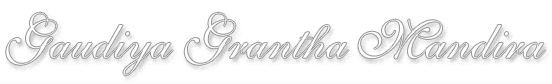 śrī-caitanya-candrāmṛtamānandi-nāmaka-bhakta-kṛtārasikānandī ṭīkāFirst edition 1.00 2006.05.291.01 - 2016.05.14There are two numbering systems for this text. The commentary by Anandi used here was published in 1977 by Manindranath Guha. I would like to thank Madhavananda Das of Bhubaneswar Iskcon for providing me with this edition. The material is here organized into twelve themes and numbered accordingly. The original sequential numbers are given in brackets.Anandi has divided the 143 verses of this work into the following twelve sections—stavaḥ (verses 1-7)praṇāmaḥ (8-12)āśīrvādaḥ (13-17)śrī-caitanya-mahimā (18-30) śrī-caitanyābhakta-nindā (31-45)dainya-rūpa-sva-nindā (46-56)upāsya-niṣṭhā (57-79)loka-śikṣā (80-99)śrī-caitanyotkarṣatā (100-109)avatāra-mahimā (110-130)rūpollāsa-nṛtyādiḥ (131-137)śocakaḥ (138-143)Other editions used were Stava-kalpa-druma, (ed.) Bhakti Saranga Goswami. Vrindavan, 1959 and Śrī-śrī-caitanya-candrāmṛta, (ed.) Bhakti Vilasa Tirtha. Mayapur, Chaitanya Math. 3rd edition, 1992. Texts without an alternative number are not found in either one of the editions. There are two numbering systems for this text. The material is sometimes organized into twelve themes and numbered accordingly. Those numbers are given in brackets.Jagadananda Dasśrī-caitanya-candrāmṛtamānandi-nāmaka-bhakta-kṛtārasikānandī ṭīkā(1)prathama-pravāhaḥstavaḥ[1]stumas taṁ caitanyākṛtim ativimaryāda-paramād-bhutaudāryaṁ varyaṁ vraja-pati-kumāraṁ rasayitum |viśuddha-sva-premonmada-madhura-pīyuṣa-laharīṁpradātuṁ cānyebhyaḥ para-pada-navadvīpa-prakaṭam ||śrī-śrī-kṛṣṇa-caitanya-candrāya namaḥ |kṛtvā daṇḍa-praṇāmaṁ sva-guru-varam-śrī-nṛsiṁhāṅghri-padmekenāpy ānanda-nāmnā prakaraṇa-ghaṭikā racyate’narcya-buddhyā |ṭīkā caitanya-candrāmṛta-rasikāsvādinī vaiṣṇavānāṁdevālīnām ivāsad-danuja-kula-ghaṭā-mohinī mohinīva ||śrī-śrīpāda-parivrājaka-rājo vedānta-sāṅkhya-vaiśeṣika-pātañjalī-mīmāṁsāgama-nigama-purāṇa-mahā-purāṇa-setihāsa-pañcarātrālaṅkāra-kāvya-nāṭakādi-rahasya-siddhāntāntānargala-vaktṛtvojjvalī-kṛtāsaṅkhya-kāśī-vāsy-antevāsika-janānām antaḥ-karaṇakaḥ sarvāvatāriṇaḥ svayaṁ bhagavato’ṅgīkṛtāhlādinī-śakti-sāra-bhūta-śrī-rādhikā-bhāva-rūpasya śrī-śrī-kṛṣṇa-caitanya-mahāprabhoḥ kṛpā-dṛṣṭipātena sphurita-yathārtha-siddhāntaḥ prabodhācārya-sarasvatī paramānubhāva tasyaivopāsyatvaṁ nirṇayan tad-guṇa-varṇana-pradhāna-caitanya-candrāmṛtābhidhāna-maṅgala-svarūpa-grantham ārabhate | tatrādau stauti sapta-ślokyā | tatrāpi navadvīpavatāra-prayojanaṁ darśayan stauti—stumas tam ity ādi | taṁ prasiddhaṁ svayaṁ caitanyākṛtiṁ śrī-kṛṣṇa-caitanya-nāmānaṁ mahāprabhuṁ vayaṁ stumaḥ stavana-viṣayaṁ kurma ity anvayaḥ |bahu-vacanaṁ tu śiṣyādi-sahitatvena | caitanya ity anena śrī-kṛṣṇa-caitanyo lakṣyaḥ | eka-deśena samudāyopacārāt | yathā satyā satyabhāmā bhīmo bhīmasena iti | athavā caitanya ity ekaṁ nāma—caitanyaḥ kṛṣṇa-caitanyo daṇḍa-dhṛk iti śatanāmoktatvāt | ākārayati āhvāyai anayā ākṛtir nāma | caitanyaṁ kṛṣṇa-caitanyo vā ākṛtir nāma yasya sa caitanyākṛtis tam | yad vā, caitanyā cetanā-sambandhinī ākṛtir ākāraḥ svarūpaṁ yasya sa caitanyākṛtir ghanī-bhūta-sac-cid-ānanda-maya-gaura-narākṛti-para-brahma ity arthaḥ | kīdṛśam ? para-pada-navadvīpa-prakaṭam | paraṁ sarvotkṛṣṭaṁ padaṁ sthānaṁ yo navadvīpas tasmin prakaṭībhūtam | yad vā, parasya parameśvarasya padaṁ nitya-sthānam | kiṁ vā, parasya padāni pada-cihnāni yatra, navānāṁ śravaṇa-kīrtanādīnāṁ nava-vidha-bhaktīnāṁ dvīpa iva navadvīpas tasminn āvirbhūtam ity arthaḥ | nanu kiṁ kartuṁ navadvīpe prakaṭībhūtaḥ ? tatra prayojanam āha—vraja-pati-kumāraṁ rasayitum āsvādayitum | prayojanāntaraṁ cānusaṅgikam āha—anyebhyo viśuddhaḥ phalādy-anusandhān-rahito nirmalaḥ samartha-raty-udbhavo yaḥ sva-premā sa evonmada-madhura-pīyuṣam udgato mado harṣa-garvādir yasmāt tad unmadaṁ madhuraṁ ca tat pīyūṣaṁ ceti madhura-pīyūṣam unmadaṁ caitat madhuraṁ pīyūṣaṁ ceti tat tasya laharīṁ dhārāṁ pradātuṁ prakṛṣṭa-rūpeṇa dattvā svādayituṁ prakaṭībhūtaṁ ca | pradāne hetu-garbha-viśeṣaṇam āha—ativimaryāda-paramādbhutaudāryam atiśaya-maryādātiriktaṁ paramam adbhutam audāryam atiśaya-dātṛtvaṁ yasya tam | ata eva vakṣyate caivaṁ-bhūtam audāryam—pātrāpātra-vicāraṇaṁ na kurute na svaṁ paraṁ vīkṣatedeyādeya-vimarśako na hi na vā kāla-pratīkṣaḥ prabhuḥ |sadyo yaḥ śravaṇekṣaṇa-praṇamana-dhyānādinā durlabhaṁdatte bhakti-rasaṁ sa eva bhagavān gauraḥ paraṁ me gatiḥ || [77]yata evaṁ-bhūtam, ato varyaṁsarvāvatārebhyaḥ śreṣṭhas tam | āsvādane sva-mādhurī-camatkāra eva kāraṇam | tathā hi—vraja-vane darpaṇādau svarūpa-mādhurīṁ vilokya vismitas tadā svādayituṁ jāta-lobho’bhūt | tasya vismayo yathā tṛtīya-skandhe—yan martya-līlaupayikaṁ sva-yoga-māyā-balaṁ darśayatā gṛhītam |vismāpanaṁ svasya ca saubhagarddheḥparaṁ padaṁ bhūṣaṇa-bhūṣaṇāṅgam || [bhā.pu. 3.2.12]jāta-lobho, yathā—aparikalita-pūrvaḥ kaś camatkāra-kārīsphurati mama garīyān eṣa mādhurya-pūraḥ |ayam aham api hanta prekṣya yaṁ lubdha-cetāḥsarabhasam upabhoktuṁ kāmaye rādhikeva || [la.mā. 8.34]yathā vā śrī-raghunātha-dāsa-kṛta-caitanyāṣṭake—harir dṛṣṭvā goṣṭhe mukura-gatam ātmānam atulaṁsva-mādhuryaṁ rādha-priyatara-sakhīvāptum abhitaḥ |aho gauḍe jātaḥ prabhur apara-gauraika-tanu-bhākśacī-sūnuḥ kiṁ me nayana-saraṇīṁ yāsyati padam ||1|| mamaiva caitanyāṣṭake—nijāṁ mādhurīṁ darpaṇe prekṣya goṣṭhe priyā-bhāvam āptuṁ kalau jātum iṣṭe | tad-āsvādana-prollasan-mānaso’haṁbhaje śrī-śacī-nandnaṁ gaura-deham || iti |nānā-śāstra-vidyā-sarva-vidvat-praśaṁsitena parama-śiṣṭenaitad-grantha-kāreṇa stavana-namanopāsana-viṣayatvena caitanyākṛteḥ parameśvaratvam āyātam ataḥ kalau sa evopāsya iti niṣkarṣārthaḥ |nanu kena prakāreṇa grantha-kāras tāvad īśvaratvenāsya stavādikam akarod ity atrocyate—śrī-bhagavad-anugraha-janya-jñāna-viśeṣālaukika-pramāṇena stavādi kriyate | anumānādi-laukika-pramāṇena īśvaraḥ sādhyate | bhagavat-tattvaṁ hi anumānādi-laukika-pramāṇena pramātuṁ na śakyate | kintu bhagavad-anugraha-janya-jñānenaiva śakyate tasyaiva pramākaratvāt | tathā daśame brahma-vākyaṁ—athāpi te deva padāmbuja-dvaya-prasāda-leśānugṛhīta eva hi |jānāti tattvaṁ bhagavan mahimno na cānya eko'pi ciraṁ vicinvan || [bhā.pu. 10.14.29]vicinvann iti śāstrādi-vartmasu | tathāpi pramāṇāni darśyante—tatra sarva-pramāṇa-cūḍāmaṇau śrī-bhāgavate ekādaśa-skandhe pañcamādhyāye janaka uvāca—kasmin kāle sa bhagavān kiṁ varṇaḥ kīdṛśo nṛbhiḥ |nāmnā vā kena vidhinā pūjyate tad ihocyatām || [bhā.pu. 11.5.19]śrī-karabhājana uvācakṛtaṁ tretā dvāparaṁ ca kalir ity eṣu keśavaḥ |nānā-varṇābhidhākāro nānaiva vidhinejyate ||20||kṛte śuklaś catur-bāhur jaṭilo valkalāmbaraḥ |kṛṣṇājinopavītākṣān bibhrad daṇḍa-kamaṇḍalū ||21||manuṣyās tu tadā śāntā nirvairāḥ suhṛdaḥ samāḥ |yajanti tapasā devaṁ śamena ca damena ca ||22||haṁsaḥ suparṇo vaikuṇṭho dharmo yogeśvaro’malaḥ |īśvaraḥ puruṣo’vyaktaḥ paramātmeti gīyate ||23||tretāyāṁ rakta-varṇo’sau catur-bāhus tri-mekhalaḥ |hiraṇya-keśas trayy-ātmā sruk-sruvādy-upalakṣaṇaḥ ||24||taṁ tadā manujā devaṁ sarva-deva-mayaṁ harim |yajanti vidyayā trayyā dharmiṣṭhā brahma-vādinaḥ ||25||viṣṇur yajñaḥ pṛśnigarbhaḥ sarvadeva urukramaḥ |vṛṣākapir jayantaś ca urugāya itīryate ||26||dvāpare bhagavāñ śyāmaḥ pīta-vāsā nijāyudhaḥ |śrīvatsādibhir aṅkaiś ca lakṣaṇair upalakṣitaḥ ||27||taṁ tadā puruṣaṁ martyā mahā-rājopalakṣaṇam |yajanti veda-tantrābhyāṁ paraṁ jijñāsavo nṛpa ||28||namas te vāsudevāya namaḥ saṅkarṣaṇāya ca |pradyumnāyāniruddhāya tubhyaṁ bhagavate namaḥ ||29||nārāyaṇāya ṛṣaye puruṣāya mahātmane |viśveśvarāya viśvāya sarva-bhūtātmane namaḥ ||30||iti dvāpara urv-īśa stuvanti jagad-īśvaram |nānā-tantra-vidhānena kalāv api tathā śṛṇu ||31||kṛṣṇa-varṇaṁ tviṣākṛṣṇaṁ sāṅgopāṅgāstra-pārṣadam |yajñaiḥ saṅkīrtana-prāyair yajanti hi sumedhasaḥ ||32||dhyeyaṁ sadā paribhava-ghnam abhīṣṭa-dohaṁtīrthāspadaṁ śiva-viriñci-nutaṁ śaraṇyam |bhṛtyārti-haṁ praṇata-pāla bhavābdhi-potaṁvande mahā-puruṣa te caraṇāravindam ||33||tyaktvā su-dustyaja-surepsita-rājya-lakṣmīṁdharmiṣṭha ārya vacasā yad agād araṇyam |māyā-mṛgaṁ dayitayepsitam anvadhāvadvande mahā-puruṣa te caraṇāravindam || [bhā.pu. 11.5.20-33]padya-trayasyārthaḥ—sumedhaso janāḥ kalau saṅkīrtana-bāhulyair yajñaiḥ sādhanair bhagavantaṁ yajanti upāsate | kiṁ-bhūtam ? kṛṣṇa-varṇam, tviṣā hlādinī-sāra-bhūta-śrī-rādhikāṅga-kāntyā akṛṣṇaṁ bahir gauram | vyākhyātaṁ ca svāmi-caraṇaiḥ—tviṣā kāntyākṛṣṇam indra-nīlamaṇivad ujjvalam | tatrābhiprāyaḥ—campaka-puṣpa-samahivyāhāreṇa indranīmaṇir yathā tad-varṇo bhavati bahiḥ, tathā hlādin-sāra-bhūta-śrī-rādhikāṅga-kāntyā bahir gaura-varṇo rādhā-mādhavayor ekībhūtatvāt | ekībbhūtaṁ vapur avatu vo rādhayā mādhavasya [atra 13] | śrī-svarūpa-gosvāmibhir uktaṁ ca—rādhā kṛṣṇa-praṇaya-vikṛtir hlādinī śaktir asmādekātmānāv api bhuvi purā deha-bhedaṁ gatau tau |caitanyākhyaṁ prakaṁam adhunā tad-dvayaṁ caikyam āptaṁrādhā-bhāva-dyuti-suvalitaṁ naumi kṛṣṇa-svarūpam || [cai.ca. 1.1.5] iti |ata uktaṁ śrī-jīva-gosvāmibhiḥ—antaḥ kṛṣṇaṁ bahir gauraṁ darśitāṅgādi-vaibhavam |kalau saṅkīrtanādyaiḥ smaḥ kṛṣṇa-caitanyam āśritāḥ || [tattva-sandarbha 2] ity ādi |punaḥ kīdṛśam ? sāṅgopāṅgāstra-pārṣadam | aṅgaṁ nityācāryaḥ, upāṅgam advaitaḥ, astraṁ hari-nāma, pārṣadāḥ śrīvāsādayas taiḥ saha vartamānaḥ | kṛṣṇa-varṇam ity asyārthaḥ ślokī-kṛtya prakaṭitaḥ śrī-rūpa-gosvāmibhiḥ—kalau yaṁ vidvāṁsaḥ sphuṭam abhiyajante dyuti-bharādakṛṣṇāṅgaṁ kṛṣṇaṁ makha-vidhibhir utkīrtana-mayaiḥ |upāsyaṁ ca prāhur yam akhila-caturthāśrama-juṣāṁsa devaś caitanyākṛtir atitarāṁ naḥ kṛpayatu ||dhyeyam ity ādi sugamaḥ | tyaktvety-ādi-vyākhyā—he mahā-puruṣa sveśvaratā-sūcaka-cihna-dīrgha-bhuja-grīvādy-avayava ! he dharmiṣṭha ! he yuga-dharnma-pālaka ! he ārya sarvāvatāra-śreṣṭha ! sva-prema-dānenāpāmara-kṛtārthīkṛtatvāt | te caraṇāravindaṁ vande | yad ity avyayaṁ yaḥ sudustyaja-surepsita-rājya-lakṣmīṁ tyaktvā vacasā vāṅ-mātreṇaivānāyāsenāraṇyaṁ vairāgyam agāt prāptavān kṛtavān vā | karotīty arthasya sarvadhātv-anugatatvāt | araṇaṁ śrī-kṛṣṇa-pāda-padma-śaraṇam arhatīti araṇyaṁ vairāgyam | sudustyajaṁ surāṇām īpsitaṁ prāptum iṣṭaṁ rājyaṁ mahā-rājyādi-sampat yasyā sā sudustyaja-surepsita-rājyā sā cāsau lakṣmīś ceti tāṁ viṣṇu-priyām | māyāyā mṛgam anveṣyaṇam anvadhāvat | dayitā-prema-bhaktis tasyā īpsitaṁ yathā syāt tathā anvadhāvat dūrīkṛtavān ity arthaḥ | anarbhāvinyārthatvāt | ya evam evaṁ kṛtavān tasya caraṇāravindaṁ vande iti kali-kālopāsya-śrī-kṛṣṇa-caitanya-caraṇa-vandanaṁ prakaṭitaṁ śloka-dvayeneti | avatārāntara-vandana-vyākhyā tv ācchannāvatāratvena nābhiprāyikī | anyathā anyad bhuktam anyad vāntam iti nyāyasyāvasaraḥ syād iti | śrī-daśame—āsan varṇās trayo hy asya gṛhṇato’nuyugaṁ tanuḥ |śuklo raktas tathā pīta idānīṁ kṛṣṇatāṁ gataḥ || [bhā.pu. 10.8.13]āsann iti bhūta-nirdeśo’tīta-kali-kālābhiprāyeṇa | saptame ca prahlāda-stutau—dharmaṁ mahā-puruṣa pāsi yugānuvṛttaṁchannaḥ kalau yad abhavas tri-yugo’tha sa tvaṁ [bhā.pu. 7.9.38] iti |ācchanna-rūpatvam asyaiśvarya-jñāna-viṣayatvābhāvāt |mahābhārate ca—paritrāṇāya sādhūnāṁ vināśāya ca duṣkṛtām |dharma-saṁsthāpanārthāya saṁbhavāmi yuge yuge || [gītā 4.8]sannyāsa-kṛc chamaḥ śānto niṣṭhā-śānti-parāyaṇaḥ |suvarṇa-varṇa-hemāṅgo varāṅgaś candanāṅga-dī || iti |vāyu-purāṇe—śuddho gauraḥ sudīrghāṅgas trisrotas-tīra-sambhavaḥ |dayāluḥ kīrtana-grāhī bhaviṣyāmi kalau yuge || skanda-purāṇe—antaḥ-kṛṣṇo bahir gauraḥ sāṅgopāṅgāstra-pārṣadaḥ |śacī-garbhe samāpnuyāṁ māyā-mānuṣa-karma-kṛt ||nāradīye—divijā bhuvi jāyadhvaṁ jāyadhvaṁ bhakta-rūpiṇaḥ |kalau saṅkīrtanārambhe bhaviṣyāmi śacī-sutaḥ ||vāmana-purāṇe—kalau ghoratamaś-channān sarvān ācāra-varjitān |śacī-garbhe ca sambhūya tārayiṣyāmi nārada |bhaviṣye—ācāryāśru-kalā-romaharṣa-pūrṇaṁ tapodhana |sarve mām eva drakṣyanti kalau sannyaṣi-rūpiṇam ||gāruḍe—kalau prathama-sandhyāyāṁ lakṣmī-kānto bhaviṣyati |dāru-brahma-samīpasthaḥ sannyāsī gaura-vigrahaḥ ||nāradīye—aham eva dvija-śreṣṭha nityaṁ pracchanna-vigrahaḥ |bhagavad-bhakta-rūpeṇa lokaṁ rakṣyāmi sarvadā ||ity-ādi-pramāṇeṣu satsv api kumedhasa īśvaratve na manyante | ata eva sumedhasa ity uktam | yajanti iti parasmaipadena phala-nirākāṅkṣatvena śuddha-bhajanaṁ sūcitam iti dik ||1|| (1)svīyam āsvādayituṁ prema dātuṁ cāvatatāra yaḥ |navadvīpe para-pade stumas taṁ gauram īśvaram ||1|| —o)0(o—[2]dharmāspṛṣṭaḥ satata-paramāviṣṭa evātyadharmedṛṣṭiṁ prāpto na hi khalu satāṁ sṛṣṭiṣu kvāpi no san |yad-datta-śrī-hari-rasa-sudhā-svāda-mattaḥ pranṛtyatyuccair gāyaty atha viluṭhati staumi taṁ kañcid īśam ||atyantāyogya-sampradānaka-prema-dātṛtvena paramādbhutadāryaṁ darśayan stauti-dharmāspṛṣṭa ity ādi | īdṛśo janaḥ yad-datta-śrī-hari-rasa-sudhāsvādonmattaḥ san pranṛtyati, uccair gāyati, athānantaraṁ viluṭhati taṁ kañcid anirvacanīyaṁ dayālum īśaṁ staumīty anvayaḥ | kīdṛśo jana evaṁ-bhūto bhavati ? tatrāha—dharmāspṛṣṭaḥ dharmeṇāspṛṣṭaḥ yasya kiñcit puṇyādikaṁ nāstīty arthaḥ | atha cātyadharme gurv-aṅganā-gamanādi-janya-mahā-pāpe satata-paramāviṣṭa eva | pāpāveśasya sātatye paramatve ca prāyaścittam api nāsti yasya saḥ | nanu prāyaścittādikaṁ tu tasya nāstu, kintu sādhu-darśanena pūtaḥ syāt | darśanād eva sādhava [bhā.pu. 10.48.31] ity-ādy-uktatvāt ? ata āha—dṛṣṭim iti | yataḥ satāṁ sādhūnāṁ dṛṣṭiṁ khalu niścitaṁ na prāptaḥ | nanu sat-sṛṣṭa-sthānādiṣu sthitasya na pāpādikam iti cet ? tatrāha—kvāpīti | satām iti kākākṣi-golaka-nāyena ubhayatra sambadhyate | kvāpi satāṁ sṛṣṭiṣu no san no vartamānaḥ | o-kārānto no śabdo niṣedhārthaḥ | evam-bhūto’pi jano yad-datta-śrī-hari-rasa-sudhā-svāda-mattaḥ san pranṛtyatīty ādi | śrīḥ parama-śobhā-rūpā parama-lakṣmī-rūpā vā rādhikā, hariḥ śrī-kṛṣṇaś ca tayoḥ rasaḥ prema-rasa eva sudhā yena śrī-caitanyena dattā, tādṛśa-sudhā tasyā āsvādas tena mattaḥ | yathā anya-sudhā-pānena mattaḥ san pranṛtyatīty ādi, tathā prema-rasāsvādānubhāvāḥ prakṛṣṭa-nṛtyādayaḥ | ataḥ īśvareṇa vinaitādṛśī śaktiḥ na bhavatīty āha—īśam iti ||2|| (4)atyadharmī dharma-varjī hari-sambandhi-varjitaḥ |yena datta-prema-matto’bhūt taṁ gaura-hariṁ stumaḥ ||2|| —o)0(o—[3]yan nāptaṁ karma-niṣṭhair na ca samadhigataṁ yat tapo-dhyāna-yogairvairāgyais tyāga-tattva-stutibhir api na yat tarkitaṁ cāpi kaiścit |govinda-prema-bhājām api na ca kalitaṁ yad rahasyaṁ svayaṁ tannāmnaiva prādurāsīd avatarati pare yatra taṁ naumi gauram ||3|| (7)atidurūha-nigūḍha-prema-parākāṣṭhā-prakāśatvena stauti yan nāptam ity ādi | yatra śrī-caitanye avatarati sati tat-prema nāmnaiva svayaṁ prādurāsīt tat naumi | nu stutau iti dhātuḥ | yatra kīdṛśe ? pare parameśvare | tat kiṁ-bhūtam ? rahasyam atinigūḍham | punaḥ kiṁ-viśiṣṭam ? karma-niṣṭhair yan nāptam, karmasu niṣṭhā āgraho yeṣāṁ taiḥ | tarhi kiṁ tapasādibhiḥ prāptam ? nety āha—tapaḥ kleśa-sahinṣṇutayā bhajanādir dhyānaṁ bhagavad-rūpa-cintanaṁ yoge’ṣṭāṅga etair yat na ca samadhigataṁ jñātam | vairāgyādibhiś ca yan na tarkitaṁ nopalabdham | vairāgyaṁ yukta-vairāgyam, tal-lakṣaṇaṁ—anāsaktasya viṣayān yathārham upayuñjataḥ |nirbandhaḥ kṛṣṇa-sambandhe yuktaṁ vairāgyam ucyate || [bha.ra.si. 1.2.255]athavā viśiṣṭe parameśvare rāga icchā yasya sa virāgas tasya bhāvo vairāgyaṁ bhagavad-bhajana-mātra-viṣayiṇīcchā vairāgyam ity arthaḥ | tair api yan nāptaṁ bahutvaṁ tu bahu-kāla-vyāpitvāt | tyāgaḥ karma-tyāgas tna śuddha-bhajanaṁ sūcitam | tattvam atvt-tattva-jñānam | stutir bhagavad-viṣayaka-stava-pāṭhādis tair yan nāptam | kaiścid viralair api | anyeṣāṁ kiṁ vaktavyaṁ govinda-prema-bhājām api na kalitaṁ na militam ||3|| (7)viśeṣa-sādhanair yat tu na prāptaṁ kair api svayam |tat prādurāsīd yad vyaktyā naumi taṁ gauram īśvaram ||3||atredaṁ vicāryate—karma-niṣṭhāta ārabhya govinda-prema-bhāktva-paryantam uttarottara-śreṣṭhatvaṁ sarvatra kīrtyate | paramārtha-sādhanānāṁ sarva-prathama-sopānaṁ karma eva | karmibhis tu bhagavat-prema-sandhāna-mātraṁ nāsti | tasmāt nāptam ity ucyate | tapa-ādi-caturbhir nāptam iti noktam, api tu na samadhigatam iti | tatrābhiprāyaḥ—tapa-ādi-sādhakā śāstreṣu premoddeśaṁ dṛṣṭvāpi tan-mādhuryānubhāve’smarthā iti | tebhyaḥ sādhakebhyaḥ śreṣṭhair vairāgi-tyāgi-tattva-jñāni-stutikarair na tarkitam | tair premā citte kiñcid udbhūtaḥ, vicāritaś ca, tasya mādhuryānubhavaḥ kevalaṁ kācit aspaṣṭa-cchāyā anubhūtā iti bhāvaḥ | nanu bhajana-rājye sarvocca-sthāna-prāptānāṁ govinda-prema-bhājāṁ tad rahasyaṁ katham ajñātaṁ bhavet ? īdṛk rahasyam  kim, yad govinda-prema-bhāk api na jānāti ? tatrocyate—govindasya premika-bhaktā bahu-vidhāḥ | teṣāṁ sva-sthāyi-bhāvānusāreṇa bhagavat-prakāśo bhavati, ye yatheti gītokta-nyāyena | yathā pūrṇimā-candreṇa samudra ucchalitaṁ syāt, tathā mahā-bhāva-svarūpiṇyā śrīmatī rādhikayā saṅgamitasya rasa-rūpasya śrī-kṛṣṇasya pūrṇa-vikāśaḥ syāt | tatra tu madhura-vṛndāvane kuñjābhyantare rādhā-citte yad rasa-samudrocchvāsaḥ atīva-nigūḍha-rahasyamayaḥ | rādhā-sakhīnāṁ kuñja-randhre dṛṣṭvā kiñcit avagatam, na tu sarvam | tasyāḥ dāsīnāṁ nitya-sakhīnāṁ śrī-rūpādi-mañjarīṇāṁ kuñjābhyantare sevā-niyuktānāṁ sarvam eva rahasyaṁ parijñātam | śrīman-mahāprabhor avatāra-pūrve tat sarvato-bhāve ajñātam āsīt | vraje govinda-premikānāṁ bahutve’pi tad rahasyaṁ teṣām agocaram eva | tasmād yuktam uktam eva “govinda-prema-bhājām api na ca kalitaṁ yad rahasyaṁ” iti ||3|| (maṇīndranātha-guha-mahāśayaḥ—asampūrṇaḥ) —o)0(o—[4]dṛṣṭaḥ spṛṣṭaḥ kīrtitaḥ saṁsmṛto vādūrasthair apy ānato vādṛto vā |premṇaḥ sāraṁ dātum īśo ya ekaḥ śrī-caitanyaṁ naumi devaṁ dayālum ||yathā kathañcid darśanādi-mātreṇa parama-premadatvāt parama-dayālutām uddiśan stauti dṛṣṭa ity ādi | sa eka eva dṛṣṭaḥ darśanādi-viṣayaḥ san premnaḥ sāraṁ snehādi dātum īśaḥ samarthaḥ, nānyaḥ, taṁ śrī-caitanyaṁ naumi | kīdṛśam ? devaṁ sva-prema-rasāsvādanena krīḍantam | nanu samarthopi kim atyant-gopyaṁ vastu dadāti ? tatrāha—dayālum atiśaya-dayā-śīlam | spṛṣṭaḥ balātkāreṇa svāliṅganaṁ kāritaḥ | kīrtitaḥ—he śacīnandana ! he kṛṣṇa-caitanya ! he parama-dayā-sāgara ! he patita-premada ! he karuṇaika-sindho ! he dīnaika-bandho ! he gaura-vidho ! ity ādibhiḥ kīrtana-viṣayaḥ | dūrasthair dūra-deśa-sthitair janai rūpa-lāvaṇyādi-smaraṇa-viṣaya-bhūto daṇḍavat-praṇipātena namaskṛta ādṛto vā ayaṁ śrī-kṛṣṇa-caitanya-mahāprabhuḥ parameśvaras tāvad daṇḍavat-praṇāmābhyutthānādi-sambhrānti-viṣayaḥ kartavya iti kṛtvā ādara-viṣayī-bhūtaḥ | anukta-samuccayārthe cārthe vā-śabdas tena śravaṇādi-viṣayo’pi gṛhyate ||4|| (77) yo darśanādi-mātreṇa patita-premado bhavet |naumi taṁ kṛṣṇa-caitanya-devaṁ kāruṇya-vāridhim ||4|| —o)0(o—[5]kaivalyaṁ narakāyate tri-daśa-pūr ākāśa-puṣpāyatedurdāntendriya-kāla-sarpa-paṭalī protkhāta-daṁṣṭrāyate |viśvaṁ pūrṇa-sukhāyate vidhi-mahendrādiś ca kīṭāyateyat-kāruṇya-kaṭākṣa-vaibhavavatāṁ taṁ gauram eva stumaḥ ||śrī-kṛṣṇa-caitanya-karuṇā-pātra-bhaktānāṁ mahimānaṁ darśayan stauti kaivalyam ity ādiḥ | yat-kāruṇya-kaṭākṣa-vaibhavavatāṁ kaivalyādi narakāyate ity ādi taṁ gauram eva vayaṁ stumaḥ | bahu-vacanaṁ tu ānandādhikyenātmano gauravaṁ-manyatvāt | yat yasya caitanyasya kāruṇyena yat kaṭākṣaṁ sa eva vaibhavaṁ sampattir vidyate yeṣām, teṣāṁ sambandhe kaivalyaṁ nirvāṇa-muktir narakāyate narakam iva ācarati, yathā naraka-viśeṣa-sthitasya bhagavad-bhajanādi-sukhaṁ na bhavati, tathā sāyujya-muktāv api | ata eva bhaktā muktiṁ naraka-tulyāṁ manyante | ṣaṣṭha-skandhe pārvatīṁ prati śiva-vākyam—nārāyaṇa-parāḥ sarve na kutaścana bibhyati |svargāpavarga-narakeṣv api tulyārtha-darśinaḥ || [bhā.pu. 6.17.28]yat-kāruṇya-kaṭākṣa-vaibhavavatām iti sarvatra yojyam | tridaśa-pūḥ svarga-purī ākāśa-puṣpāyate kha-puṣpam iva ācarati, yathā kha-puṣpam alīkam, tathā teṣāṁ svarga-sukhādiḥ | durdāntāni anivāryāṇi yānīndriyāni tāny eva kālāḥ kṛṣṇā atikopa-yuktāḥ sarpās teṣāṁ paṭalī śreṇī protkhāta-daṁṣṭrāyate | protkhātāḥ sa-mūlam utpāṭitā daṁṣṭrā dantā yasyāḥ sā | protkhāta-daṁṣṭrā utpāṭita-dantā sarpa-paṭalī yathā daṁśane asamarthā, tathā caitanya-kāruṇya-kaṭākṣa-vaibhavavatām indriya-paṭalī viṣaya-bhoge’samarthāḥ kintu hṛṣīkeśa-bhajane atisamarthā bhavatīty arthaḥ | teṣāṁ viśvaṁ pūrṇa-sukhāyate | tat-kāruṇya-kaṭākṣavanto viśvaṁ sukha-pūrṇaṁ manyante ātmano bhagavad-viṣayakaṁ bhāvaṁ sarvatra paśyanti | ahaṁ yathā bhagavad-bhajana-sukham anubhavāmi tathā sarve’nubhavantīty arthaḥ | teṣāṁ vidhi-mahendrādiś ca kīṭa-tulo bhavati | śrī-caitanya-kāruṇya-kaṭākṣa-vaibhavavatāṁ yat sukhaṁ tat-koṭy-aṁśa-leśo’pi brahma-vādināṁ nāstīti dhvanitam ||5|| (95)yat-kāruṇyavatāṁ mokṣa-prabhṛtir narakādivat |bhavet taṁ naumi caitanyaṁ karuṇā-vāridhiṁ harim ||5|| —o)0(o—(6)mādyantaḥ paripīya yasya caraṇāmbhoja-sravat-projjvala-premānanda-mayāmṛtādbhuta-rasān sarve suparveḍitāḥ |brahmādīṁś ca hasanti nātibahumanyante mahā-vaiṣṇavāndhik-kurvanti ca brahma-yoga-viduṣas taṁ gauram eva stumaḥ ||śrī-caitanya-pāda-padma-madhu-mattāḥ premāveśena tad-bhaktān vinā sarvān ākṣipantīti darśayan stauti—mādyantaḥ paripīyeti | sarve yāvanto gaura-bhaktā yasya gauracandrasya caraṇāmbhoja-sravat-projjvala-premānanda-mayāmṛtādbhuta-rasān paripīya pari sarvato-bhāvena pītvā mādyantaḥ santaḥ kāṁścit hasanti kāṁścin na bahumanyante kāṁścid dhik-kurvanti taṁ gauracandraṁnuma ity anvayaḥ | yasya caraṇāmbhojābhyāṁ sravantaṁ syandamānāś ca te projjvalaś cāsau premā ceti sa projjvala-premā tasmād ya ācāryas tan-mayās tat-svarūpāś ceti ata evāmṛtād apy adbhutāś ceti te rasāś ceti tān | nanu kān hasanti ? tatrāha—brahmādīn | hī hī brahmādayaś caitanya-padāravinda-makaranda-rasaṁ nānubhavantīti teṣāṁ te hāsyāspadā bhavantīty arthaḥ | nanu kān nātibahmanyante ? tatrāha—mahā-vaiṣṇavān iti | yadyapi bhagavad-eka-niṣṭhayā bhajana-śīlatvena mahānto vaiṣṇavās tathāpi caitanya-caraṇāravinda-kṛpā-makarandācāryānanubhāvitvān nātibahumantavyā ity arthaḥ | kān dhikkurvanti ? tatrāha—brahma-yoga-viduṣaḥ | brahmaṇi ghanī-bhūta-para-brahmaṇo’ṅga-cchaṭā-rūpe nirākāre yogo jīvātmano yojanaṁ taṁ ye vidanti tān | yatas te bhagavad-bhajana-sāmānya-sukhānubhavino’taś caitanya-prema-mattānāṁ dhikkāra-viṣayā ity arthaḥ | ata eva karuṇa-rase nārada-śokoktiḥ—virājante yasya vraja-śiśu-kula-steya-vikala-svayambhū-cūḍāgrair lulita-śikharāḥ pāda-nakharāḥ |kṣaṇaṁ yān ālokya prakaṭa-paramānanda-vivaśaḥsa devarṣir muktān api tanu-bhṛtaḥ śocati bhṛśam || [haṁsadūta 54]sahadevoktir yathā karuṇa-rase—mātar mādri gatā kutas tvam adhunā hā kvāsi pāṇḍo pitaḥsāndrānanda-sudhābdhir eṣa yuvayor nābhūd dṛśāṁ gocaraḥ |ity uccair nakulānujo vilapati prekṣya pramodākulogovindasya padāravinda-yugala-proddāma-kānti-cchaṭām || [bha.ra.si. 4.4.12]nanu tarhy evambhūtāś caitanya-bhaktāḥ km avajñāna-karaṇa-śīlāḥ ? nety āha—suparveḍitāḥ suparvabhir devair īḍitāḥ stutāḥ | ye tv avajñāna-karaṇa-śīlā bhavanti, tān kiṁ devāḥ stunvanti ? api tu nindanti ||6|| (99) yat-pādāmbhoja-mādhvīka-pāna-mattāḥ surādikān |avajānanti taṁ naumi gauracandraṁ prabhuṁ harim ||6|| —o)0(o—[7]rakṣo-daitya-kulaṁ hataṁ kiyad idaṁ yogādi-vartma-kriyā-mārgo vā prakaṭī-kṛtaḥ kiyad idaṁ sṛṣṭy-ādikaṁ vā kiyat |mediny-uddharaṇādikaṁ kiyad idaṁ premojjvalāyā mahā-bhakter vartma-karīṁ parāṁ bhagavataś caitanya-mūrtiṁ stumaḥ ||7||nigūḍha-premojvala-bhakti-prakāśakatvena sarvāvatārataḥ śraiṣṭhyaṁ darśayan stauti—rakṣo-daitya-kulaṁ hatam ity ādi | bhagavataś caitanya-mūrtiṁ stuma ity anvayaḥ | bahu-vacanaṁ sa-śiṣyābhiprāyeṇa | nanu bhagavato’nyāṁ mūrtiṁ vihāya katham imāṁ stauṣi ? tatrāha—premety ādi | premojjvalāyā mahā-bhakter vartma-karīm, premā ujjvalā yatra sā premojjvalā tasyā | yad vā, mahā-bhakter mahā-bhāvasya mārgasya pradarśikām | kiṁ-bhūtāyā mahā-bhakteḥ ? premojjvalāyāḥ premno nirupāhitam arthāyā rateḥ pariṇāma ujjvalaḥ śṛṅgāra-rasa-viṣayālambana-viṣaya-sukha-viśeṣo yatra, tasyā mahā-bhakter vartma-karīm | premā ujjvalo yatra sā premojjvalā tasyā prakāśikā mahatī cāsau bhaktiś ceti vigrahaḥ | bhakter mahattvaṁ śuṣkatvena | evaṁbhūtā bhaktiḥ kenāpy avatāreṇa na prakaṭitā | śrī-rāma-nṛsiṁha-kṛṣṇādibhiḥ rakṣo-daitya-kulaṁ hataṁ vināśitaṁ yat tat kiyat ? na mahat tat karma | kapila-devādibhir yogādi-vartma-kriyā-mārgo vā prakaṭī-kṛtaḥ sa eṣa kiyān ? na kiñcid ity arthaḥ | guṇāvatāra-brahmādinā kṛtaṁ sṛṣṭy-ādikam api kiyat ? śrī-varāhādinā kṛtaṁ mediny-uddharaṇādikaṁ vā kiyat ? kiṁ karma tādṛśa-bhakti-pracārakatvena sarvāvatārebhyaḥ śreṣṭho’yam avatara iti sūcitam idam ||7|| (56)atigūḍhojjvalā bhaktiḥ kalau yena prakāśitā |avatāra-varaṁ naumi gaura-harim īśvaram ||7|| —o)0(o—(2)dvitīyaḥ pravāhaḥ praṇāmaḥ[8]namaś caitanya-candrāya koṭi-candrānana-tviṣe |
premānandābdhi-candrāya cāru-candrāṁśu-hāsine ||praṇamati pañca-ślokyā | atha praṇāma iti | tatra prathamaṁ jana-sāmānya-hṛdayājñānādi-tamo-nāśakatvena premācārya-prakāśakatvena cādbhuta-candratvam anubhūya praṇamati—namaś caitanya-candrāyety ādibhiḥ | caitanya eva candraś caitanya-candras tasmai namas taṁ praṇamāmīty arthaḥ | kiṁ-bhūtāya koṭi-candrānana-tviṣe koṭi-saṅkhyā agaṇitāś candrāḥ tebhyo’py ācāryasya mukhasya tviṭ kāntir yasya tasmai | punaḥ kiṁ-bhūtāya ? premācāryābdhi-candrāya premno jāta ācāryaḥ sa evābdhiḥ samudras tasya candras tasmai | punaḥ kīdṛśāya ? cārur manoharaś candrāṁśubhyaḥ śaśi-kiraṇebhyo hāso yasyāsti tasmai | tan-mukha-candrika-deśa-hāsya-leśa-mātra-pradarśanena premāmṛta-pluto bhavati | kiṁ punaḥ ? sarvāvayava-darśaneneti kaimutyaṁ dhvanitam | anuṣṭhup-chandas tena padyaṁ na kṛtam ||8|| (13) —o)0(o—[9]yasyaiva pādāmbuja-bhakti-labhyaḥpremābhidhānaḥ paramaḥ pumarthaḥ |tasmai jagan-maṅgala-maṅgalāyacaitanya-candrāya namo namas te ||śrī-kṛṣṇa-caitanya-candra-bhaktasyaiva parama-puruṣārtha-prema-lābhaṁ prakaṭayan namaskaroti—yasyaivety ādi tasmai caitanyāya tubhyaṁ namaḥ | kasmai ? premābhidhānaḥ prema-nāmā parama utkṛṣṭaḥ puruṣārtho yasya śrī-caitanyasyaiva pādāmbuja-bhakti-labhyas tasmai | yasyaivety eva śabdo’vadhāraṇārthaḥ | kali-yugopāsya-bhagavat-śrī-kṛṣṇa-caitanya-pādāmbuja-bhajanenaiva parama-puruṣārtha-premā bhavati, nānyair ity avadhāraṇam | ata evāha—jagan-maṅgaleti | jagan-maṅgalaṁ śrī-kṛṣṇa-bhajanam, tato’pi maṅgalaṁ parama-puruṣārtha-prema-lābho yasmāt tasmai | candra-rūpakatvena hṛdayāndhakāra-nāśa-pūrvaka-sva-premāmṛta-svādakatvaṁ sūcitam ||9|| (14)  —o)0(o—[10]uccair āsphālayantaṁ kara-caraṇam aho hema-daṇḍa-prakāṇḍau bāhū proddhṛtya sat-tāṇḍava-tarala-tanuṁ puṇḍarīkāyatākṣam |viśvasyāmaṅgala-ghnaṁ kim api hari-harīty unmadānanda-nādairvande taṁ deva-cūḍāmaṇim atula-rasāviṣṭa-caitanya-candram ||nija-rasāviṣṭa-cittasya śrī-caitanyasyānubhāvṁ darśayan taṁ namati—uccair āsphālayantam ity ādi | atula-rasāviṣṭa-caitanya-candraṁ vande’haṁ praṇamāmi | nāsti tulā sādṛśyaṁ yasya so’tulaḥ | atulaś cāsau rasaś cety atula-rasaḥ śrī-rādhikāśraya-śrī-kṛṣṇa-rūpa-sva-viṣayaka-parama-nigūḍha-śuci-rasaḥ, tasminn āviṣṭaḥ pramagnaś cāsau caitanya-candras tam | kimbhūtam ? deva-cūḍāmaṇim, divyanti svecchayā bhaktārthaṁ vā krīḍanti līlāṁ kurvantīti devā avatārās teṣāṁ cūḍāmaṇim | āpāmara-prema-dātṛtvena sarvāvatāra-śreṣṭham ity arthaḥ | punaḥ kīdṛśam ? aho āścaryaṁ karau caraṇau ca teṣāṁ samāhāraḥ kara-caraṇaṁ tad uccair āsphālayantaṁ nṛtyāveśena itas tataś cālayantam | punaḥ kimbhūtam ? bāhū proddhṛtya ūrdhvīkṛtya satā sumadhureṇa tāṇḍavena nṛtyena taralā cañcalā tanuḥ śrī-vigraho yasya tam | bāhū kimbhūtau ? hema-daṇḍayor iva prakāṇḍau dīrgha-hemārgala-yugala-prāyāv ity arthaḥ | punaḥ kīdṛśam ? puṇḍarīkāyatākṣaṁ puṇḍarīke iva āyate vistṛte akṣiṇī yasya tam | punaḥ kīdṛśam ? kim api hari-harīty-unmadānanda-nādair viśvasya jagato’maṅgalaṁ hantīti tam | atrāpi candra-rūpatvenālāda-janakatvaṁ jñāpitam ||10|| (65)uddhṛtya bāhu-yugalaṁ nṛtyantaṁ kara-cālanaiḥ |hari-harīti tair viśvāśubhaghnaṁ gauram ānamam ||10|| —o)0(o—[11]ānanda-līlā-maya-vigrahāya hemābha-divya-cchavi-sundarāya |tasmai mahā-prema-rasa-pradāya caitanya-candrāya namo namas te ||idānīm ācāryādimaya-vigrahatvena saundaryādhikyāt sva-viṣayaka-mahā-prema-dātṛtvaṁ prakaṭayan vīpsayā namaskaroti—ānanda-līlā-mayety ādi | tasmai prasiddhāya te tubhyaṁ caitanyaya namo namo’stv iti śeṣaḥ | | kiṁ-bhūtāya ? ācārya-svarūpo līlā-pracuro vigraho yasya tasmai | hemābhā kāñcana-sadṛśī divyā cchavis tayā sundaro manoharas tasmai | punaḥ kiṁ-bhūtāya ? mahāṁś cāsau premā ceti sa tasya rasas taṁ pradadāti yas tasmai | candra-rūpakatvena premāmṛtaṁ dhvanitam | ācāryeti amṛta-maya-vigrahatvaṁ hemābheti tamo-nāśakatvam adbhutatvaṁ ca ||11|| (68)tapta-kāñcana-gaurāṅgam ācārya-rasa-vigraham |nigūḍha-premadaṁ śrīmac-caitanyaṁ pranamāmy aham ||11|| —o)0(o—[12]pravāhair aśrūṇāṁ nava-jalada-koṭīr iva dṛśordadhānaṁ premārdhyā parama-pada-koṭi-prahasanam |vamantaṁ mādhuryair amṛta-nidhi-koṭīr iva tanū-cchaṭābhis taṁ vande harim ahaha sannyāsa-kapaṭam ||parama-camatkāra-kāryāvasthātvena praṇāmam upasaṁharati pravāhair ity ādi | taṁ hariṁ vande, ahaha ity āścarye | kimbhūtam ? sannyāsaḥ kapaṭo vyājo yasya tam | sannyāsa-cchalena sarveṣāṁ vandana-viṣayam ity arthaḥ | punaḥ kimbhūtam ? aśrūṇāṁ netra-jalānāṁ pravāhaiḥ srotair dhārābhir nava-jaladākārāv iva dṛśau dadhānam | punaḥ kimbhūtam ? premarddhyā prema-sampattyā parama-padānāṁ vaikuṇṭhādīnāṁ koṭīnāṁ prahasanam avajñā yasmāt tam | tanu-cchaṭābhiḥ śrī-vigraha-lāvaṇyair mādhuryair vā amṛtānāṁ nidhayaḥ samudrās teṣāṁ koṭīr vamantam udgīrantam ||12|| (96)prema-dhikkṛta-vaikuṇṭham aśru-pura-galad-dṛśam |tanutottha-sudhāmbudhiṁ yatīndraṁ praṇamāmy aham ||iti śrī-caitanya-candrāmṛte rasikāsvādinyāṁ ṭīkāyāṁ praṇāma-prakaraṇaṁ dvitīyo vibhāgaḥ ||2|| —o)0(o—(3)tṛtīyaḥ pravāhaḥāśīrvādaḥ[13]siṁha-skandhaṁ madhura-madhuraṁ smera-gaṇḍa-sthalāntaṁdurvijñeyojjvala-rasa-mayāścarya-nānā-vikāram |bibhrat kāntiṁ vikaca-kanakāmbhoja-garbhābhirāmāṁ ekībhūtaṁ vapur avatu vo rādhayā mādhavasya ||śrī-kṛṣṇa-caitanya-mahāprabhur evāpāsya iti darśayan tat-kartṛka-rakṣādi-prayogeṇāśiṣaḥ prayujyante pañca-ślokyā | tatra tasya yathārtha-svarūpa-siddhāntam āha—siṁha-skandham ity ādi | mādhavasya rādhayā saha ekībhūtaṁ vapur vigrahaḥ vo yuṣmān avatu | saṁsāra-viṣaya-viṣānala-dagdhān camatkāra-kāri-nija-rūpa-mādhuryāmṛtāsvādanayā snigdhān karotu | madhurāṁśāvirbhūtatvāt mādhavas tasya | kimbhūtaṁ vapuḥ ? siṁha-skandhaṁ siṁhasya skandho grīvā iva skandho grīvā yasya tat | punaḥ kimbhūtam ? madhurety ādi | madhurād api madhurau smerau īṣad-dhasanena vikasitau gaṇḍa-sthalayor antau prāntau yasya tat | punaḥ kīdṛśam ? durvijñeyety ādi | durvijñeyo bhagavad-upāsakair api durvitarkyo ya ujjvala-rasas tan-mayāścaryāḥ parama-camatkāra-kāriṇo nānā vividhā vikārā yatra tat | kāntiṁ bibhrat | kāntiṁ kiṁ-bhūtām ? vikaca-kanakāmbhoja-garbhābhirāmāṁ vikacaṁ vikasitaṁ ca tat, kanakāmbhojaṁ ceti tasya garbhāt kiñjalkād api abhirāmāṁ manoramām |rādhā-mādhavayor ekībhūtatve kāraṇa-kathāsti | tad yathā—kadācit kṛṣṇo rahasi sva-gataṁ vadati śrī-rādhāyāḥ praṇaya-mahimā kīdṛśo yena praṇaya-mahimnā anayā rādhayā mamādbhuta-mādhuryam āsvādyate, mamaiva mādhuryaṁ kīdṛk yad āsvādyate rādhikā vā kīdṛk sukham anubhavatīti vāñchā-trayaṁ yatnenāpi yadi na siddhaṁ tarhi buddham, āśrayī-bhūta-rādhā-gata-praṇaya-mahima-mādhuryāt sukhāni praṇayādi-viṣayeṇa mayānubhavitum amanyata prakāśa-bhedena prakāśābhinnaṁ rādhikā-svarūpam ātmany ekīkṛtyāvatīrya svayaṁ tad āsvādya tad-ubhaya-bhajana-paripāṭīṁ darśayiṣyāmīti tathābhavat | evaṁ tasmin samaye śrī-rādhikāpīdam īhitavatī mat-prāṇa-nāthaḥ śyāmasundaro mad-viraheṇa kīdṛk bhavatīti jñīpsāmīti, kintu tat-svarūpaṁ vinā mad-abhīṣṭaṁ na siddhatīti | tat-svarūpā bhaviṣyāmīti tac-cintana-samaya-kāla eva kṛṣṇa ātmānaṁ tasyām āveśya tām ātmany āvecyaikībhūtaḥ | ato rādhā-kṛṣṇa-dvitīyatvenāntaḥ kṛṣṇo bahir gaura iti |ata eva kṛṣṇatvena rādhe rādhe ity ādi vadati | rādhikātvena kṛṣṇa kṛṣṇeti vadati | evaṁ mahā-mantra-pracāre’py eva kramaḥ | kṛṣṇāveśoddhare rādhāveśaṁ kṛṣṇa iti kīrtayati hare kṛṣṇa hare kṛṣṇa iti yadaiva rādhāveśāt kṛṣṇa kṛṣṇeti vīpsā tad eva kṛṣṇāveśāt hare hare iti vīpsā nigūḍha-prema-vilāsa-cāturyeṇa | kṛṣṇa-mano haratīti harā rādhā | evaṁ parārdhe’pi jñātavyam iti ||13|| (16)kanakāmbhoja-garbhābhaṁ rādhā-mādhavayor vapuḥ |ekaṁ vaḥ pātu haryākṣa-grīvaṁ śuci-vikārakam ||13|| —o)0(o—[14]dṛṣṭvā mādyati nūtanāmbuda-cayaṁ saṁvīkṣya barhaṁ bhaved atyantaṁ vikalo vilokya valitāṁ guñjāvalīṁ vepate |dṛṣṭe śyāma-kiśorake’pi cakitaṁ dhatte camatkāritāmitthaṁ gaura-tanuḥ pracārita-nija-premā hariḥ pātu vaḥ ||uddīpana-darśanena sāttvika-vyabhicāri-bhāvāviṣṭatvena prema-pracārakatvaṁ darśayann āśiṣāṁ prayuṅkte—dṛṣṭvā mādyatīti | hariḥ parameśvaro vo yuṣmān pātu nija-pāda-padma-praṇaya-rasāmṛta-dānena kuviṣaya-dagdhān jīvayatu, kuviṣaya-haraṇa-pūrvaka-sva-pada-viṣaya-manoharaṇa-śīlatvāt | hariḥ kimbhūtaḥ ? gaura-tanuḥ gaurī tanur yasya | punaḥ kīdṛk ? ittham anena prakāreṇa pracārita-nija-premā | pracāritaḥ sarvatra prakāśitaḥ sva-viṣayakaḥ premā yena saḥ | kena prakāreṇa ity apekṣāyāṁ prakāram āha—dṛṣṭvety ādi | navīna-megha-samūhaṁ dṛṣṭvā mādyati mada-viśiṣṭo matto bhavatīty arthaḥ | mado vyabhicāri-bhāvaḥ, tal-lakṣaṇaṁ—viveka-hara ullāso madaḥ sa dvi-vidho mataḥ |madhu-pāna-bhavo’naṅga-vikriyā-bhara-jo’pi ca || [bha.ra.si. 2.4.35]atra tv anaṅga-janyo’naṅgas tv atra premā, gopī-svarūpāṅgīkārāt | tathā hi—premaiva gopa-rāmāṇāṁ prema ity agamat prathām iti | madhura-candrikāṁ vīkṣya cātyantaṁ vikalo bhavet | vaikalyam adhairya-kātaryādi tadvān ity arthaḥ | valitāṁ valayākāraṁ guñjāvalīṁ vilokya vepate kampate | kampaḥ sāttviko bhāvaḥ | śyāma-kiśorake puruṣe dṛṣṭe sati cakitaṁ yathā syāt tathā camatkāritāṁ dhatte | sadṛśekṣayā śrī-kṛṣṇa-smaraṇena parama-camatkāravān bhavatīty arthaḥ | smṛtir vyabhicāri-bhāvaḥ ||14|| (46)bhāvoddīpana-meghādi dṛṣṭvānubhāvavān hariḥ |gauraḥ pracārita-premā pātu vaḥ kampa-dehakaḥ ||14|| —o)0(o—[15]kṛpā-sindhuḥ sandhyāruṇa-rucira-citrāmbara-daro-jjvalaḥ pūrṇa-premāmṛta-maya-mahā-jyotir amalaḥ |śacī-garbha-kṣīrāmbudhi-bhava udārādbhuta-kalaḥkalānāthaḥ śrīmān udayatu mama svānta-nabhasi ||candra-rūpakatvena premāmṛta-vistārakatve hṛdayāndhakāra-nāśakatvādiḥ pratipādayann āśīḥ prayujyate—kṛpā-sindhur ity ādi | kalānāthaḥ gauracandras tava svānta-nabhasi hṛdayākāśe udayatu udito bhavatu | tatrodayaṁ kṛtvājñāna-tamo-nāśa-pūrvaka-premāmṛtena śītalīkarotu | kalānāthaś candraḥ, pakṣe kalā avatārā matsyādy-avatārās teṣāṁ nāthaḥ īśvaras tad-avatārī, svayaṁ bhagavān ity arthaḥ | kimbhūtaḥ ? śacī-garbha evāmbudhis tatra bhavaḥ prākaṭyaṁ yasya | anyo’pi candraḥ kṣīrāmbudhi-bhavaḥ | punaḥ kimbhūtaḥ ? udārā manoharā adbhutā āścaryāḥ kalā avatārāḥ vaidagdhya-sṛṣṭi-prakriyāś ca yasya saḥ | punaḥ kīdṛk śrīmān śrīḥ parama-śobhāvatī rādhā tayā sahaikībhūtatvāt tadvān ity arthaḥ | pakṣe śobhāvān | punaḥ kīdṛśaḥ ? kṛpāyāḥ samudraḥ atiśayoktyātyanta-patitāparādhinīcātinīca-vrātyeṣu kāruṇyavān ity arthaḥ | punaḥ kīdṛśaḥ ? sandhyāyā iva aruṇayā rucyā kāntyā vicitre ye ambare vastre te dhṛtavān tad-varaś cāsau ujjvalaś ceti saḥ | punaḥ kīdṛśaḥ ? pūrṇah svayaṁ bhagavān, pakṣe rākā vidhuḥ | punaḥ kathaṁ-bhūtaḥ ? premaivāmṛtaṁ tan-mayāni yāni mahā-jyotīṁṣi sāttvikādi-bhāva-dyutayas tair amalaḥ kalaṅka-rahitaḥ | yad vā, na malo durvāsanādir yasmāt sa etenādbhuta-candratvam āyātam| candrasya kalaṅkavattvāt antaḥ-karaṇa-kaluṣa-dūrīkṛtatvābhāvāc ca ||15|| (49)śrī-gaura-vidhuraruṇo vicitrāmbara-śobhitaḥ |premāmṛtaṁ svānta-nabha udiyād vaḥ svayaṁ hariḥ || —o)0(o—[16]badhnan prema-bhara-prakampita-karo granthīn kaṭi-ḍorakaiḥ saṅkhyātuṁ nija-loka-maṅgala-hare-kṛṣṇeti-nāmnāṁ japan |
aśru-snāta-mukhaḥ svam eva hi jagannāthaṁ didṛkṣur gatā-yātair gaura-tanur vilocana-mudaṁ tanvan hariḥ pātu vaḥ ||hari-nāma-mahā-mantra-saṅkhyayā japya iti śikṣayato japa-sama-kālodita-sāttvika-bhāvasya jagannātha-darśanecchor bhagavataḥ svarūpaṁ varṇayann āśīṣaṁ karoti—badhnan prema-bharety ādi | gaura-tanur harir vo yuṣmān pātu sva-caraṇāravinda-viṣayaka-premnā rakṣatu | kiṁ kurvan ? viśiṣṭānāṁ locanānāṁ mudam ācāryaṁ vistārayan | punaḥ kiṁ kurvan ? prema-bhara-prakampita-karaḥ san nija-loka-maṅgala-hare-kṛṣṇeti-nāmnāṁ saṅkhyātuṁ kaṭī-sthita-ḍorakaiḥ granthīn badhnan hare-kṛṣṇeti-nāmāni japan premātiśayena prakṛṣṭaṁ kampitau karau yasya saḥ | lokānāṁ maṅgalaṁ yebhyas tāni nijāni ca tāni ceti | punaḥ kimbhūtaḥ ? aśrubhiḥ nija-prema-prasṛta-netra-jalaiḥ snātaṁ mukhaṁ yasya | kaiḥ karaṇair vilocana-mudaṁ tanvan ? jagannāthaṁ didṛkṣur gatāyātair gamanāgamanaiḥ | jagannāthaṁ kimbhūtam ? svam evātmānam eva hi niścitam ||16|| (9)utkīrtita-mahā-mantro gauro’śru-snapitānanaḥ |sva-prakāśa-jagannāthaṁ didṛkṣuḥ pātu vaḥ sadā ||16|| —o)0(o—[17]antar-dhvānta-cayaṁ samasta-jagatām unmūlayantī haṭhātpremānanda-rasāmbudhiṁ niravadhiṁ prodvelayantī balāt |viśvaṁ śītalayanty atīva vikalaṁ tāpa-trayeṇāniśaṁyuṣmākaṁ hṛdaye cakāstu satataṁ caitanya-candra-cchaṭā ||punaś candra-rūpakatvena tat śrī-vigraha-dīpti-cchaṭā-camatkāraṁ darśayann āśīṣaṁ prayuṅkte—antar-dhvānta-cayaṁ samasta-jagatām ity ādi | caitanya eva candras tasya cchaṭā cikvaṇa-deha-kānty-ujjvalatā yuṣmākaṁ hṛdaye satataṁ cakāstu prakāśatām | katham-bhūtā ? samasta-jagatām antar-dhvānta-cayaṁ teṣāṁ hṛdi-sthitājñānāparādha-koṭy-ādi-tamaḥ-samūhaṁ haṭhāt balātkāreṇonmūlayantī samūlaṁ vidrāvayantī | punaḥ kīdṛśī ? prema-hetuko ya ānanda-rasaḥ sa evāmbudhis taṁ balān niravadhi yathā syāt tathā prodvelayantī prakarṣeṇa vardhayantī | punaḥ kīdṛśī ? tāpa-trayeṇāniśaṁ nirantaram atīva-vikalaṁ kṣobhitaṁ viśvaṁ śītalayantī, arthāt premāmṛta-pracāreṇa snigdhayantīty arthaḥ | candrasyāpi tamo-nāśakatvāmbudhi-vardhakatva-śītalīkaratvādinā candra-rūpakatvam iti ||17|| (108)antaḥ-kaluṣa-hantā ca sva-premāmbudhi-vardhanaḥ |viśvaṁ śītalayantaṁ śrī-gauracandraś cakāstu vaḥ ||17|| —o)0(o—(4)caturthaḥ pravāhaḥ śrī-caitanya-mahimābhrāntaṁ yatra munīśvarair api purā yasmin kṣamā-maṇḍalekasyāpi praviveśa naiva dhiṣaṇā yad veda no vā śukaḥ |yatra kvāpi kṛpāmayena ca nije’py udghāṭitaṁ śauriṇātasminn ujjvala-bhakti-vartmani sukhaṁ khelanti gaura-priyāḥ ||bhrāntaṁ yatra munīśvarair api purā yasmin kṣamā-maṇḍale kasyāpi praviveśa naiva dhiṣaṇā yad veda no vā śukaḥ | yatra kvāpi kṛpāmayena ca nije’py udghāṭitaṁ śauriṇā tasminn ujjvala-bhakti-vartmani sukhaṁ khelanti gaura-priyāḥ ||18|| (24) —o)0(o—[19]tāvad brahma-kathā vimukti-padavī tāvan na tiktī-bhavettāvac cāpi viśṛṅkhalatvam ayate no loka-veda-sthitiḥ |tāvac chāstra-vidāṁ mithaḥ kala-kalo nānā-bahir-vartmasuśrī-caitanya-padāmbuja-priya-jano yāvan na dṛg-gocaraḥ ||nigūḍha-bhagavat-tattvaṁ gaura-bhakta-saṅgaṁ vinā na jānantīty āha—tāvad brahma-kathety ādi | yāvat śrī-caitanya-padāmbujayoḥ priya-jano bhakta-jano dṛg-viṣayo dṛg-gocaro na bhavet, tāvad brahma-kathā niṣkarmaka-nirviśeṣa-brahma-vicāraḥ, tāvac ca vimukti-padavī paramātma-viṣayaka-jīvātmano laya-mārgas tāvan na tiktī-bhavet | lokaś ca vedaś ca tayoḥ sthitir maryādā loka-maryādā veda-maryādā ca tāvac ca na viśṛṅkhalatvam ayate, tat-tan-maryādātikramaṁ na prāpnoti | śrī-caitanya-bhakta-saṅgena nigūḍha-bhakti-tattva-jñāna-premādir vaiśiṣṭyāt sarvam atikrāntaṁ bhavatīty arthaḥ | tāvac ca śāstra-vidāṁ vedāntādi-śāstra-viduṣāṁ mithaḥ parasparaṁ kala-kalaḥ atiśaya-kalahaṁ nānā-bahir-vartmasu sveṣu sveṣu bahiraṅga-mārgeṣu patitānām ity arthaḥ | caitanya-bhaktānāṁ śuddha-nigūḍha-bhakti-mārgas tv antaraṅga eva ||19|| (35)saṅgaḥ śrī-gaura-bhaktānāṁ yāvan na syāt kalau yuge |tāvad brahma-vicārādi tāvac chāstra-vidāṁ kaliḥ ||19|| —o)0(o—[20]kva tāvad vairāgyaṁ kva ca viṣaya-vārtāsu narakeṣvivodvegaḥ kvāsau vinaya-bhara-mādhurya-laharī |kva tat-tejo vālaukikam atha mahā-bhakti-padavī kva sā vā sambhāvyā yad avakalitaṁ gaura-gatiṣu ||śrī-caitanya-bhakteṣu parama-camatkāra-kāri-bhāvam anubhūya mahimānam unnayati—kva tāvad vairāgyam ity ādi | gauraḥ gaura-harir eva gatiḥ śaraṇaṁ prāpyo vā yeṣāṁ teṣu yad vairāgyam avakalitam anubhūtaṁ tāvad vairāgyaṁ kva kutrāpi nāstīty arthaḥ | vairāgyam atra bhagavad-anuraktatā | viśiṣṭe śrī-kṛṣṇe rāgo mano-lagnatā yasya virāgas tasya bhāvo vairāgyaṁ śrī-kṛṣṇānuraktatā | viṣaya-vārtāsu narakeṣu ivodvegaḥ gaura-bhaktānāṁ yādṛk namratātiśayasya laharī taraṅgo’nyatra kvāpi nāsti | athānantaraṁ gaura-gatiṣu yādṛk mahā-bhakti-paddhatir avakalitā sā kva sambhāvyā, api tu na kutrāpi | ata eva śrī-gaura-hari-priya-jana-pāda-padma-sevanenaivaitaṁ sarvam anāyāsena milatīty arthaḥ ||20|| (50)vairāgyādi-guṇo yādṛk gaura-bhakteṣu dṛśyate |tādṛśo guṇa-leśo’pi kvāpy anyatra na dṛśyate ||20|| —o)0(o—[21]sakṛn nayana-gocarīkṛta-tad-aśru-dhārākula-praphulla-kamalekṣaṇa-praṇaya-kātara-śrī-mukhaḥ |na gaura-caraṇaṁ jihāsati kadāpi lokottara-sphuran-madhurimārṇavaṁ nava-navānurāgonmadaḥ ||śrī-gaura-bhaktasya tac-caraṇaṁ vinānyatra ratir nāstīty asya mahimānaṁ prakaṭayati—sakṛn-nayana-gocarīkṛta-tad-aśru-dhārety ādi | evaṁ-bhūto bhaktaḥ kadāpi kathañcid api gaura-caraṇaṁ na jihāsati tyaktum icchati | sarvadaiva tad-dhyāna-lagno’stīty arthaḥ | sa eva kas tatrāha—sakṛn-nayana-gocarīkṛta-tad-aśru-dhārākula-praphulla-kamalekṣaṇa-praṇaya-kātara-śrī-mukhaḥ | praṇayena kātaraṁ vikalaṁ praṇaya-kātaraṁ śrīḥ parama-śobhā tad-yuktaṁ mukhaṁ praṇaya-kātaraṁ ca tat śrī-mukhaṁ ceti tat | aśru-dhārābhir ākule praphulle kamale iva īkṣaṇe yatra tādṛśa-mukhe tat | tac ca tat tādṛśa-mukhaṁ ceti tat sakṛd eka-vāraṁ nayanābhyāṁ gocarī-kṛtaṁ dṛṣṭaṁ tasya gaurāṅgasyāśru-dhārākula-praphula-kamalekṣaṇa-praṇaya-kātara-śrī-mukhaṁ yena sa evaṁ-bhūto jana ity arthaḥ | punaḥ kīdṛśaḥ ? nava-navānurāgonmadaḥ, navaṁ navaṁ pratikṣaṇaṁ navo yo’nurāgas tenodgato mado viveka-hara ullāso yasya saḥ | anurāga-madhurāsvādana-janyo’tra madaḥ | anurāga-lakṣaṇaṁ tu—sadānubhūtam api yaḥ kuryān nava-navaṁ priyam |rāgo bhavan nava-navaḥ so’nurāga itīryate || [u.nī. 14.146]rāga-lakṣaṇaṁ tu—duḥkham apy adhikaṁ citte sukhatvenaiva rajyate |yatas tu praṇayotkarṣāt sa rāga iti kīrtyate || [u.nī. 14.126]gaura-caraṇaṁ kimbhūtam ? lokottareti alaukikaḥ prakāśamāno yo madhurimā tasyārṇavas tam | gauracandra-bhaktas tac-caraṇālaukika-svaprakāśa-mādhurya-dugdhāmbudhi-viharamāṇaḥ sadaiva syād ity arthaḥ ||21|| (59)śrīmad-gaura-mukhaṁ yena sakṛd dṛg-gocarī-kṛtam |sa hi tac-caraṇaṁ hātuṁ na śaknoti kadācana ||21|| —o)0(o—[22]ācarya dharmaṁ paricarya viṣṇuṁ vicarya tīrthāni vicārya vedān |vinā na gaura-priya-pāda-sevāṁvedādi-duṣprāpa-padaṁ vidanti ||śrī-gaurāṅga-bhakta-pādāmbujāśrayaṁ vinā parama-puruṣārtha-padasya jñāna-lābho’pi na bhavati ity āha—ācarya dharmam ity ādi | gauro gaura-hariḥ priyo yeṣāṁ teṣāṁ pāda-sevāṁ vinā dharmaṁ varṇāśramādikam ācarya kṛtvāpi | viṣṇuṁ śrī-bhagavantaṁ paricarya prapūjyāpi, tīrthāni vicarya parikramyāpi, vedān vicārya nipuṇaṁ vibhāvyāpi vedādibhir durlabhaṁ padaṁ śrī-vṛndāvanaṁ na vidanti nānubhavantīty arthaḥ ||22|| (60)dharma-kṛt viṣṇu-sevī ca tīrthāṭī veda-pāraga |na vetti vraja-tattvaṁ hi gaura-bhaktāśrayaṁ vinā || —o)0(o—[23]apārāvāraṁ ced amṛtamaya-pāthodhim adhikaṁ vimathya prāptaṁ syāt kim api paramaṁ sāram atulam |tathāpi śrī-gaurākṛti-madana-gopāla-caraṇa-cchaṭā-spṛṣṭānāṁ tad vahati vikaṭām eva kaṭutām ||atiduṣprāpya-durmūlyātirahasya-vastuni gaura-bhaktānāṁ tucchatāṁ darśayan tat-tan-mahimā pradarśyate—apārāvāraṁ cety ādi | na staḥ pārāpāre yasya evaṁ-bhūtam amṛtamayaṁ pāthodhiṁ yadi adhikaṁ nirmathya kim api anirvacanīyam api vastu prāptaṁ syāt | kimbhūtaṁ paramotkṛṣṭaṁ sāraṁ sāram uktam atulaṁ nirupamaṁ tathāpi tat-tad-vastu-kartṛ-śrī-gaurākṛti-madana-gopāla-caraṇa-cchaṭā-spṛṣṭānāṁ sambandhe vikaṭām eva kaṭutāṁ vahati | śriyā rādhikāyāḥ kāntyā gaurākṛti yo madana-gopālas tasya caraṇayor yo cchaṭā śobhā tayā spṛṣṭā ākrāntās teṣāṁ gaura-bhaktānāṁ tat-pādāmbuja-mādhuryāsvādaṁ vinā sarvaṁ nyak-kāra-kṛtaṁ bhavatīti mahimādhikyam ||23|| (84)samasta-vastu-sārāṇāṁ sārāṁśa-bhūta-vastuni |tucchatāṁ dadhati śrīmad-gaurāṅga-pāda-sevakāḥ ||23|| —o)0(o—[24]tṛṇād api sunīcatā sahaja-saumya-mugdhākṛtiḥsudhā-madhura-bhāṣitā viṣaya-gandha-thūthūtkṛtiḥ |
hari-praṇaya-vihvalā kim api dhīr anālambitābhavanti kila sad-guṇā jagati gaura-bhājām amī ||gaura-bhaktāḥ sarva-guṇāśrayā bhavantīti pratipādayan mahimānam unnayati—tṛṇād api sunīcateti | gaurāṅga-bhaktānām eva jagati vartamānā amī sad-guṇāḥ kila niścitaṁ bhavantīti nānyeṣām | ke’mī sad-guṇāḥ ? tatrāha—tṛṇād api sunīcatā, tṛṇāni yathā janānāṁ pādāghātādi sahante, tathā gaura-bhaktā api tādṛśa-paribhave’pi noccalantīty arthaḥ | ity anena kṣāntir vyaktā | tal-lakṣaṇaṁ tu, kṣobha-hetāv api prāpte kṣāntir akṣubhitātmatā iti | saundaryam āha—sahajeti | svābhāvikī śītalā manoharā ākṛtiḥ kalevaras teṣām | vacana-guṇam āha—sudheti | sudheva madhura-bhāṣitā vacanaṁ ca | teṣāṁ vairāgyam āha—viṣayeti | śrī-kṛṣṇa-sambandha-rahita-viṣaya-gandhe’pi thūthūtkāras teṣām | dhīr api hari-praṇayena vihvalā satī kim api nālambitā śūnyeva ity arthaḥ | ata eva tādṛg-guṇa-vaiśiṣṭyena mahimādhikyaṁ prakaṭitam ||kāyikā vācikā hṛdyā buddhijā śobhanā guṇāḥ |santi ye gaura-bhakteṣu te guṇāḥ kvāpi na sthitāḥ ||24|| (85) —o)0(o—[25]upāsatāṁ vā guru-varya-koṭīradhīyatāṁ vā śruti-śāstra-koṭīḥ |caitanya-kāruṇya-kaṭākṣa-bhājāṁsadyaḥ paraṁ syād dhi rahasya-lābhaḥ ||śrī-caitanya-bhaktānām eva nigūḍha-prema-lābhaḥ syān nānyeṣām iti mahimā pradarśyate—upāsatām ity ādi | gurūṇāṁ varyāḥ śreṣṭhās teṣāṁ koṭīr upāsatām āśrayatu tebhyo gaura-padāmbujānāśritebhyo bhagavad-bhajana-mārgaṁ śikṣatu vā | śrutīnāṁ śāstrāṇāṁ purāṇāgamādīnāṁ koṭīr adhīyatāṁ vā | kintu caitanya-karuṇā-yukto yaḥ kaṭākṣas taṁ prāptavatām eva sambandhe tat-kṣaṇād eva rahasyasya nigūḍha-prema-vastuno lābho bhaven nānyeṣāṁ sambandho’trāśayaḥ | atas tad-āśrayinas tal-lābha ity arthaḥ iti mahimādhikyam uktam ||25|| (109)sevitā-saṅkhya-gurv-ādi-janānāṁ yaḥ kvacin nahi |gaura-bhaktaiḥ sa labhyate nigūḍha-priyatā rasaḥ ||25|| —o)0(o—[26]āstāṁ vairāgya-koṭir bhavatu śama-dama-kṣānti-maitry-ādi-koṭistattvānudhyāna-koṭir bhavatu bhavatu vā vaiṣṇavī bhakti-koṭiḥ |koṭy-aṁśo’py asya na syāt tad api guṇa-gaṇo yaḥ svataḥ-siddha āsteśrīmac-caitanya-candra-priya-caraṇa-nakha-jyotir-āmoda-bhājām ||śrī-caitanya-bhakta-bhaktānām api yādṛg guṇa-gaṇaḥ so’nyatra kutrāpi nāsti kiṁ punas tad-bhaktānāṁ mahi mohanīa ity āha—āstām iti | vairāgya-koṭiḥ vairāgyasya nānā-prakāraḥ | athavā vairāgya-śiro-ratnam ativairāgyam āstāṁ tiṣṭhatu | kiṁ vā, śama-dama-kṣānti-maitryādi-koṭir bhavatu | śamaḥ asyānāṁ-niṣṭha-buddhiḥ | damaḥ viṣayendriya-nigrahaḥ | kṣāntir akṣubhitātmatā | maitry-ādi śucitvādis teṣāṁ koṭir ādhikyam | tattvasyānu nirantaraṁ dhyānaṁ cintanaṁ tat-padārthatvaṁ padārthayo paramātma-jīvātmanor aikyaṁ bhāvanam iti | yad vā, tattvasya bhagavat-svarūpasyānudhyānaṁ tasya koṭir ādhikyaṁ bhavatu | vaiṣṇavī viṣṇu-sambandhinī bhakti-koṭir bhavatu vā | kintu śrīmataḥ sarva-śakti-sāra-bhūta-hlādinī-śakti-yuktasya caitanya-candrasya priyāṇāṁ bhaktānāṁ pada-nakha-kiraṇāmodaṁ bhajante sevante ye teṣāṁ ya svabhāva-siddha-guṇa-gaṇa āste asya guṇa-ganasya koṭy-aṁśo’py anyatra kutrāpi na syād iti tad-bhakta-bhaktānāṁ mahimevedṛk kiṁ punas tad-bhaktānām iti kaimutyaṁ dhvanitam ||26|| (127)caitanya-bhakta-bhaktānām o guṇaḥ svata īritaḥ |tasya koṭy-aṁśa-leśo’pi na kvāpi bhajatāṁ kim || —o)0(o—[27]kecit sāgara-bhūdharān api parākrāmanti nṛtyanti vaikecid deva-purandarādiṣu mahā-kṣepaṁ kṣipanto muhuḥ |ānandodbhaṭa-jāla-vihvalatayā te’dvaita-candrādayaḥke kiṁ noddhatavanta īdṛśi punaś caitanya-nṛtyotsave ||eṣām anubhaviṣyat darśayan camatkāratvena mahimānam unnamayati—kecit sāgara-bhūdharān apīti | īdṛśī caitanya-nṛtyotsave advaita-candrādayaḥ ke kiṁ no kṛtavanta punaś ke ke janā uddhatavanto na bhavanti, api tu sarve | tatra kecit śrī-murāri-guptādayaḥ samudra-parvatān api parākrāmanti laṅghayantīva | kecit bhagavad-advaitādayo nṛtyanti kecit śrīvāsādayo deveṣu krīḍāsakteṣu purandarādiṣu muhur vāraṁ vāraṁ mahā-dhik-kāraṁ prerayanto nṛtyanti ca | katham evaṁ-bhūtā evaṁ kurvanti ? tatrāha—ānandety ādi | ānandaḥ premāmṛtāsvāda-sukha-viśeṣaḥ sa eva udbhaṭaṁ vyāpakaṁ jālaṁ tena yā vihvalatā bāhyā sphūrtis tayopalakṣitāḥ santa ity arthaḥ | jāla-rūpakeṇa bāhya-sphūrty-āvaraṇaṁ dhvanitam | nṛtyādayo’nubhāvās tal-lakṣaṇaṁ—anubhāvās tu citta-stha-bhāvānām avabodhakāḥ |te tu nṛtyaṁ viluṭhitaṁ huṅkārādyāḥ prakīrtitāḥ ||27|| (134)ānanda-rasa-pūrasthāś caitanya-pada-pārṣadāḥ |nānānubhāvam īśasya prakāśante naṭotsave ||27|| —o)0(o—[28]bhūto vā bhavitāpi vā bhavati vā kasyāpi yaḥ ko’pi vāsambandho bhagavat-padāmbuja-rase nāsmin jagan-maṇḍale |tat sarvaṁ nija-bhakti-rūpa-paramaiśvaryeṇa vikrīḍatogaurasyaiva kṛpā-vijṛmbhitatayā jānanti nirmatsarāḥ ||gaurahari-pāda-padma-kṛpā-dṛk-pātināṁ teṣāṁ nigūḍha-prema-parijñātṛtvena mahimānaṁ prakaṭayati—bhūto vety ādi | bhagavat-padāmbujena kasyāpi yaḥ ko’pi sambandho’smin jagan-maṇḍale na bhūto na bhavitā na bhavati vā tat sarvaṁ nirmatsarā jānanti | parotkarṣāsahanaṁ mātsaryaṁ tad-rahitāḥ kathaṁ vā taṁ jānanti ? tatrāha—asya gaura-candrasya kṛpā-vijṛmbhitatayā tat-kṛpā-prakāśitatayā upalakṣitā yataḥ nirmatsarās taṁ rasaṁ ca jānanty eva | gaurasya kiṁ-bhūtasya ? nija-bhakti-rūpam aiśvaryaṁ tena vikrīḍataḥ, tat sarvam iti sa cāsau sarvaś ceti vigrahaḥ ||28|| (28)kṛṣṇa-padāmbuja-rasa-sambandhaḥ kasya na kvacit |jānanty anubhavanty evaṁ tat rasaṁ gaura-pārṣadāḥ ||28||—o)0(o—[29]mahā-puruṣa-mānināṁ sura-munīśvarāṇāṁ nijaṁpadāmbujam ajānatāṁ kim api garva-nirvāsanam |aho nayana-gocaraṁ nigama-cakra-cūḍā-cayaṁśacī-sutam acīkarat ka iha bhūri-bhāgyodayaḥ ||gaurahari-padāmbujān āśritānām ākṣepeṇa tan-mahimānaṁ vismita iva dhvanayati—mahā-puruṣa-māninām ity ādi | ko jano iha mad-vidhe jane’pi śacī-sutaṁ nayana-gocaram acīkarat kārayati sma | aho āścaryam | yataḥ sa bhūri-bhāgyodayaḥ | bahūnāṁ bhāgyānām udayo yasya etādṛg evaitādṛśaṁ darśayituṁ śaknoti nānyaḥ | kimbhūtaṁ nigama-cakra-cūḍā-cayaṁ—śruti-samūho mukuṭaiś cīyate’nusandhīyate yas tam | ata eva sura-munīśvarāṇāṁ garva-nirvāsanaṁ garvasya vāsanāyā abhāvo yasmāt tam | kiṁ-bhūtānām ? nijaṁ padāmbujaṁ tan-mādhuryām ajānatām ananubhavatām | punaḥ kiṁ-bhūtānām ātmānaṁ mahā-puruṣaṁ manyante ye mahā-puruṣa-māninas teṣām | mahā-puruṣaṁ-manyatvena garva-yuktānām ity arthaḥ ||29|| (69)gaurāṅgopāsanādarśi yena sa pravaro mahān | bhūri-bhāgyodayaḥ samyak-śāstrārtha-vidhi-darśakaḥ ||29||—o)0(o—[30]sarva-sādhana-hīno’pi paramāścarya-vaibhave |gaurāṅge nyasta-bhāvo yaḥ sarvārtha-pūrṇa eva saḥ ||gaura-padāmbujārpita-cittānām eva pūrṇatā nānyeṣām iti darśayan mahimā vyajyate upasaṁhriyate ca—sarva-sādhana-hīno’pīty ādi | sarvaiḥ sādhanair hīnas tyakto’pi jano yadyapi gaurāṅge’rpita-bhāvo bhavati, sa sarvārthaiḥ samasta-phalaiḥ paripūrṇaḥ | yad vā, sarvebhyaś caturvargādibhyo’rthaḥ puruṣārtha-śiromaṇir nigūḍha-premās tena paripūrṇa eva sa ity arthaḥ | gaurāṅge kiṁ-bhūte ? paramāścarya-vaibhave sarvotkṛṣṭaṁ camatkāra-kāri-vaibhavam aiśvaryaṁ yasya tasmin | sarvārtha-pūrṇatvena mahimā vyañjitaḥ ||30|| (131)sādhanādi-vihīno’pi gaurāṅge’rpita-mānasaḥ |puruṣārtha-śiro-ratna-prema-pūrṇaḥ sa eva hi ||30|| —o)0(o—(5)pañcamaḥ pravāhaḥśrī-caitanyābhakta-nindāapy agaṇya-mahā-puṇyam ananya-śaraṇaṁ hareḥ |anupāsita-caitanyam adhanyaṁ manyate matiḥ ||śrī-kṛṣṇa-caitanya-dveṣi-saṅga-tyagārthaṁ tad-abhaktān api nindati pañcadaśabhiḥ | atha caitanyābhakta-nindeti loka-pravṛtty-arthatvenātra nindā na tu khalatvena | parama-kāruṇya-paropakṛti-śīlānāṁ tādṛśāṁ mahatāṁ para-nindakatvābhāvāt | atra prathamaṁ tad-anupāsakasya nindāṁ vyañjayati—apy agaṇya-mahā-puṇyam ity ādi | nopāsitaḥ śrī-kṛṣṇa-caitanya-candro yena taṁ janaṁ dhanyaṁ matir na manyate | vicāra-janya-yathārtha-nirdhāraṇaṁ matiḥ sā tu taṁ janaṁ dhanyaṁ na manyate | tam ananya-śaraṇaṁ hareḥ | kimbhūtam ? apy agaṇya-mahā-puṇyam iti gaṇanātiriktāni mahā-puṇyāni yasya tam api | punaḥ kimbhūtam ? nāsti harer ekānti-bhaktasyāpi dhanyatāṁ na manyate, kim uta apy agaṇya-guṇasya janasya kā kathā ? dhanaṁ tāvat pañcama-puruṣārthaḥ premā dhanam arhati iti dhanyas tam | śrī-kṛṣṇa-caitanyopāsanāṁ vinā prema-dhanaṁ na labhyate tasya kali-kālopāsyatvāt | upāsyatvaṁ ca—nānā-tantra-vidhānena kalāv api tathā śṛṇu [bhā.pu. 11.5.31] ity-ādi-prayogāt | āgamādiṣu krama-dīpikādau gaura-gopālasya sadhyāna-caturakṣara-mantraḥ prakāśito’sti | māra-puṭita-kṛṣṇeti evaṁ gaurahari-gaurāṅga-vigraha-śrī-kṛṣṇa-caitanyety ādīni kāma-lajjādi-caturthy-antā svāhāntā namo’ntā vā dvitīyāyuktāhaṁ prapadye ity uktaṁ vā mantrā grahaṇīyāś ceti dhvanitam ||31|| (26)caitanyopāsanaṁ yasya kalau nāsti kadācana |ananya-hari-bhakto’pi sa dhanyo manyate na hi ||31|| —o)0(o—[32]dhig astu brahmāhaṁ vadana-pariphullān jaḍa-matīnkriyāsaktān dhig dhig vikaṭa-tapaso dhik ca yaminaḥ |kim etān śocāmo viṣaya-rasa-mattān nara-paśūnna keṣāṁcil leśo’py ahaha milito gaura-madhunaḥ ||śrī-caitanya-pada-kamala-madhu-leśa-rahitān nirbheda-brahma-jñāni-karmi-vikaṭa-tāpasādīn dhikkāra-pūrvakaṁ nindati—dhig astu brahmāham ity ādi | brahmaivāham iti śabdoccāraṇa-mātreṇaiva, na tu tat tvam asīti mahā-vākya-yathārtha-tattva-jñānena vadanāni phullāni yeṣāṁ tān dhik-kriyā nitya-naimittika-karmāṇi teṣu vā saktān tad-āgraha-yuktān, ata eva jaḍa-matīn jaḍā yathārtha-paramārthānusandhāne viveka-śūnyā atha ca prākṛta-māyika-naśvara-sukha-leśānusandhāna-liptā matir buddhir yeṣāṁ tān dhik | vikaṭaṁ nidāghe tapana-jvalana-tāpa-sahiṣṇutvena prāvṛṣi nirantara-vṛṣṭi-dhārā-sahanatvena hemantādau jala-magnatvena nakha-śmaśrū-keśa-dhāritvenābhoojanāntaratvena malāpakarṣaṇa-rahitatvena ca ghoraṁ tapaḥ kleśa-sahana-japa-dhyānādi yeṣāṁ tān dhik | yamino vaśīkkṛta-sarva-viṣayendriyān dhik yataḥ uktānāṁ keṣāṁcid api gaura-pada-kamala-makarandasya ca leśo’pi na militaḥ | ahaha khede kim etān narākāra-paśūn śocāmaḥ, yataḥ viṣaya-rasena bhagavat-sambandha-rahita-viṣaya-bhogena mada-garvitān | yathā grāmya-paśava āhārādikaṁ kurvanti tathā te’pi ko viśeṣaḥ | gaura-padāśrayaṁ vinā jñānādikaṁ sarvaṁ vṛthaiveti nindā ||32|| (8)jñāna-karma-tapo-yoga-yamino bhoginaś ca ye |tān dhig gaura-padāmbhoja-madhu-leśa-vivarjitān ||32|| —o)0(o—[33]pāṣāṇaḥ parisiñcito’mṛta-rasair naivāṅkuraḥ sambhavetlāṅgūlaṁ saramāpater vivṛṇataḥ syād asya naivārjavam |hastāv unnayatā budhāḥ katham aho dhāryaṁ vidhor maṇḍalaṁsarvaṁ sādhanam astu gaura-karuṇābhāve na bhāvotsavaḥ ||gaura-hari-karuṇā-kaṭākṣaṁ vinā sarvaṁ sādhanaṁ vṛthaiveti sa-dṛṣṭāntaṁ prakaṭayya tad-anāśritānāṁ nindāṁ vyañjayati—pāṣāṇaṁ parisiñcitety ādi | he budhāḥ ! yadyapi sarvaṁ sampūrṇaṁ sādhanam astu tathāpi gaurasya karuṇāyā abhāve vidyamānatve sati svayaṁ bhagavad-viṣayaka-rati-viśeṣotpannācāryānubhava-sukha-viśeṣa-sambhāvanāpi na syāt | tat sambhāvanābhaviṣyat dṛṣṭāntayati—sudhā-rasaiḥ pari bhṛśaṁ siñcitaḥ pāṣāṇo nāṅkuraḥ sambhavet | sudhā-siñcita-pāṣāṇasya yathā aṅkura-sambhāvanā na syāt, lāṅgūlaṁ vivṛṇataḥ saramāpateḥ kukkurasya lāṅgulasya ārjavaṁ sāralyaṁ na syāt | hastāv unnayatā janena vidhor maṇḍalaṁ kathaṁ dhāryam ? yathā hastābhyām unnatābhyāṁ vidhor maṇḍala-dhāraṇāsambhavanā tathā caitanya-karuṇāṁ vinā anya-sādhanaiḥ prema-sukhādi-samyag-bhāvanāpi na syāt | aṅkurārtha-pāṣāṇa-secana-śva-pucchārjavārtha-tat-prasāraṇa-candra-dhāraṇārtha-bāhu-prasāraṇa-vyāpāro yathā vṛthā bhavati, tathā śrī-kṛṣṇa-caitanya-padāśrayaṁ vinā anya-sādhanāni sarvāṇi vṛthaiva bhavantīti tad-anāśrita-nindā vyañjitā | hastāv unnayata iti pāṭhe sākṣepa-vidhy-arthaṁ loṭ madhyama-puruṣa-bahu-vacana-siddha-kriyā-padāni | tatra budhā iti sambodhanam arthaḥ sa eva | utpāṇinā kha-vidhu-sparśaḥ śunaḥ-puccha-rjutā yathā sikta-pāṣāṇāṅkurā kadā ca naiva sambhavet ||33|| (10)yathā śrī-kṛṣṇa-caitanya-karuṇām antareṇa vai |sarva-sādhana-sattve’pi bhāva-sambhāvanā na ca ||33|| —o)0(o—[34]avatīrṇe gaura-candre vistīrṇe prema-sāgare |suprakāśita-ratnaughe yo dīno dīna eva saḥ ||suprakāśita-prema-ratna-samūhasya gaurasya padāmbujayor kṛtāśrayatvena prema-dhana-śūnya-janasya dāridryaṁ prakaṭayan nindāṁ vyañjayati—avatīrṇe gaura-candre ity ādi | gaura-hari-rūpe candre prakaṭībhūte sati yo dīnaḥ sa dīna eva syāt | dīnatātra mūḍhatā daridratā ca | kiṁ-bhūte vistīrṇa-prema-rūpa-sāgaro ratnākaro yena tasmin | nanu udita-candra-vistṛta-ratnākaratvena kathaṁ daridratā-hānis tatrāha—suprakāśiteti | suṣṭhu yathā syāt tathā prakāśito ratna-rūpāṇāṁ śravaṇa-kīrtanādi-nava-vidha-bhaktīnām, kiṁ vānubhāva-sāttvika-vyabhicāri-bhāv, kiṁ vā, hare kṛṣṇa iti nāyāmogha-samūho yena tasmin | ko’pi ratnākara-nikaṭastha udita-candra-prakāśita-ratnānām aparicityānyatra lauha-dalita-kalka-kaṇāny anusandhātum icchati tasya yathā dāridryaṁ na yāti tathā pracārita-nija-prema-prakāśita-nānā-vidha-bhāvānubhāvādika-gaura-vidhu-pada-kamalān āśritasya mūḍhatā na yāti | ataḥ so’tīva-mūḍha iti nindā dhvanitā ||34|| (19)ataḥ sva-prema-jaladhi-ratnaṁ nāma vitanvataḥ |gaurendoḥ pāda-ratnaṁ yo nāśrito mūḍha eva saḥ ||34|| —o)0(o—[35]avatīrṇe gauracandre vistīrṇe prema-sāgare |
ye na majjanti majjanti te mahānartha-sāgare ||gaura-padānāśritasya prema-dhanātyantābhāvāt dīnatāṁ prakaṭayyedānīṁ prema-sāgara-majjanābhāvāt anartha-sāgara-majjanatvam uddiśya nindāṁ vyañjayati avatīrṇe gauracandre ity ādi ||35|| (135)gaura-pādānāśritasya premāmbhodhāv amajjanam |nindyatara-khara-kṣaran-mūtre nimajjanaṁ bhavati ||35|| —o)0(o—[36]prasārita-mahā-prema-pīyūṣa-rasa-sāgare |caitanya-candre prakaṭe yo dīno dīna eva saḥ ||prema-sudhā-rasa-pānābhāvāt tṛṣṇā-vyākulatva-dīnatā-rūpa-mūḍhatāṁ prakaṭayan nindā vyajyate—prasāritety ādi | yathā daridrasya dhana-cintayā susnigdha-jala-majjanābhāvena miṣṭa-pānakādi-pānābhāvas tataḥ dhana-ceṣṭayaiva dūra-gamanaṁ tatrottamaṁ janādi na milati | kṣāra-pūti-gandha-jale majjanaṁ tasya ca pānaṁ tathā caitanyābhaktasya prema-dhanābhāvāt prema-sāgara-majjanābhāvaḥ prema-sudhā-rasa-pānābhāvas tataḥ kuviṣayānusandhānādi ||36|| (136)prasārito yena mahān prakṛṣṭa-premnaiva pīyūṣa-rasasya sindhuḥ |janāya tasmin prakaṭe tad-aṅghriṁ yo nāśrito mūḍhatarāt sa mūḍhaḥ ||36|| —o)0(o—[37]acaitanyam idaṁ viśvaṁ yadi caitanyam īśvaram |na viduḥ sarva-śāstra-jñā hy api bhrāmyanti te janāḥ ||caitanyābhāva-viśiṣṭe saṁsāre śrī-caitanyeśvarānanubhavatāṁ sarva-śāstra-viduṣām api saṁsāra-bhramaṇaṁ na nivartate iti nindāṁ prakaṭayati—acaitanyam iti | hi niścitam | tādṛśa-bhāvāviṣṭa-śrī-gaura-hari-caraṇāmbujānubhava-rahitānām ||37|| (41) —o)0(o—[38]svādaṁ svādaṁ madhurima-bharaṁ svīya-nāmāvalīnāṁmādaṁ mādaṁ kim api vivaśī-bhūta-visrasta-gātraḥ |vāraṁ vāraṁ vraja-pati-guṇān gāya gāyeti jalpangauro dṛṣṭaḥ sakṛd api na yair durghaṭā teṣu bhaktiḥ ||bhakti-durghaṭatvaṁ darśayan nindām āsañjayati svādaṁ svādaṁ yair eka-vāram api gaura-harir na dṛṣṭo nānubhūtas teṣu bhaktir duṣprāpyā prāpti-sambhāvanāpi nāstīty arthaḥ | kimbhūtaḥ ? nija-nāma-śreṇīnāṁ hare kṛṣṇa kṛṣṇety ādīnāṁ mādhuryātiśayam āsvādya tato maditvā kim apy anirvacanīyaṁ yathā syāt tathā vivaśībhūtaṁ paścāt skhalitaṁ gātraṁ yasya sa punaḥ punaḥ vraja-pateḥ śrī-kṛṣṇasya guṇān gāya gāyeti vāraṁ vāraṁ jalpan | bhakti-durghaṭatvena nindoktiḥ ||38|| (29)sva-nāma-madhu-mattasya gaurasya pāda-padmayoḥ |mahimānanubhūteṣu hari-bhaktiḥ kadāpi na ||38|| —o)0(o—[39]vinā bījaṁ kiṁ nāṅkura-jananam andho’pi na kathaṁprapaśyen no paṅgur giri-śikharam ārohati katham |yadi śrī-caitanye hari-rasa-mayāścarya-vibhave’pyabhaktānāṁ bhāvī katham api para-prema-rabhasaḥ ||nanu caitanyābhaktānāṁ kathaṁ durghaṭa-prema-bhaktikatvam ? gurv-antaropāsanā-prāpti-pūrvaka-śravaṇa-kīrtanādi-kṛtimatvāt | tatra dṛṣṭāntair bhakti-durghaṭatvaṁ draḍhayitvā nindām api draḍhayati—vinā bījam ity ādi | yadi caitanye’bhaktānāṁ kathañcit prakāreṇa pare parameśvare svayaṁ bhagavati viṣaye prema-rabhasaḥ syāt tarhi bījaṁ vināṅkura-janma kiṁ na syāt | caitanye kiṁ-bhūte ? hari-rasa-mayāścarya-vibhave’pi hareḥ svasya bhakti-rasa-svarūpa-parama-camatkārī vibhavo iti prabhāve yasya tasmin | nanu sthāna-viśeṣe vaidurya-viśeṣāṇām aṅkuraḥ kadācit syāt, tarhi janmāndhopi kathaṁ na prakṛṣṭaṁ paśyet ? nanu andhasyāpi śravaṇa-dvārā cakṣuḥ-sādhanaṁ jñāna-sāmyaṁ syāt ? tatrāha paṅgur ity ādi | paṅguḥ pada-hīnaḥ sāmānya-śabdasya viśeṣa-paratvāt giriḥ sumerus tasya śikharaṁ tarhi nārohati kim ? yathā bījābhāvād aṅkurāsambhāvanā paṅgoḥ sumeru-śikharārohaṇātyantā-sambhāvanā tathā gaura-padān āśriteṣu prema-rasasyātāntāsambhāvanā iti ||39|| (32)abījād aṅkuro’ndhasyekṣā paṅgor giri-laṅghanam |na yathā na tathā gaurābhaktasya prema-lambhanam ||39||—o)0(o—[40]alaukikyā premonmada-rasa-vilāsa-prathanayāna yaḥ śrī-govindānucara-saciveṣv eṣu kṛtiṣu |
mahāścaryaṁ premotsavam api haṭhād dātari na yanmatir gaure sākṣāt para iha sa mūḍho nara-paśuḥ ||atyantāyogya-jana-sampradānaka-premānanda-dātari gaurahir-parameśvare’nīśvara-buddhyā tad-anupāsakasya nara-paśutvaṁ vikhyāpayan taṁ nindati—alaukikyā premonmada ity ādi | iha gaure sākṣāt parameśvare svayaṁ bhagavati yasya matir na syāt na narākāra-paśu-viśeṣaḥ jñeyo yato mūḍho mohaṁ prāptaḥ | kīdṛśe gaure ? eṣu caitanya-saṅga-dṛṣṭa-vināśeṣu tat parama-camatkāra-kāriṇaṁ premānandaṁ haṭhād dātari | eṣu kīdṛśeṣu śrīty ādi | śrī-rādhikā govindaś ca tayoḥ pārṣada-rūpāḥ sahāyās teṣu | ataḥ kṛtiṣu tayor nitya-stheṣu | kayā rītyā karaṇena dadāti ? tatrāha—premeti | udgato mado harṣo yasmāt sa cāsau rasaś ceti unmada-rasaḥ | premno ya udmadara-rasas tena yo vilāso vihāras tasya prathanayā vistāreṇa | kiṁ-bhūtayā ? alaukikyā vā tādṛśa-vilāsa-prathanā loke na sambhavati tayā | evaṁ-bhūte gaure yasya matir ayaṁ śrī-gaura-candraḥ parameśvaraḥ svayaṁ bhagavān kalāv ayam evopāsya ity ākāra-niścayātmakaṁ jñānaṁ nāsti, sa nara-paśur mūrkhaś ca | mūḍhatvaṁ viśeṣa-jñānābhāvatvaṁ tena paśur yathā kevalam āhārādikaṁ karoti tathāyam api ||40|| (54)bhakteṣu nāsti tasmai yo’dadāt prema-vilāsataḥ |premotsavaṁ tatra gaure yan matir na paśuḥ sa hi ||40||—o)0(o—[41]asaṅkhyāḥ śruty-ādau bhagavad-avatārā nigaditāḥprabhāvaṁ kaḥ sambhāvayatu param īśād itarataḥ |kim anyat mat-preṣṭhe kati kati satāṁ nāpy anubhavāstathāpi śrī-gaure hari hari na mūḍhā hari-dhiyaḥ ||śruti-nigadita-bhagavad-asaṅkhyāvatāratve’pi dṛṣṭa-tat-tat-prabhāvatve’pi yeṣāṁ gauraharau hari-buddhir na syāt, teṣāṁ mūḍhatvaṁ pratipādayan nindāṁ vyanakti—asaṅkhyāḥ śruty-ādau bhagavad ity ādi | purāṇetihāsāgamādiṣu bhagavato’vatārāḥ saṅkhyātiriktāḥ | gauraharau yādṛk-prabhāvas tam īśvaraṁ kaḥ sambhāvayatu | anyat kiṁ vācyaṁ sva-preṣṭhe nija-priyatame gaura-kṛṣṇe satāṁ sad-bhaktānāṁ kati kati ke ke nāpy anubhāvā dṛṣṭā syus tathāpi gauraharau parameśvara-buddhayo na bhaveyuḥ | kathaṁ tādṛśo na ? yato mūḍhāḥ | hari harīti khede | avatārā hy asaṅkhyeyā hareḥ sattva-nidher dvijāḥ [bhā.pu. 1.3.29] ity-ādi-pramāṇair asaṅkhyāvatāratvam | jagannātha-mādhava-nāmnoḥ kuṣṭhi-brāhmaṇasya saucika-yavanasya cānyeṣāṁ ca tathā-vidhānām uddhārakatvena īśvara-prabhāvavattvaṁ bhaktānāṁ ṣaḍ-bhujādi-darśanād anubhavaś ca sarva-vidvac-chiro-maṇḍala-ratna-vāsudeva-sārvabhauma-bhaṭṭācāryāṇām anubhavo, yathā—vairāgya-vidyā-nija-bhakti-yoga-śikṣārtham ekaḥ puruṣaḥ purāṇaḥ |śrī-kṛṣṇa-caitanya-śarīra-dhārī kṛpāmbudhir yas tam ahaṁ prapadye ||kālān naṣṭaṁ bhakti-yogaṁ nijaṁ yaḥprāduṣkartuṁ kṛṣṇa-caitanya-nāmā |āvirbhūtas tasya pādāravindegāḍhaṁ gāḍhaṁ līyatāṁ citta-bhṛṅgaḥ || iti |tat-tad-anubhūteśvaratva-sarva-cittākarṣakatva-sva-premāmṛtāsvādakatvādi-viśiṣṭe gaure harau yeṣāṁ na hari-dhīs te mūḍhā iti nindā-vyaktiḥ prārthanārtham ||41|| (55)apy agaṇyāvatārāṇāṁ satām apy anubhūtatā |svabhāvo yasya tasmiṁś ca mūḍhānāṁ hari-dhīr na hi ||41||—o)0(o—[42]sākṣān-mokṣādikārthān vividha-vikṛtibhis tucchatāṁ darśayantaṁpremānandaṁ prasūte sakala-tanu-bhṛtāṁ yasya līlā-kaṭākṣaḥ |nāsau vedeṣu gūḍho jagati yadi bhaved īśvaro gauracandrastat-prāpto’nīśa-vādaḥ śiva śiva gahane viṣṇu-māye namas te ||yat kāruṇya-kaṭākṣata-janyānandena mokṣādikārthās tucchī-bhavanti tasya gauraharer anīśatvaṁ vadatāṁ jagad-anīśa-vādākṣepeṇa māyā-namaskāra-sūcitāṁ nindāṁ vyanakti—sākṣān-mokṣādikārthān ity ādi | asau gauracandro jagati yadi īśvaro na bhavet, tadā anīśa-vādaṁ prāptam | śiva śiva he viṣṇu-māye ! tubhyaṁ namaḥ | he durjñeya-prabhāve tavedṛśa prabhāvo yena mohitā ke’pi gauram īśvaraṁ na vadanti | kīdṛśaḥ ? vedeṣu gūḍha ācchanna-rūpeṇa tatra sthitatvāt | yasya gauracandrasya līlā-kaṭākṣaḥ vilāsa-yuktaḥ netra-prāntaḥ sakala-tanu-bhṛtāṁ premānandaṁ prasūte janayati | kimbhūtam ? nānā-vikārair mokṣadikārthān tucchatām atyantāyogyatāṁ darśayantam | caitanya-kaṭākṣa-śūnyānāṁ tad-anīśatva-vādināṁ tad-anupāsakānāṁ nindyatvam uktam ||42|| (57)yat-kāruṇya-kaṭākṣa-premānandas tucchatāṁ nayet |brahmānandaṁ tam īśaṁ ye na jānaty ajayā hatāḥ ||42||—o)0(o—[43]dhig astu kulam ujjvalaṁ dhig api vāgmitāṁ dhig yaśodhig adhyayanam ākṛtiṁ nava-vayaḥ śriyaṁ cāstu dhik |dvijatvam api dhik para:a vimalam āśramādyaṁ ca dhikna cet paricitaḥ kalau prakaṭa-gaura-gopī-patiḥ ||dhig astu ujjvala-kulādi-viśiṣṭānām aparicita-caitanyānāṁ kulādi-dhik-kāreṇa nindā vyajyate—dhig astu kulam ujjvalam ity ādi | yadi kalau prakaṭī-bhūto gauro gopī-patir na paricito nopāsitaḥ, tarhi ujjvala-kulādi-sarvaṁ dhik ! gopīnāṁ gopa-strīṇāṁ patiḥ priyaḥ, na tu tāsāṁ vivoḍhā, yathā brāhmaṇī-patir ity ukte tasya upapatir eva lakṣyate, na tu vivoḍhā | gauraś cāsau gopī-patiś ceti sa kulācārādi-yuktaṁ sad-vaṁśa-prasūtyā ujjvalaṁ vāgmitā vāvadūkatā yaśaḥ kīrtiḥ adhyayanaṁ śruty-ādi-pāṭhaḥ ākṛtiḥ sughaṭita-kara-caraṇādy-avayavaḥ nava-vayaḥ pūrṇa-kaiśoram, śrīr avināśī sampattiḥ, dvijatvaṁ yathā-vihita-saṁskāropanayana-gāyatry-apadeśikatvaṁ paraṁ śreṣṭhaṁ vimalāśrama utkṛṣṭa-brahmacaryādi | ādya-śabdena yajana-yogābhyāsa-vairāgyādi | gauropāsanaṁ vinā tat sarvaṁ dhig iti nindā vyaktā ||43|| (106)kula-vāk-paṭutā-veda-pāṭhākṛti-vayaḥ-sukhān |dhig teṣām iha yeṣāṁ vai na gaura-caraṇe ratiḥ ||43||—o)0(o—[44]aho vaikuṇṭha-sthair api ca bhagavat-pārṣada-varaiḥ sa-romāñcaṁ dṛṣṭā yad anucara-vakreśvara-mukhāḥ |mahāścarya-premojjvala-rasa-sadāveśa-vivaśī-kṛtāṅgās taṁ gauraṁ katham akṛta-puṇyaḥ praṇayatu ||vaikuṇṭha-pārṣada-sāgraha-darśana-viṣayatvena gaura-bhakta-praśaṁsayā tan-mahimānam unnayan tad-anāśritasyākṛta-puṇyatvaṁ pratipādayan taṁ nindati—aho vaikuṇṭha-sthair apīty ādi | akṛtaṁ puṇyaṁ yena sa taṁ gaurahariṁ kathaṁ praṇayatu ? tad-āśritaḥ san tad-viṣayikāṁ prītiṁ karotu ? taṁ kaṁ yasya gaurasyānucarā vakreśvarādayo vaikuṇṭha-sthitair bhagavat-pārṣada-varair api sa-romāñcaṁ yathā syāt dṛṣṭās teṣāṁ darśana-viṣayī-bhūtāḥ | aho āścaryam | gaurānucarā kīdṛśāḥ ? mahān paramma āścaryaḥ camatkāra-kārī premno ya ujjvala-rasas tatra sarvadāveśa āviṣṭatā tena vivaśī-kṛtāni aṅgāni yeṣāṁ te | yasya bhaktā evaṁ-bhūtās tam anāśritasyākṛta-puṇyatvam ato ninditatvam ||44|| (116)praśaṁsanti para-vyoma-pārṣadā yat priyān aho |apuṇyavān kathaṁ tasya pāda-padmaṁ samāśrayet ||44||—o)0(o—[45]dattvā yaḥ kam api prasādam atha sambhāṣya smita-śrī-mukhaṁdūrāt snigdha-dṛśā nirīkṣya ca mahā-premotsavaṁ yacchati |yeṣāṁ hanta kutarka-karkaśa-dhiyā tatrāpi nātyādaraḥsākṣāt pūrṇa-rasāvatāriṇi harau duṣṭā amī kevalam ||karuṇayā sva-premotsava-dāna-śrīla-caitanyākṛtādarāṇāṁ karkaśa-hṛdayānāṁ duṣṭatvaṁ pratipādayan nindā vyajyate—dattvā ya ity ādi | sākṣāt parameśvare gaura-harau yeṣāṁ kutarkeṇa karkaśātikaṭhinā yā dhīs tayā nātyādaras te’mī kevalaṁ duṣṭā asura-svabhāvā ity arthaḥ | kiṁ-bhūte ? pūrṇo raso yasya sa pūrṇa-rasa avatārāḥ santy asminn avatārī sa ca sa ceti | yad vā, pūrṇa-prema-rasam avatārayituṁ prakaṭayituṁ śīlaṁ yasya tasmin, kasminn ity apekṣāyām āha ya kam apy anirvacanīyam api prasādaṁ prasannatāṁ dattvā smitena śobhā-yuktaṁ mukham, yathā syād athānantaraṁ sambhāṣya snigdhayā dṛśā dūrān nirīkṣya ca mahāntam utkṛṣṭaṁ premānandaṁ dadāti tasminn api nātyādaro yeṣāṁ teṣāṁ duṣṭatvena nindā vyañjitā ||45|| (43)premotsavaṁ yo dadāti saṁbhāṣya snigdhayā dṛśā |tasminn anādaro yeṣāṁ te duṣṭā bhuvi kevalam ||45|| —o)0(o—(6)ṣaṣṭhaḥ pravāhaḥdainya-rūpa-sva-nindā[46]vañcito’smi vañcito’smi vañcito’smi na saṁśayaḥ |viśvaṁ gaura-rase magnaṁ sparśo’pi mama nābhavat ||atha caitanya-bhakta-nindanena jāta-nirvedo dainya-rūpa-sva-nindā-prakaraṇa-mukhāpayaty ekādaśabhiḥ padyair atha dainya-rūpa-sva-nindeti | tatra prathamam ātmano durbhagatvaṁ vyañjayati | viśvaṁ gaura-rase śrī-kṛṣṇa-caitanya-prema-rasa-sindhau magnam avagāhya praviṣṭaṁ mama sparśo’pi nābhavat | ato māṁ dhig iti śeṣaḥ | iti dainya-nindā ||46|| (115)gaurāṅga-prema-mādhurya-rasa-dhārā-plutaṁ jagat |mama tat-sparśanaṁ nāsti vañcitasya dhig astu mām ||46||—o)0(o—[47]kair vā sarva-pumartha-maulir akṛtāyāsair ihāsāditonāsīd gaura-padāravinda-rajasā spṛṣṭe mahī-maṇḍale |hā hā dhig mama jīvanaṁ dhig api me vidyāṁ dhig apy āśramaṁyad daurbhāgya-bharād aho mama na tat-sambandha-gandho’py abhūt ||atha caitanyāvirbhāve sarveṣāṁ puruṣārtha-śiromaṇi-nigūḍha-prema-lābhaṁ dṛṣṭvā ātmānaṁ tad-yogyaṁ-manyatvena nirviṇṇaḥ sva-dhik-kāreṇa nindati—kair vā sarva-pumartha-maulir ity ādi | mahī-maṇḍale śrī-gaurasya padāravindayo rajasā spṛṣṭe sati kair janair akṛtāyāsaiḥ sarva-pumartha-mauliḥ premā iha saṁsāre nāsāditaḥ prāpto nāsīt, api tu sarvaiḥ prāpta āsīd ity arthaḥ | akṛta āyāso vyāpāro yair anāyāsenākṛta-sādhanodyamenety arthaḥ | sarveṣāṁ pumarthānāṁ dharmārtha-kāma-mokṣāṇāṁ mauliṁ pañcama-puruṣārthaṁ śrī-kṛṣṇa-premā kair vā na prāptaḥ ? hā hā mama jīvanaṁ prāṇa-dhāraṇaṁ dhik, vidyā śāstrādi-jñānaṁ dhik, āśramaṁ turīyaṁ sannyāsam api dhik, yat yasmāt daurbhāgyānāṁ parasparābhir mama tasya premṇaḥ sambandhasya gandho leśo’pi nābhūd iti dainyena sva-nindā ||47|| (117)kṛtāvatāre gaurāṅge prāptaḥ prema-rasaḥ janaiḥ |tad-gandha-leśo mama na dhig vidyā-jīvanādikam ||47||—o)0(o—[48]utsasarpa jagad eva pūrayangauracandra-karuṇā-mahārṇavaḥ |bindu-mātram api nāpatan mahā-durbhage mayi kim etad adbhutam ||jagad-āplāvaka-prabhoḥ karuṇā-sindhoḥ karuṇā-bindu-mātra-patanāyogyatvena sva-daurbhāgyam anumīyātma-nindāṁ vyanakti—utsasarpa jagad eva pūrayann ity ādi | gaura-candrasya karuṇā-rūpo mahān samudro jagat pūrayan āplāvayann evotsasarpa uccacāla bindu-mātram api mayi nāpatat kim etad adbhutaṁ māṁ hitvā sarva-plāvanād adbhutatvam | kiṁ-bhūte ? mahā-durbhage | tat-karuṇā-leśa-patanābhāvād atidurbhagatvam anumīyate | atidurbhagatvān nindā vyaktā ||48|| (124)jagat-plāvi-dayā-sindhoḥ karuṇā-leśa-hīnataḥ |ātmanaś ca sudurbhāgyam anumīye’ham adbhutam ||48|| —o)0(o—[49]kālaḥ kalir balina indriya-vairi-vargāḥśrī-bhakti-mārga iha kaṇṭaka-koṭi-ruddhaḥ |hā hā kva yāmi vikalaḥ kim ahaṁ karomicaitanya-candra yadi nādya kṛpāṁ karoṣi ||kāla-kṛtājitendriyatve kaṇṭaka-ruddha-bhakti-mārgatve ca vaikalyaṁ prakaṭayan tat-śaraṇārthī dainyena tat-kṛpāṁ prārthayate kālaḥ kalir ity ādi | kālaḥ kalir adharma-pravartako’ta eva indriya-rūpā śatru-vargā balinaḥ prabalatarā sva-sva-viṣayeṣu ākarṣaṇa-śūrāḥ śriyaḥ paramojjvalāyāḥ bhakter mārga iha kalau kaṇṭakaiḥ karma-kāṇḍa-śuṣka-jñāna-kāṇḍa-kutarka-vāda-vitaṇḍā-phalgu-vairāgyādibhiḥ kaṇṭaka-koṭi-prāyai ruddhaḥ | ata eva he caitanya-candra yadi tvam adya kṛpāṁ na karoṣi, tair vikalo’haṁ kva yāmi kiṁ karomīti dainyena tat-karuṇāyogyatva-sambhāvanayā nindā dhvanitā ||49|| (125)kali-doṣa-viduṣṭasya hṛṣikākula-cetasaḥ |mamādya śaraṇaṁ kvāpi na syād gaura-kṛpāṁ vinā ||49|| —o)0(o—[50]so’py āścarya-mayaḥ prabhur nayanayor yan nābhavad gocaroyan nāsvādi hareḥ padāmbuja-rasas tad yad gataṁ tad gatam |etāvan mama tāvad astu jagatīṁ ye’dyāpy alaṅkurvateśrī-caitanya-pade nikhāta-manasas tair yat prasaṅgotsavaḥ ||dainyena tad-darśana-tat-pāda-padmāsvādāyogyam ātmānaṁ matvā tad-bhakta-saṅgaṁ prārthayate so’py āścarya-mayaḥ prabhur ity ādinā | sa prasiddhaḥ prabhur gaura-hariḥ parama-camatkāra-svarūpaḥ yasmād daurbhāgyāt nayanayor viṣayo nābhavat, yasmād vā gaura-hareḥ pādāmbujayo rasaḥ premānando nāsvādi nānubhūyate sma, tad yad gataṁ tad gatam eva | kintu mamaitāvad astu kiṁ tāvat śrī-caitanya-pāda-padme nikhātam atiśayena niviṣṭaṁ mano yeṣāṁ te evambhūto anye ye jagatīm alaṅkurvate taiḥ saha mat-prasaṅgotsavaḥ samabhivyāhāraḥ śrī-caitanya-padāravindātiniviṣṭa-citta-madhuvrataiḥ saṅgo’stv iti prārthanā ||50|| (123)caitanyādarśane’yogyas tat-pāda-sevane tathā |atas tat-pāda-cittais taiḥ saṅgo’stu viśva-bhūṣaṇaiḥ ||50|| —o)0(o—[51]duṣkarma-koṭi-niratasya duranta-ghora-durvāsanā-nigaḍa-śṛṅkhalitasya gāḍham |kliśyan mateḥ kumati-koṭi-kadarthitasyagauraṁ vinādya mama ko bhaviteha bandhuḥ ||sva-dainyenātidurgata-patita-jana-gaṇoddhartṛtvaṁ gaurahariṁ vinā nāstīti darśayan sva-nindām ābhāṣate—duṣkarma-koṭi-niratasya ity ādi | esthitasya mama gaura-hariṁ vinā ko vādya bandhur iha kalau bhaviṣyati ? kīdṛśasya ? duṣṭānāṁ mahā-pātakādi—janakānāṁ karmaṇāṁ koṭi-niḥśeṣeṇa ratasya yatāh durantety ādi | nāsty anto yāsām evaṁ-bhūtā ghorā vikaṭās tyaktum aśakyā yā durvāsanās tasya prāyaścittādinā śuddhiḥ syāt, ata āha—-kliśyan-mateḥ prāyaścittātmaka-karmāṇi kṛtvā kliśyantī kleśa-nābhi-bhavaṁ prāpnuvantī matir yasya tasya | nanu tarhi kathaṁ prāyaścittādikam akaros tatrāha—kumati-koṭīty ādi | kutsitā matir jñānaṁ yeṣāṁ te kumatayaḥ kevala-śuṣka-jñāna-karmāgrahās teṣāṁ koṭibhiḥ saṅkhyābhiḥ kiṁ vā teṣām agrair agra-gaṇyaiḥ kadarthitasya tat-preraṇābhibhūtasya iti sva-nindābhāsena gaura-hari-caraṇaṁ vinātidurgatasya niṣkṛtir nāstīti dhvanitam ||51|| (47)abhakta-saṅga-mugdhasya kṛta-duṣkṛta-karmaṇaḥ |vinā gaura-padāmbhojaṁ nāsty uddhartā kalau yuge ||51|| —o)0(o—[52]hā hanta hanta paramoṣara-citta-bhūmauvyarthībhavanti mama sādhana-koṭayo’pi |sarvātmanā tad aham adbhuta-bhakti-bījaṁśrī-gauracandra-caraṇaṁ śaraṇaṁ karomi ||śrī-gaura-hary-āśrayaṁ vinā sarvāṇy anyāni sādhanāni vyarthībhavantīti sva-dainya-nindā-vyājena pūrvkāry—hā hanta hā hanta paramoṣara-citta-bhūmāv ity ādi | mama paramoṣarāyāṁ citta-rūpāyāṁ bhūmau sādhanānāṁ koṭayo’pi vyarthībhavanti nirarthakā bhavanti | hā hanta hanteti etāvatā kālena kiṁ kṛtaṁ na kim api iti khede vīpsā | tat tasmāt sarvātmanāhaṁ sarvendriyeṇa śrī-gaurāṅga-candrasya caraṇa-padmaṁ śaraṇam āśrayaṁ karomi | kiṁ-bhūtam ? adbhuta-bhakti-bījam adbhutaṁ bhakteḥ prema-lakṣaṇāyā bījam | yathānya-bījāni ūṣara-bhūmau latādi-janakāni na bhavanti tathānya-sādhanāni vyarthībhavanti | karmādy-āgraha-kaṭhina-citte gaura-pādāśrayasya bījasyādbhutatvena tādṛk-kaṭhina-citte’pi prema-latikā-janakatvam | ato gaura-caraṇa-śaraṇaṁ kartavyam eva kalāv iti sva-dainya-nindā-vyājenoktam ||52|| (130)—o)0(o—[53]hā hanta citta-bhuvi me paramoṣarāyāṁ sad-bhakti-kalpa-latikāṅkuritā kathaṁ syāt |hṛdy ekam eva paramāśasatnīyam asticaitanya-nāma kalayan na kadāpi śocyaḥ ||śrī-caitanya-nāma-grahaṇa-mātrenātikaṭhina-hṛdaye’pi śuddha-bhakter udayaḥ syād iti sva-dainyānindā-vyājena darśayati—hā hanta citta-bhuvīty ādi | me citta-rūpāyāṁ bhuvi paramoṣarāyāṁ satī vyabhicāra-śūnyā śuddhā bhaktir eva kalpa-latikā katham aṅkuritā syāt ? hā hanteti khede | prema-lakṣaṇāyā bhakteḥ prathamāvasthāṅkuro ratir iti yāvat | tathā hi—premṇas tu prathamāvasthā bhāva ity abhidhīyate [bha.ra.si. 1.3.2] | bhāvo’tra ratir eva | yathoṣara-bhūmau latāṅkuritā na syāt tathā me citta-rūpāyāṁ bhūmau kathaṁ bhakti-kalpa-latikā aṅkuritā syāt ? caitanya-nāmā kalayan na kadāpi śocyaḥ | kiṁ tv ekam eva kevalam āśvāsanīyaṁ pratīti-viṣayo’sti hṛdaye yat caitanya-nāma kalayan gṛhṇan kadāpi na śocyaḥ śoka-viṣayo’yam iti sva-dainya-nindā-vyājena caitanya-nāma-mahimā darśitā ||53|| (48)yac cittoṣara-bhūmau hi na bhakti-latikāṅkuraḥ |caitanya-nāma-mātreṇa bhakti-kalpa-latājani ||53||—o)0(o—[54]saṁsāra-duḥkha-jaladhau patitasya kāma-krodhādi-nakra-makaraiḥ kavalīkṛtasya |durvāsanā-nigaḍitasya nirāśrayasyacaitanya-candra mama dehi padāvalambam ||dainyenātisaṁsāritvam ātmany upacarya sva-nindā vyañjayan śrī-caitanya-padāvalambaṁ prārthayate—saṁsāra-duḥkhety ādi | saṁsāra-duḥkha-jaladhau saṁsāre yad duḥkhaṁ tad eva duḥkha-jaladhis tatra patitasya mama he caitanya-candra ! padāvalambaṁ dehi | avalamba-prārthane hetu-garbha-viśeṣaṇam āha— nirāśrayasya niravalambasya | yathā dārv-ādy-avalambanaṁ vinā samudras tat tu maśakyas tathā bhavad-āśrayaṁ vinā saṁsāra-jaladhir api | nanu hasta-pādaiḥ saṁtīrya taṭaṁ prāpnuhi iti cet, tatrāha—durvāsanayā nigaḍitasya niḥśeṣaṁ baddhasya | gaḍa bandhane dhātuḥ | ata eva kāma-krodhādi-mada-mātsarya-mohāhaṅkāra-rūpair nakra-makaraiḥ kavalī-kṛtasya vartamāne ktaḥ ||54|| (91)duḥkhābdhi-patitasyādya dehi pādāśrayaṁ mama |kāmādi-nakra-makarair udvignasya kṛpā-nidhe ||54||—o)0(o—[55]mṛgyāpi sā śiva-śukoddhava-nāradādyairāścarya-bhakti-padavī na davīyastī naḥ |durbodha-vaibhava-pate mayi pāmare’pi caitanya-candra yadi te karuṇā-kaṭākṣaḥ ||atinigūḍha-prema-bhakti-padavī-lābhaḥ gaura-karuṇayaiva nānyair iti darśayan sva-nindā-vyañjaka-dainyena tat-karuṇām āśāste—mṛgyāpīty ādi | he caitanya-candra tava karuṇā-kaṭākṣaḥ pāmare’pi mayi yadi syāt tarhi paramādbhutāyā bhakteḥ padavī no’smākaṁ davīyasī dūratarā na kintu prāptaiva syāt | kiṁ-bhūtā ? śivādibhiḥ mṛgyāpi na punar labhyā iti bhāvaḥ | nanu śivādibhir mṛgyāścarya-bhakti-padavī mat-kaṭākṣa-mātreṇa labhyā syād etat āścaryaṁ kva dṛṣṭam ? tatrāha—durbodheti | durbodho jñāna-viṣayo vaibhavam aiśvaryaṁ yasya tasya patir īśvaraḥ he tathā-bhūta ! pāmara iti śabdena tat-karuṇā-kaṭākṣa-pāta-dyotekena dainyam uktam ||55|| (62)devair alabhyā yā bhakti-padavī ced dayā tava |pāmareṇāpi labhyā sā gauro durjñeya-vaibhavaḥ ||55||—o)0(o—[56]kva sā niraṅkuśa-kṛpā kva tad-vaibhavam adbhutam |kva sā vatsalatā śaure yādṛk gaure tavātmani ||nanu śruti-purāṇādi-pratipādyasya sākṣād-bhagavad-avatārāṇāṁ nānaiśvaryavatāṁ karuṇā-prārthanm antareṇa kathaṁ caitanya-karuṇā-kaṭākṣam ākāṅkṣase ? tatrāha—kva sā niraṅkuśā kṛpā kutrāpi na | he gaure he śaure ! śūra-vaṁśa-jāta śrī-kṛṣṇa tava gaura-dehe yādṛśī niraṅkuśā aṅkuśa-rahitā vārayitum aśakyā kṛpā sā kva kutrāpi na | atikaṭhina-hṛdaya-mahā-pāpi-durjana-durgata-janeṣu prasaktatvāt | evaṁ gaura-dehe yādṛg adbhutaṁ vaibhavam aiśvaryaṁ tādṛg api na kutrāpi darśitaṁ tādṛśa-ṣaḍbhujāditvāt | sā prasiddhā bhakta-vatsalatā kva na kutrāpi sā tu karṇapūrādau prasiddhā | ato vātsalyena tādṛśa-vaibhavam anubhāvayitvā kṛpāṁ kuru mayāyogye’pi iti bhāvaḥ ||56|| (67)kṛpā-vaibhava-vātsalyam adbhutaṁ ca kṛpā-nidhe |yat tat kvāpi na cāstīti kuru gaurahare kṛpām ||56||iti sva-nindā-prakaraṇe ṣaṣṭha-vibhāgaḥ ||6||—o)0(o—(7)saptamaḥ pravāhaḥupāsya-niṣṭhā[57]sva-tejasā kṛṣṇa-padāravinde mahā-rasāveśita-viśvam īśam |kam apy aśeṣa-śruti-gūḍha-veśaṁ gaurāṅgam aṅgīkuru mūḍha-cetaḥ ||śruti-smṛti-purāṇādi-pramāṇa-pratipanna-kali-yugopāsyatvena parama-vidvac-chiromaṇi-vāsudeva-sārvabhaumādi-tat-tad-aiśvaryānubhava-viṣayatvena yugopāsyatvena svānubhava-dārḍhyena ca bhagavataḥ śrī-kṛṣṇa-caitanya-devasyopāsyatvaṁ niścinvānaḥ svopāsya-niṣṭhā-māhātmyopāsya-niṣṭheti ca trayoviṁśati-padaiḥ | tatra prathamaṁ mano’nuśāsanena tat-padāśrayam āha—sva-tejasā kṛṣṇety ādi | he mūḍha-cetaḥ ! gaurāṅgam īśvaram aṅgīkuru tac-caraṇāravindam āśraya | kimbhūtam ? svabhāvena sva-svarūpasya kṛṣṇasya pāda-padma-mahā-rasenāveśitam anuraktīkṛtaṁ viśvaṁ yena tam | punaḥ kimbhūtam ? aśeṣāṇāṁ śrutīnāṁ gūḍhaṁ yathā syāt tathā veśaḥ praveśaḥ yatra | yad vā, aśeṣābhiḥ śrutibhir gūḍham ācchanno veśaḥ praveśo yatra ata eva kam api kair api anirvacanīyam api kintu karuṇā-kaṭākṣa-bhāgbhir nirvacanīyam api ity arthaḥ | ataḥ evaṁ-bhūto gauraharir eva mamopāsya iti dhvanitam ||57|| (97)kṛṣṇa-premāviṣṭa-viśvaṁ śruti-gūḍhaṁ gauraharim |bhaja re mūḍha me citto hitvānyaṁ jagadīśvaram ||57||—o)0(o—[58]śravaṇa-manana-saṅkīrtyādi-bhaktyā murāreryadi parama-pumarthaṁ sādhayet ko’pi bhadram |mama tu parama-pāra-prema-pīyūṣa-sindhoḥ kim api rasa-rahasyaṁ dhāma gauraṁ namasyam ||śrī-kṛṣṇa-bhaktam apy ākṣipan svopāsya-niṣṭhām āha—śravaṇa-mananety ādi | ko’pi murāri-bhakto murāreḥ śrī-kṛṣṇasya śravaṇādi-sādhana-bhaktyā parama-pumarthaṁ premāṇaṁ yadi sādhayet tarhi bhadraṁ sādhayatu, mama punaḥ gaura-dhāmno hareḥ bhakti-raseṣu yad rahasyaṁ prema-vastu paraṁ kevalam ādaraṇīyatvena bhajanīyaṁ gaura-varṇaṁ dhāma kāntir yasya tasya hareḥ | kiṁ-bhūtasya apārety ādi | pāra-rahita-prema-rūpasya pīyūṣasya sindhus tasya ||58|| (20)śrī-kṛṣṇa-prema-prāpty-artham anyeṣām anya-sādhanam |mama tu śrī-gaurahareḥ bhajanīya-padāmbujam ||58||—o)0(o—[59]īśaṁ bhajantu puruṣārtha-catuṣṭayāśādāsā bhavantu ca vidhāya harer upāsāḥ |kiñcid rahasya-pada-lobhita-dhīr ahaṁ tucaitanya-candra-caraṇaṁ śaraṇaṁ karomi ||śrī-caitanya-caraṇa-śaraṇaṁ vinā ekānta-dāsa-bhaktā apy aparicita-rahasyā kiṁ punaḥ sa-kāma-bhaktānāṁ katheti darśayan svopāsya-niṣṭhām āha—īśaṁ bhajantu puruṣārtha-catuṣṭayeṣu dharmārtha-kāma-mokṣeṣu āśā manoratho yeṣāṁ te īśaṁ śrī-kṛṣṇaṁ bhajantu teṣāṁ kā kathā anyān upāsyān vihāya tyaktvā hareḥ kṛṣṇasya ekānta-dāsā bhavantu teṣāṁ ke’pi ahaṁ punaś caitanya-candrasya caraṇam āśrayaṁ karomi | tatra hetu-bhūta-viśeṣaṇam āha—kiñcid rahasya-pada-lobhita-dhī kiñcid atidurlabhaṁ rahasyaṁ śrī-vṛndāvaneśvarayoḥ nigūḍha-prema-rasāsvādanaṁ tasya pade viṣaye lobhitā dhīr yasya so’ham ||59|| (25)tucchī-kṛta-catur-vargā harer ekānta-dāsakāḥ |na prāpus te yad rahasyaṁ tal-lābho gaura-pādataḥ ||59||—o)0(o—[60]niṣṭhāṁ prāptā vyavahṛti-tatir laukikī vaidikī yāyā vā lajjā prahasan-samudgāna-nāṭyotsaveṣu |ye vābhuvann ahaha sahaja-prāṇa-dehārtha-dharmāgauraś cauraḥ sakalam aharat ko’pi me tīvra-vīryaḥ ||nanu laukika-vaidika-vyavahāraṁ paramārthādikaṁ sarvaṁ tyaktvā katham atraiva anurakto’si ity asya pratyuttareṇa svopāsya-niṣṭhām āha—niṣṭhāṁ prāptā vyavahṛti-tatir ity ādi | ko’pi gaura-rūpaś cauraḥ me mama sakalam eva aharat hṛtavān | nanu sāvadhānasya tava kathaṁ sakalaṁ hṛtavān ity ādi | tatrāha tīvra-vīryaḥ atiśaya-prabhāvavān ataḥ balād dhṛtavān ity arthaḥ | kiṁ kiṁ hṛtavān ? tatrāha—vyavahṛti-tatir ity ādi | loka-sambandhinī veda-sambandhinī vā niṣṭhāṁ prāptā yā vyavahāra-śreṇī tām evaṁ prakṛṣṭa-hāsa-samyag-ūrdhva-gāna-nāṭyotsaveṣu vā yā lajjā tām api svābhāvikāḥ prāṇa-dehānāṁ nimittī-bhūtā ye dharmās tān api hṛtavān | ato’haṁ taṁ śaraṇaṁ praviśāmi yena sa ātmasāt kṛtvā sva-pada-prema-dhanādikaṁ dattvā tatra sthāpayet iti svopāsya-niṣṭhā ||60|| (21)balāl lāja-vyavahṛti-prāṇa-dehārtha-dharmakā |ete me’pahṛtā yena taṁ gauraharim āśraye ||60||—o)0(o—[61]sāndrānandojjvala-nava-rasa-prema-pīyūṣa-sindhoḥkoṭiṁ varṣan kim api karuṇā-snigdha-netrāñcalena |ko’yaṁ devaḥ kanaka-kadalī-garbha-gaurāṅga-yaṣṭiśceto’kasmān mama nija-pade gāḍham uktaṁ cakāra ||nanu parama-gāmbhīrya-śīlo bhavān avicāreṇāvilambena kathaṁ tatraivānurakto bhavasi ? tatrāha—sāndrānandojjvala ity ādi | devaḥ ko’py anirvacanīyaḥ sva-padāravinde’kasmān mama cittaṁ dṛḍhena yuktaṁ cakāra kṛtavān | kiṁ kurvan ? karuṇā-snigdha-netrāñcalena sāndrānandojjvala-nava-rasa-prema-pīyūṣa-sindhoḥ koṭiṁ kim apy anirvacanīyaṁ yathā syāt tathā varṣan niviḍa ānando yatra evaṁ-bhūta ujjvala-nava-raso yatra tādṛk yaḥ premā sa evāmṛta-sindhus tasya | rasa-mayeti pāṭhe tādṛśa-rasātmako yaḥ premety ādi sa evārthaḥ | karuṇayā snigdho yo netrāñcalena | kāruṇya-camatkāram uktvā śobhā-camatkāram āha—kanaka-kadalīti | hema-kadalyā garbha iva gaurī aṅga-yaṣṭir yasya saḥ ||61|| (88)kāruṇya-prema-pīyūṣa-sindhu-magnī-kṛtaṁ jagat |hema-rambhā-garbha-gaurahari me hṛtavān manaḥ ||61||—o)0(o—[62]svayaṁ devo yatra druta-kanaka-gauraḥ karuṇayāmahā-premānandojjvala-rasa-vapuḥ prādurabhavat |navadvīpe tasmin prati-bhavana-bhakty-utsava-mayemano me vaikuṇṭhād api ca madhure dhāmni ramate ||śrī-navadvīpa-stha-gaurahareḥ kaiśorādi-parama-camatkāra-līlā-mādhurīṁ smṛtvā mano-vilāsākāṅkṣitve svopāsya-niṣṭhāṁ darśayati—svayaṁ devo yatrety ādi | mama manaḥ tasmin prasiddhe navadvīpe dhāmni ramate vilasati | kiṁ-bhūte ? yatra navadvīpe svayaṁ devo bhagavān karuṇayā prādurabhavat | kimbhūtaḥ ? ? druta-kanaka-gauras tapta-kāñcana-gaurāṅgaḥ | punaḥ kimbhūtaḥ ? ? mahā-premā mahān udbhaṭaḥ premā yasmāt sa mahā-premā | punaḥ kimbhūtaḥ ? ? ānanda-svarūpaḥ śṛṅgāra-rasa-rūpaṁ ca vapur yasya saḥ | yad vā, mahety ādi vapur ity antam eka-padam | mahā-premā mahā-bhāvas tat-svarūpam ānanda-svarūpam ujjvala-rasa-svarūpaṁ ca vapur yasya sa śrī-rādhā-premāḍhya-svarūpatvāt | navadvīpe kiṁ-bhūte ? pratibhavanety ādi | bhavanaṁ bhavanaṁ prati prati-bhavanaṁ prati-gṛhaṁ bhaktyā prema-bhakti-devyā ya utsavas tan-maye utsava-pracure | tathā hi śrī-caitanya-candrodaya-nāṭake virāgaṁ prati gagana-vāṇī—gauḍa-kṣauṇī jayati katamā puṇya-tīrthāvataṁsa-prāyā yāsau vahati nagarīṁ śrī-navadvīpa-nāmnīm |tasyāṁ cāmīkara-caya-rucir īśvarasyāvatāroyasmin mūrtā puri puri parispandate bhakti-devī || [cai.ca. 2.12] iti |punaḥ kiṁ-bhūte ? vaikuṇṭhād api mādhurya-viśiṣṭe | ca-kārāt golokād api madhure ||62|| (102)para-vyomād ati-śreṣṭhe prema-bhakti-vilāsake |gaura-kṛṣṇāvatārāḍhye navadvīpe manaś calam ||62||—o)0(o—[63]yat tad vadantu śāstrāṇi yat tad vyākhyāntu tārkikāḥ |jīvanaṁ mama caitanya-pādāmbhoja-sudhaiva tu ||rāgādhva-pāntha-lobhotpatti-pāripāṭyā sva-niṣṭhām āha—yat tad vadantu ity ādi | śāstrāṇi yac ca tac ca vadantu, tārkikās tarkam adhītavanto yat tat vyākhyāntu yuktaṁ darśayantu, maṁ jīvanaṁ tu caitanya-pādāmbuja-sudhaiva nānyat iti sva-niṣṭhā-gāḍhaḥ ||63|| (104)vadantu vidhi-vākyāni yuktiṁ kurvantu tārkikāḥ |ahaṁ tu gaura-pādābjaṁ vinānyat kvāpi nāśraye ||63||—o)0(o—[64]patanti yadi siddhayaḥ kara-tale svayaṁ durlabhāḥsvayaṁ ca yadi sevakī-bhavitum āgatāḥ syuḥ surāḥ |kim anyad idam eva me yadi catur-bhujaṁ syād vapustathāpi na mano manāk calati gaura-candrān mama ||gaurahari-padāmbuja-bhaktānāṁ manas tasmād anyatra kutrāpi na calantīti darśayan, tathaiva ca sva-niṣṭhām āha—patanti yadi siddhaya ity ādi | aṇimādayo’ṣṭā atidurlabhāḥ siddhayaḥ svayaṁ kara-tale patanti, devāś ca yadi sevakī-bhavitum āgatāḥ syuḥ | anyat kim ? idaṁ vapur yadi caturbhujaṁ syāt, tathāpi mama manaḥ kadāpi manāk alpo’pi no calatīti niṣṭhā-pragāḍhatā ||64|| (121)siddhayaḥ syuḥ kara-sthāś cet bhaveṣu sevakāḥ surāḥ |catur-bāhur vapuś cen me tathāpi na calen manaḥ ||64||—o)0(o—[65]vāso me varam astu ghora-dahana-vyālāvalī-pañjareśrī-caitanya-padāravinda-vimukhair mā kutracit saṅgamaḥ |vaikuṇṭhādi-padaṁ svayaṁ ca militaṁ no me mano lipsatepādāmbhoja-rajaś-cchaṭā yadi manāk gaurasya no rasyate ||duḥkhātiduḥkhada-caitanya-caraṇāravinda-bhajana-sukhaṁ svayaṁ milita vaikuṇṭhādau api nāstīti ca darśayan svopāsya-niṣṭhām āha—vāso me varam astu ity ādi | ghorā yā dahanasya vahner jvālās tāsām āvalī tasyā pañjare varaṁ vāso’stu śrī-caitanya-padāravindāt ye vimukhās taiḥ saha kutracit samaye’pi saṅgamo māstu | nanu śrī-caitanya-vimukha-sammukha-vicāreṇālaṁ śrī-vaikuṇṭha-prāpti-sādhanāni kriyantām ? tatrāha—vaikuṇṭhādi | gaurasya bhagavataḥ pādāmbhojasya cchaṭā yadi manāk alpam api no rasyate nāsvādyate, tarhi me manaḥ sādhanāni vināpi yadi svayaṁ vaikuṇṭhādi-sthānaṁ militaṁ syāt, tathāpi na lipsate labdhum icchati ||65|| (58)varaṁ huta-vaha-jvālā pañjarāntar-vyavasthitiḥ |māstu gaura-padāmbhoja-vimukhaiḥ saha saṅgamaḥ ||65||—o)0(o—[66]āstāṁ nāma mahān mahān iti ravaḥ sarva-kṣamā-maṇḍaleloke vā prakaṭāstu nāma mahatī siddhiś camatkāriṇī |
kāmaṁ cāru-caturbhujatva-mayatām ārādhya viśveśvaraṁceto me bahu-manyate nahi nahi śrī-gaura-bhaktiṁ vinā ||śrī-caitanyopāsakān vinā anyopāsakān kaṭākṣayan svopāsya-niṣṭhā-parākāṣṭhām āha—āstām ity ādi | sarva-pṛthivī-maṇḍale’yaṁ mahān ayaṁ mahān iti mahānta iti varaṁ khyātir āstāṁ nāma, evaṁ mahatī cira-kāla-sthāyinī atha ca camatkāriṇī siddhir vā loke bhū-tale prakaṭāstu nāmāvaśyam | kiṁ vā, viśveśvaraṁ viṣṇum ārādhdhya svābhilāṣaṁ manoharaṁ caturbhujatva-mayatāṁ gacchatu tathāpi mama cetaḥ śrī-gaurahari-bhaktiṁ vinā pūrvoktaṁ sarvaṁ na bahumanyate | nahi nahīti vīpsātiśaya-dārḍhyārtham iti gauropāsanam eva param ||66|| (70)loke mahattva-vikhyātiḥ paramā paramādbhutam |siddhiś caturbhujatvaṁ ca vṛthā gaurāśrayaṁ vinā ||66||—o)0(o—[67]caitanyeti kṛpāmayeti paramodāreti nānāvidha-premāveśita-sarva-bhūta-hṛdayety āścarya-dhāmann iti |gaurāṅgeti guṇārṇaveti rasarūpeti sva-nāma-priyetyaśrāntaṁ mama jalpato janir iyaṁ yāyād iti prārthaye ||asmin kalau śrī-caitanya-nāmāny eva grahaṇīyāni | teṣām eva param-puruṣārtha-prema-sādhakatvād iti darśayan tad-upāsana-niṣṭhatvena tan-nāmnāṁ japam eva prārthayate—caitanyety ādi | he caitanya ! he kṛpāmaya ! he paramodāra ! he nānā-vidha-premāveśita-sarva-bhūta-hṛdaya ! he āścarya-dhāmann ! he gaurāṅga ! he guṇārṇava ! he rasarūpa ! he sva-nāma-priya ! ity upalakṣaṇayā anyāny api—he śacīnandana ! he viśvambhara ! he navadvīpa-candra ! he gaura-vidho ! he kaliyuga-pāvanāvatāra ! he patita-premada ! he bhakta-vatsala ! he sva-premotsava ity ādi nāmāny avirataṁ jalpato mameyaṁ janir janma yāyād ity evāhaṁ prārthaye, nānyat | nāmārthaś ca—caitanya sac-cid-ānanda-maya ! athavā sarveṣāṁ cittaṁ paśyati kiṁ vā gṛhṇāti ākarṣatīti caitanyam | yad vā, sarveṣām upalabdhau nivasati caitanyaḥ, he tathā-bhūta ! kṛpāmaya kṛpā-pracura ! kiṁ vā, kṛpā-svarūpa ! tat-svarūpe prācurye ca mayaṭ-vidhānāt | paramodāra ! sarva-dātṛ-śiromaṇe patitebhyo’pi prema-dātṛtvāt | nānā-vidheṣu śānta-dāsya-vātsaya-madhureṣu premasu āveśitāni sarveṣāṁ bhūtānāṁ hṛdayāṇi yena, he tathā-bhūta ! āścaryaṁ parama-camatkārīdhāma tapta-kāñcanavat kāntir yasya saḥ, he tathā-bhūta ! gauraṁ pītam aṅgaṁ yasya he tathā-bhūta ! rasa-rūpa śṛṅgāra-rasa-svarūpa ! sva-nāmāni priyāṇi yasya he tathā-bhūta ! ||67|| (98)kṛṣṇa-caitanya gaurāṅga viśvambhara śacī-suta |avadhūta-priya prema-sindho kuru kṛpāṁ mayi || —o)0(o—[68]kadā śaure gaure vapuṣi parama-prema-rasade sad-eka-prāṇe niṣkapaṭa-kṛta-bhāvo’smi bhavitā |kadā vā tasyālaukika-sad-anumānena mama hṛdyakasmāt śrī-rādhā-pada-nakha-maṇi-jyotir udagāt ||yasya gaura-harau niṣkapaṭa-premā syāt tasyaiva hṛdaye śrī-rādhikā-pada-nakha-maṇi-jyotir udayati nānyasyeti pratipādayan tad evāsādhāraṇam anumānaṁ pramāṇayati—kadā śaure gaure ity ādi | e śaure ! śrī-kṛṣṇa ! tava gaure vapuṣi kadā kasmin kāle niṣkapaṭa-kṛta-bhāvo’smi bhavitāsmīty anvayaḥ | akaitavena kuto bhāvaḥ premā yena so’ham | nanu śyāmasundare vapuṣi bhāvam akṛtvā gaure kathaṁ tac-cikīrṣā ? tatra hetum āha—vapuṣi kim-bhūte ? parama-prema-rasade atyutkṛṣṭaṁ prema-rasaṁ dadāti tasmin | yata evaṁ-bhūte ata eva sad-eka-prāṇe satāṁ tādṛśa-prema-rasavatām asādhaṛaṇa-prāṇa-svarūpe he śaure iti sambodhanaṁ niṣkapaṭa-kṛta-bhāvāya kāruṇya-dāne vīratva-sūcanam | tasya niṣkapaṭa-bhāvasyālaukikena bāhyendriyāgocareṇa satā yathārthenānumānena śrī-rādhāyāḥ pādayor ye nakha-maṇayas teṣāṁ jyotir mama hṛdi haṭhāt kadā vā kasmin kāle vā udagāt udeṣyati ? bhūta-vihitāś ca karhicid ābhyāṁ veti bhaviṣyat-kāle adyatanī pratyayaḥ | anumānaṁ yathā idaṁ hṛdayaṁ gaura-hari-viṣayaka-bhāvavat śrī-rādhā-pada-nakha-maṇi-jyotir udayāt | yat śrī-rādhā-pada-nakha-maṇi-jyotir-udayavat tac-caitanya-viṣayaka-bhāvavad yathā gaura-bhakta-hṛdayam iti vyāptiḥ | yat tādṛśa-premābhāvavat tat-tādṛśa-jyotir-udayābhāvavad iti vyatirekī yathā gaurābhakta-hṛdayam | atra laukika-dṛṣṭāntaḥ, yathā parvato vahnimān dhūmavattvāt | yo yo dhūmavā sa sa vahnimān, yathā mahānasam, yo vahny-abhāvavān sa dhūmābhāvavān yathā jala-hradaḥ ||68|| (86)śrīmad-gaurāṅga-viṣaya-bhāvo yatra na vidyate |tatra śrī-rādhikā-pāda-padme jātu ratir nahi ||68|| —o)0(o—[69]uddāma-dāmanaka-dāma gaṇābhirāmamārāma-rāmam avirāma-gṛhīta-nāma |kāruṇya-dhāma kanakojjvala-gaura-dhāmacaitanya-nāma paramaṁ kalayāma dhāma ||idānīṁ dhyānam āha tatra rūpa-dhyānaṁ—uddāmeti | caitanya iti nāma yasya tad-dhāma jyotiḥ paramaṁ sarvotkṛṣṭaṁ kalayāma cintayāmi | kimbhūtam ? uddāma-dāmanaka-dāma uddāmāni praphullotkṛṣṭāni dāmanakāni dāmanaka-puṣpāṇi tat-sambandhi dāma mālā yasya tat | punaḥ kimbhūtam ? gaṇābhirāmaṁ gaṇān jana-samūhān abhito ramayaty ānandayati iti tat | punaḥ kimbhūtam ? ārāma-rāmam ārāme upavane nirjana-sthāne smaraṇena ramayaty ātmānaṁ sukhayati iti tat | punaḥ kīdṛk ? avirāma-gṛhīta-nāma avirāmaṁ satataṁ gṛhītāni hare kṛṣṇety ādīni nāmāni yena tat | kāruṇya-dhāma karuṇāyāḥ sthānaṁ kanakojjvala-gaura-dhāma kanakebhyo’pi gauraṁ pītaṁ dhāma kāntir yasya tat ||69|| (18)gauraṁ damanakoddāma-mālārāma-rāmakam |pragṛhīta hare kṛṣṇa nāma dhāma manaḥ smara ||69||—o)0(o—[70]sadā raṅge nīlācala-śikhara-śṛṅge vilasatoharer eva bhrājan-mukha-kamala-bhṛṅgekṣaṇa-yugam |samuttuṅga-premonmada-rasa-taraṅgaṁ mṛga-dṛśāmanaṅgaṁ gaurāṅgaṁ smaratu gata-saṅgaṁ mama manaḥ ||nīlācala-sva-mūrti-mādhurī-dhurīṇāsvādana-camatkāra-kāri-rūpa-mādhurīṁ dhyāyati—sadā raṅge ity ādi | mama manaḥ śrī-gaurāṅgaṁ smaratu | kimbhūtam ? gataḥ saṅgo viṣayāsakti yasya parama-vairāgyavantam ity arthaḥ | punaḥ kimbhūtam ? hareḥ śrī-kṛṣṇasya bhrājad dedīpyamānaṁ yan mukha-kamalaṁ tasminn eva bhṛṅga-rūpaṁ netra-yugaṁ yasya tam | hareḥ kiṁ-bhūtasya ? nīlācalasya śṛṅge mūrdhani sarvadotsava-yukte vilasato vihāraṁ kurvataḥ | punaḥ kimbhūtam ? samuttuṅga-premonmada-rasa-taraṅgaṁ samuttuṅgaṁ parama-mahān yat premā tasya udgato mado yasmāt evaṁ-bhūto yo rasas tena taraṅgaṁ laharī yasya tam | atha ca mṛga-dṛśāṁ yuvatīnāṁ sākṣāt kandarpa-svarūpam ||70|| (36)śrī-nīlācala-śṛṅge sva-mukha-padmārpitekṣaṇam |mahā-bhāva-taraṅgāḍhyaṁ gaurāṅgaṁ smara me manaḥ ||70||—o)0(o—[71]alaṅkāraḥ paṅkeruha-nayana-niḥsyandi-payasāṁpṛṣadbhiḥ san-muktā-phala-sulalitair yasya vapuṣi |udañcad-romāñcair api ca paramā yasya suṣamātam ālambe gauraṁ harim aruṇa-rociṣṇu-vasanam ||uddīpta-sāttvika-bhāvālaṅkṛtatvena parama-śobhāvad ālambanam āha—alaṅkāraḥ paṅkeruhety ādi | taṁ gauraṁ harim ālambe antaḥ-karaṇe cintayāmi | kimbhūtam ? aruṇa-rociṣṇu-vasanam aruṇaṁ rocana-svabhāvaṁ vasanaṁ yasya tam | paṅkeruha iva ye nayane tābhyāṁ niḥsyandīni niḥsaraṇa-śīlāni yāni payāṁsi teṣāṁ pṛṣadbhir bindubhir yasya vapuṣi śrī-yuktāṅge’laṅkāras tam | pṛṣadbhiḥ kiṁ-bhūtaiḥ ? san-muktā-phala-sulalitaiḥ santi puṣṭa-vartulākārāṇi yāni muktā-phalāni tebhyo’pi sulalitair atimanoharaiḥ evam udañcadbhir ūrdhvaṁ gacchadbhī romāñcair api yasya vapuṣi parama-śobhā tam ||71|| (74)muktā-phala-sadṛṅ-netra-vāri-bindu-vibhūṣitam |romāñca-suṣamaṁ śoṇa-vastraṁ gaura-hariṁ bhaje ||71||—o)0(o—[72]kandarpād api sundaraḥ sura-sarit-pūrād aho pāvanaḥśītāṁśor api śītalaḥ sumadhuro mādhvīka-sārād api |dātā kalpa-mahīruhād api mahān snigdho jananyā api premṇā gaura-hariḥ kadā nu hṛdi me dhyātuḥ padaṁ dhāsyati ||śrī-gaura-hareḥ saundarya-pāvanatva-śītalatva-mādhurya-dātṛtva-snigdhatvāny upamānātiriktāny anubhūya tac-cintayā tat-padāmbuja-sphūrtim āśāste—kandarpād apīty ādi | evam-bhūto gaura-harir dhyāto dhyāna-viṣayī-bhūtaḥ san nu bho kadā mama hṛdaye premṇā snehena padaṁ dhāsyati arpayiṣyati | kimbhūtaḥ ? kandarpād api sundaraḥ kaṁ brahmāṇaṁ darpayati pṛṣodarāditvān ma-kārāgame kandarpas tasmād api sundaraḥ manoharaḥ kandarpa-mohakatvāt | kandarpas tāvad udvejako mohakaś ca gaurahari-saundaryaṁ tu tad-udvega-mohau nāśayitvā parama-premānanda-sukham anubhāvayatīti saundarya-camatkāraḥ | pāvanatva-camatkāram āha—surasarid gaṅgā sarva-pāvana-śreṣṭhā, tasyā pūrāt pravāhād api pāvanaḥ | aho āścaryaṁ gaṅgā-pravāhaḥ pāpāni nāśayati, na punaḥ pāpa-hṛdayam | ayaṁ tu hṛdayaṁ śodhayitvā parama-premāṇaṁ sthāpayatīti camatkāraḥ | śītāṁśoś candrād api śītalaḥ | candras tu bāhya-tamas tāpādi-nāśakaḥ, ayaṁ tu antas-tamas-tāpa-nāśana-pūrvakānanda-janakaḥ | mādhvīka-sārād amṛtād api madhuraḥ | amṛta-mādhuryaṁ devair anubhūyate tan-mānena prākṛta-garva-matsarādi bhavati, gaura-mādhuryaṁ devair durlabham | etad-āsvādanaṁ tu prākṛta-garva-matsarādi dūrayitvā parama-premānandaṁ janayati | kalpa-vṛkṣād api dātā | sa tu prārthitaṁ dadāti, ayaṁ tu karuṇayā svayam ayogyāyāprārthita-pramādi dadāti | jananyā api snigdhaḥ | jananī tu svāpatyeṣu snihyati, ayaṁ tu prāṇi-mātre ||72|| (75)smara-gaṅgendu-mādhvīka-surapādapa-mātṛtaḥ |adbhuta-śrī-pavitrādi yasya taṁ gauram āśraye ||72||—o)0(o—[73]puñjaṁ puñjaṁ madhura-madhura-prema-mādhvī-rasānāṁdattvā dattvā svayam uru-dayo modayan viśvam etat |eko devaḥ kaṭi-taṭa-milan-mañju-māñjiṣṭha-vāsābhāsā nirbhartsita-nava-taḍit-koṭir eva priyo me ||nigūḍhojjvala-prema-rasa-puñja-dāna-vīpsayā viśva-modakatvena manorama-rūpatvena ca prasaktāṁ prītiṁ prakaṭayati—puñjaṁ puñjam ity ādi | eko’sādhāraṇaḥ eva devo me priyo’sti | kiṁ kurvan ? madhurād api madhurā atimadhurā ye premāṇas ta eva mādhvī-rasās teṣāṁ puñjaṁ puñjaṁ svayaṁ dattvā etad viśvaṁ modayan harṣayan dāna-vīpsayā hetur uru-dayaḥ | ūrvī mahatī dayā yasya saḥ | punaḥ kīdṛśaḥ ? kaṭi-taṭe milan mañju manoharaṁ māñjiṣṭhayā rañjitaḥ vāsā yasya sa | punaḥ kiṁ-bhūtaḥ ? bhāsā sva-kāntyā nirbhartsitā tiraskṛtā navānāṁ taḍitāṁ koṭir yena saḥ ||73|| (76)—o)0(o—[74]kāntyā nindita-koṭi-koṭi-madanaḥ śrīman-mukhendu-cchaṭā-vicchāyīkṛta-koṭi-koṭi-śarad-unmīlat-tuṣāra-cchaviḥ |audāryeṇa ca koṭi-koṭi-guṇitaṁ kalpa-drumaṁ hy alpayangauro me hṛdi koṭi-koṭi-januṣāṁ bhāgyaiḥ padaṁ dhāsyati ||parama-camatkāri tad-adbhuta-rūpa-mādhurī-dhurīṇatvaṁ tathā tādṛśa-paramaudāryaṁ cānubhūya svāntaḥ-karaṇe koṭi-januṣām asaṅkhya-janmanāṁ sambandhibhiḥ pratipādyair bhāgyaiḥ puṇyaiḥ sādhana-viśeṣaiḥ kṛtvā padaṁ nija-pāda-padmaṁ dhāsyati arpayiṣyati kim iti śeṣaḥ | | januṣām iti pratipādya-pratipādaka-sambandhe ṣaṣṭhī | kimbhūtaḥ ? kāntyā kamanīyaḥ rūpa-lāvaṇyena ninditās tiraskṛtās koṭi-koṭi-madanāḥ kandarpā yena saḥ | yadyapi madanasyaikatvam eva, na tu bahutvam, tathāpi kavi-prauḍhoktyā sarvatraivaṁ prayogaḥ siddhaḥ | koṭi-kandarpa-lāvaṇyaḥ koṭīndu-madhura-dyutir iti | sudarśanaṁ hareś cakraṁ sūrya-koṭi-sama-prabham ity ādi | yadi koṭi-saṅkhyā asaṅkhyā vā kandarpā bhavanti cet, tathāpi ninditāḥ kiṁ punar eka eva ? evaṁ candrādau draṣṭavyam | punaḥ kiṁ-bhūtaḥ ? śrīman-mukhendu-cchaṭety ādi | śrīmataḥ parama-śobhāvataḥ mukha-candrasya chaṭābhir ucchalita-kāntibhir vicchāyīkṛtaḥ malinīkṛtaḥ koṭi-koṭi-saṅkhyā śarat-sambandhir udayaṁ prāpnuvan tuṣāra-cchaviś candro yena saḥ | punaḥ kīdṛk ? audāryeṇa parama-dātṛtvena koṭi-koṭyā guṇitaṁ parāvṛttyā saṅkhyātaṁ kalpa-drumaṁ hi niścitam alpayan | āpāmarāyācita-prema-dātṛtvāt ||74|| (92) agaṇya-vidhujid-vaktro dyuti-nindi-smarāyutaḥ |koṭi-kalpa-taror dātā gauraḥ kiṁ dhāsyate padam ||74||—o)0(o—[75]antar-dhvānta-cayaṁ samasta-jagatām unmūlayantī haṭhātpremānanda-rasāmbudhiṁ niravadhiṁ prodvelayantī balāt |viśvaṁ śītalayanty atīva vikalaṁ tāpa-trayeṇāniśaṁsāsmākaṁ hṛdaye cakāstu satataṁ caitanya-candra-cchaṭā ||punaś candra-rūpakatvenātmani tad-dīpta-prākaṭyam aśāste—antar-dhvānta-cayam ity ādi | sā caitanya-candrasya cchaṭāsmākaṁ hṛdaye cakitaṁ kṣaṇa-mātram api cakāstu prakaṭī-bhavatu | yā samasta-jagatām antar-dhvāntānām ajñāna-tamasāṁ cayaṁ samūham unmūlayantī sa-mūlaṁ vināśayantī haṭhāt balātkāreṇa anyāpi bāhya-tamo-vināśinī | yā ca premety ādi | premno ya ānanda-rasaḥ sukha-viśeṣaḥ, sa evāmbudhis taṁ niravadhim avadhi-śūnyaṁ yathā syāt prodvelayantī velām atikrāmayantī anyāpi samudram udvelayantī | yā ca tāpa-trayeṇādhidaivikenādhyātmikenādhibhautikenāniśaṁ nirantaram atīva-vikalam atiśaya-pīḍitaṁ viśvaṁ śītalayantī | anyāpi ravi-tāpa-taptaṁ jagac chītalīkaroti ||75|| (108)jagad-antas-tamo-hantrī premāmbudhi-vivardhinī |cakāstu hṛdaye’smākaṁ śrī-gaurāṅga-vidhu-cchaṭā ||75||—o)0(o—[76]kṣaṇaṁ kṣīṇaḥ pīnaḥ kṣaṇam ahaha sāśruḥ kṣaṇam athakṣaṇaṁ smeraḥ śītaḥ kṣaṇam anala-taptaḥ kṣaṇam api |kṣaṇaṁ dhāvan stabdhaḥ kṣaṇam adhika-jalpan kṣaṇam ahokṣaṇaṁ mūko gauraḥ sphuratu mama deho bhagavataḥ ||idānīm alaukika-paramodbhaṭānubhāva-viśiṣṭa-bhagavad-gaura-deha-sphūrtim āśāste—kṣaṇaṁ kṣīṇaḥ pīnaḥ ity ādinā | bhagavataḥ śrī-kṛṣṇasya gaura-deho mama hṛdaye sphuratu prakaṭī-bhavatu | kiṁ-viśiṣṭas tv anubhāva-vaiśiṣṭyam ? āha—kṣaṇam ity ādi | kṣaṇam abhivyaptau dvitīya-kṣaṇam abhivyapyety arthaḥ | kṣīṇaḥ kṛśatāṁ prāpto virahiṇī-bhāva-magnatvāt | punaḥ śrī-kṛṣṇa-sphūrtyā sākṣāt kṣaṇaṁ pīnaḥ puṣṭatāṁ prāptaḥ | ata eva kṣaṇaṁ sāśrur ānanda-syandamānāśrubhiḥ saha vartamānaḥ | ahaha āścaryam | nanu ānandāśru-saraṇam iti katham avagatam ? tatrāha—kṣaṇaṁ śītaḥ pūrvaṁ viraha-tāpena tapta āsīd idānīṁ tat-sphūrtyā śītalaḥ | ata eva athānantaraṁ kṣaṇaṁ smeraḥ parihāsa-prayukteṣad-dhāsyena vikaśita-gaṇḍaḥ punaḥ prema-vaicittya-lakṣaṇenāla-taptaḥ | prema-vaicittya-lakṣaṇam, yathā—priyasya sannikarṣe’pi premonmāda-bhramād bhavet |yā viśleṣa-dhiyārtis tat prema-vaicittyam ucyate || [u.nī. 15.147] sannikarṣe’pi śrī-kṛṣṇe kva gata iti buddhyā virahānalena taptaḥ | punaḥ palāyamānam iva taṁ dṛṣṭvā dhṛto’si dhṛto’sīty uktvā dhāvan vegena drutaṁ gacchan punaḥ kṣaṇaṁ sthānāntaraṁ gatvā kṛṣṇena spṛṣṭa iva sphūrtyā harṣāmarṣābhyāṁ stabdhaḥ | tataḥ kṣaṇam adhika-jalpan adhikair anucitair vākyaiḥ—re re lampaṭa-guro ! he anavasthitāsthira-citta ! hā prema-śūnya-hṛdaya ! ha sa-tīvra-dhvaṁsana ! māṁ mā spṛśa, ito dūrībhavety ādi gadgada-vākyair ayuktair bhartsayan | tataḥ kṣaṇaṁ mūkaḥ | ayi prāṇeśvari kṣamasva | evaṁ kvacid api mayā na kartavyaṁ tavāśrayo’ham iti vinayādinokte iti sphūrtyā māna-mudrā-vyañjana-maunāvalambīty arthaḥ ||76|| (94)anubhāvādi-bhāvānāṁ śāvaleyodaya-śānti-bhāk |bhāva-mudrekṣito gauro hariḥ sphuratu me hṛdi ||76||—o)0(o—[77]pātrāpātra-vicāraṇaṁ na kurute na svaṁ paraṁ vīkṣatedeyādeya-vimarśako na hi na vā kāla-pratīkṣaḥ prabhuḥ |sadyo yaḥ śravaṇekṣaṇa-praṇamana-dhyānādinā durlabhaṁdatte bhakti-rasaṁ sa eva bhagavān gauraḥ paraṁ me gatiḥ ||vihitāvihita-yogyāyogyādi-nirapekṣatayātidurlabha-nigūḍha-prema-dātṛtvena paramaṁ kāruṇyaṁ vyañjayan tasyaiva padāmbuja-sevyatva-niṣṭhāṁ darśayati—pātrāpātrety adi | sa eva gauro bhagavān paraṁ kevalaṁ me mama gatir gamyaḥ sevanīyaḥ, nānya ity arthaḥ | yaḥ pātrāpātrādi-viśeṣaṇair viśiṣṭaḥ sadyas tat-kṣaṇād bhakti-rasaṁ datte | bhakti-rasaṁ kiṁ-bhūtam ? śravaṇekṣaṇa-praṇamana-dhyānādi-sādhanair durlabham | śrī-kṛṣṇa-kathādeḥ śravaṇam, śrīmad-bhāgavatāder vīkṣaṇam, śrī-jagannāthādeḥ praṇamanaṁ daṇḍavat-praṇāmam, dhyānaṁ śrī-kṛṣṇa-līlā-cintanam | etāny ādīni yeṣāṁ tair eteṣāṁ sādhanatvena bhakti-rasam ity atra bhaktiḥ prema-lakṣaṇā jñeyā tena prema-bhakti-rasam ity arthaḥ |nanu, deyādyeādi-vicāram akṛtvā kathaṁ datte ? tatrāha—prabhuḥ svatantreśvaraḥ | bhagavad-bhakti-dānādāne pātrāpātrādi-vicāraḥ deyādeya-parāmarśaḥ sva-parekṣaṇaṁ kālākāla-pratīkṣaṇaṁ ca nāstīti sūcitaḥ | viśeṣataḥ bhagavad-upāsanetare kālākālādi-vicāraḥ | bhagavad-upāsane kālādi-vilambe kṣaṇa-bhaṅgura-deha-pāte’nartha-pātaḥ syāt | itare tu karmādau kālādi-doṣeṇa yadi chidrādiḥ syāt tadā bhagavan-nāmādinācchidraṁ bhavati | tad-upāsanasya ko vā kālādi-doṣaḥ ? acchidraṁ yathā, mantratas tantrataś chidraṁ deśa-kālārha-vastutaḥ | sarvaṁ karoti niśchidraṁ nāma-saṅkīrtanaṁ hareḥ || [bhā.pu. 8.23.16] pātra-sva-para-kālādi-nirapekṣī sudurlabham |datte prema-rasaṁ yo vai sa me gauraharir gatiḥ ||77|| (112) —o)0(o—[78]pāpīyān api hīna-jātir api duḥśīlo’pi duṣkarmaṇāṁ sīmāpi śvapacādhamo’pi satataṁ durvāsanāḍhyo’pi ca |durdeśa-prabhavo’pi tatra vihitāvāso’pi duḥsaṅgatonaṣṭo’py uddhṛta eva yena kṛpayā taṁ gauram evāśraye ||śrī-caitanyasya nīcātinīca-durgatādi-tārakatvena parama-kāruṇyavattvaṁ prakāśayan svāśraya-niṣṭhām āha—pāpīyān ity ādi | yena gaurahariṇā kṛpayā evaṁ-bhūto jana uddhṛto sva-padāravinda-madhura-prama-rasāsvādanayā ātma-sātkṛtas tam evāśraye | kimbhūtaḥ ? janaḥ ? tatrāha—pāpīyān ity ādi atiśaya-pāpavān kuṣṭhī brāhmaṇa ity ādi | hīna-jātiḥ saucika-yavano’pi | duḥśīlo remuṇā-ghāṭādhikāravān api | duṣṭāni para-dāra-haraṇa-brahmasva-haraṇa-surāpāna-svarṇa-cauryādīni karmāṇi yeṣāṁ sīmā-pariṇāmī jagāi-mādhāi-khyāta-brāhmaṇa-bandhu-dvayam api eta eva tat-karmaṇāṁ prāyaścittam api nāsti | yataḥ satataṁ durvāsanāḍhyo’pi durvāsanayā tat-tat-karmaṇi nirato’pi ataḥ śvapacādhamo’pi śvapacānāṁ varaṁ niṣkṛtir asti tad-dvayasya niṣkṛtir nāstīty arthaḥ | duṣṭair dasyubhir ākrānto deśo durdeśas tatra prabhavo janir yasya so’pi | nanu durdeśa-janir yadi puṇya-deśa-kṛtāvāsaḥ syāt tarhi kim ? tatrāha—tatra vihitāvāso’pi tatra duṣkarma-nimitta-vihita āvāso yena so’pi | etair upalakṣitair anye’pi uddhṛtā iti jñeyam ||78|| (40)nīcātinīca-pāpiṣṭhā duṣṭā naṣṭāś ca durjanāḥ |yenoddhṛtā sa gaurāṅgo harir evāśrayo mama ||78||—o)0(o—[79]kalinda-tanayā-taṭe sphurad-amanda-vṛndāvanaṁvihāya lavaṇāmbudheḥ pulina-puṣpa-vāṭīṁ gataḥ |dhṛtāruṇa-paṭaḥ parihṛta-supīta-vāsā haristirohita-nija-cchaviḥ prakaṭa-gaurimā me gatiḥ ||svayaṁ bhagavān vraja-rāja-nandana eva gaurāṅgo’vatāra iti pratipādaka-tad-veṣādi-parivartanoktyātmanas tad-gatitvam āha—kalindeti | evaṁ-bhūto harir me gatir gamanīyatvena prāpyo’stu | kiṁ-bhūtā kalinda-parvatasya tanayāyāḥ pṛthivyām utpannāyāḥ yamunāyāḥ taṭe | kaliṅga-girir eva prathamopalambhana-sthānam ata eva tat-kanyā yamunā tasyās taṭe prakāśamānam utkṛṣṭaṁ yad vṛndāvanaṁ tad vihāya lavaṇa-samudrasya taṭe sthitāṁ puṣpa-vāṭīṁ gataḥ | tyaktaḥ śobhanaṁ pītaṁ vāso yena saḥ | atha ca dhṛtāruṇa-paṭaḥ | tirohitāntar-dhāpitā nijā indranīla-maṇi-viḍambiṇī cchaviḥ kāntir yena sa | atha ca prakaṭaḥ prakaṭīkṛto gaurimā yena saḥ ||79|| (126)rādhikā-rūpam āsādya tirohita-nija-cchaviḥ |parivartita-līlādi gatir gauraharir mama ||79||iti sva-niṣṭhā-prakaraṇo samāptaḥ || —o)0(o—(8)aṣṭamaḥ pravāhaḥloka-śikṣā[80]are mūḍhā gūḍhāṁ vicinuta harer bhakti-padavīṁdavīyasyā dṛṣṭyāpy aparicita-pūrvāṁ muni-varaiḥ |na viśrambhaś citte yadi yadi ca daurlabhyam iva tatparityajyāśeṣaṁ vrajata śaraṇaṁ gaura-caraṇam ||kalau śrī-caitanya evopāsyaḥ, tad-āśrayaṁ vinā kali-doṣa-vāridhi-taraṇa-sat-siddhānta-kṛtā nigūḍha-prema-bhakti-lābhādayo na bhavantīti tac-caraṇa-bhajane lokān pravartayituṁ prakaraṇam ārabhate viṁśati-padyaiḥ—atha loka-śikṣeti | tatra prathamaṁ parama-puruṣārtha-nigūḍha-bhakti-lābho gaurahair-caraṇa-śaraṇaṁ vinā na bhavatīti tac-caraṇa-śaraṇaṁ pravartayati—are mūḍhā gūḍhām ity ādi | are mūḍhāḥ ! hareḥ parama-manoharasya śrī-kṛṣṇasya sambandhinīṁ bhakteḥ padavīṁ mārgaṁ vicinuta anusandhatta | nanu prasiddhāyāṁ tasyāṁ katham anusandhīmahi ? tatrāha—gūḍhāṁ śrutibhir guptām | ata eva muni-varair davīyasyā dūra-pracāriṇyā dṛṣṭyāparicita-pūrvām | pūrvaṁ na paricitā aparicita-pūrvā tām | tasyā gūḍhatve yadi yuṣmākaṁ citte na viśvāsaḥ, yadi ca tasyā daurlabhyam iva anyeṣv etat tad aśeṣaṁ sarvaṁ parityajya gaura-hari-caraṇaṁ śaraṇaṁ vrajata | śrī-gaurahari-caraṇa-śaraṇāgatāya tasyā gūḍhatā-jñāna-pūrvaka-lābho bhaviṣyaty evety arthaḥ ||80|| (34)śruti-gūḍha-mahā-bhaktau durlabhāyāṁ munīśvaraiḥ |praveśāya viśvastu śrī-gaurāṅga-pada-paṅkajam ||80||—o)0(o—[81]dadhan mūrdhany ūrdhvaṁ mukulita-karāmbhoja-yugalaṁgalan-netrāmbhobhiḥ snapita-mṛdu-gaṇḍa-sthala-yugam |
dukūlenāvītaṁ nava-kamala-kiñjalka-rucināparaṁ jyotir gauraṁ kanaka-rucira-cauraṁ praṇamata ||tat-paricāyaka-rūpa-mādhurīṁ varṇayitvā praṇamayati—dadhan mūrdhanīty ādi | are lokāḥ ! paraṁ sarvotkṛṣṭaṁ gauraṁ jyotir brahma praṇamata, daṇḍavat sāṣṭāṅga-praṇipātena tad āśrayata | kimbhūtam ? kanaka-rucira-cauraṁ tapta-kāñcana-dyuti-pūra-khaṇḍakam | punaḥ kimbhūtam ? mukulitam añjali-baddhaṁ yat karāmbhoja-yugam ūrdhvaṁ mūrdhni dadhat | galadbhir netrāmbhobhiḥ snapitaṁ mṛdulayor gaṇḍa-sthalayor yugaṁ yasya tat | nava-kamala-kiñjalkānāṁ rucir yatra tena dukūlenāvītaṁ śobhitaṁ śobhita-madhya-deśam | evaṁ-bhūtaṁ gaura-dehaṁ brahma bhajateti loka-śikṣā ||81|| (15)śiro’ñjalir galan-netraṁ bibhrac-choṇa-varāmbaram |tapta-kāñcana-gaurāṅgaṁ praṇamantu mahaḥ param ||81||—o)0(o—[82]bhrātaḥ kīrtaya nāma gokula-pater uddāma-nāmāvalīṁyad vā bhāvaya tasya divya-madhuraṁ rūpaṁ jagan-maṅgalam |
hanta prema-mahā-rasojjvala-pade nāśāpi te sambhavetśrī-caitanya-mahāprabhor yadi kṛpā-dṛṣṭiḥ paten na tvayi ||vraja-rāja-kiśorasya nāma-saṅkīrtana-madhura-rūpa-dhyānādi-sattve’pi śrī-caitanya-kṛpā-dṛṣṭiṁ vinā tad-ujjvala-prema-bhakti-rasa-viṣaye āśā-sambhāvanāpi nāstīty āha—aye bhrātaḥ kīrtaya nāmety ādi | aye bhrātaḥ ! gokula-pater vraja-rāja-nandanasya uddāmnī parama-prabhāvavatī yā nāma-śreṇī tāṁ nāma prakāśyaṁ yathā syāt tathā kīrtaya lakṣa-lakṣaṁ kṛtvā voccāryatām | yad vā, tasya gokula-pater divyaṁ dedīpyamānaṁ madhuram āsvādanīyaṁ svata eva jagan-maṅgalaṁ yasmād evaṁ-bhūtaṁ rūpaṁ bhāvaya cintaya | kintu śrī-caitanya-mahāprabhoḥ kṛpā-dṛṣṭiḥ yadi tvayi na patet, tarhi prema-mahā-rasojjvala-pade te tava āśāpi na sambhavet | premno mahā sarvotkṛṣṭo raso yatra ujjvale tasya pade viṣaye | śṛṅgāraḥ śucir ujjvala ity amaraḥ ||82|| (27)—o)0(o—[83]aye na kuru sāhasaṁ tava hasanti sarvodyamaṁjanāḥ parita unmadā hari-rasāmṛtāsvādinaḥ |idaṁ tu nibhṛtaṁ śṛṇu praṇaya-vastu prastūyateyad eva nigameṣu tat patir ayaṁ hi gauraḥ param ||nanu gurubhir upadiṣṭa-nānā-śruty-āgama-vihita-bahu-vidha-sādhanācaritatvena kṛtārthaḥ syāt kiṁ tat tat-kṛpā-dṛṣṭyety ata āha—aye na kuru sāhasam ity ādi | aye sāhasaṁ na kuru caitanya-pādāśrayaṁ vinānya-sādhaneṣu sahasā na pravartasva | janāḥ caitanya-bhaktās tava sarvodyamaṁ hasanti | yatas te hari-rasāmṛtāsvādinaḥ | hareḥ svāntar-haraṇa-śīlasya śrī-kṛṣṇasya bhakti-rasa evāmṛtaṁ tad-āsvādana-śīlāḥ, ata eva sarvato-bhāvena udgato mudo harṣo yeṣāṁ te | nanu tarhi kiṁ kartavyam upadiśantu svāmi-pādāḥ, tatropadeśa-rūpa-siddhāntam āha—idaṁ tv ity ādi | nibhṛtam atigopyam idaṁ śṛṇu | nigameṣu yad eva praṇaya-vastu prastūyate tasya vastunaḥ patiḥ pātma kevalaṁ gauraharir eva tac-caraṇāśritatvena sarvaṁ te bhaviṣyatīti, ata eva tad-gaṇe praviśya tac-caraṇāśrayeti śikṣā ||83|| (38)tavānya-ceṣṭane gaura-bhaktā atha hasanti hi |śruty-āgama-carad-vastu patiṁ gaurāṅgam āśraya ||83||—o)0(o—[84]jñānādi-vartma-viruciṁ vraja-nātha-bhakti-rītiṁ na vedmi na ca sad-guravo milanti |hā hanta hanta mama kaḥ śaraṇaṁ vimūḍha gauro haris tava na karṇa-pathaṁ gato’sti ||jñānādi-vartmety ādi vraja-nāthasya śrī-kṛṣṇasya bhakti-rītiṁ bhajana-paripāṭīṁ na vedmi na jānāmi | kiṁ-bhūtām ? jñānādi-vartma-viruciṁ jñānaṁ bhakti-virodhi-nirbheda-brahma-jñānam ādinā nitya-naimitika-dharmādhyātma-yoga-śuṣka-vairāgyādayas teṣu virucir yasyās tāṁ sad-guravo’pi na milanti yato jñāsyāmi hā hanta hanta mama kaḥ śaraṇaṁ bhaviteti | nirvedavantam ākṣipyāpadiśati—he viśiṣṭa-mūḍha tava karṇa-pathaṁ gaura-harir na gato’sti ? hanta śīghraṁ tad-upāsanaṁ sva-karṇa-patham ānayatu bhavān vilambenālam iti dhvanitam ||84|| (61)bhakti-rītiṁ na jānāmi jñāna-karmādy-anāvṛtām |iti nirveda-cittena gaurāṅga-bhaktim ādiśa ||84||—o)0(o—[85]vṛthāveśaṁ karmasv apanayata vārtām api manākna karṇābhyarṇe’pi kvacana nayatādhyātma-saraṇeḥ |na mohaṁ dehādau bhajata paramāścarya-madhuraḥ pumarthānāṁ maulir milati bhavatāṁ gaura-kṛpayā ||tataḥ karmādhyātma-dehādiṣu mohitān prati tat-tad-āveśaṁ tyājayan śrī-gaura-kṛpā-leśa-lābha-mātreṇaiva parama-puruṣārtha-madhura-prema-lābha iti śikṣayann āha—vṛthāveśaṁ karmasv apanayatety ādi | karmasu nitya-naimittikādiṣu vṛthā niṣprayojanam āveśam apanayata dūrīkuruta | adhyātmam ātmānātma-vivecanaṁ tasya saraṇer mārgasya manāg ullāsam api vārtāṁ karnaṣyābhyarṇe nikaṭe kvacana samaye’pi na nayata sāmānyasyāpi bhakti-virodhitvāt | nanu yathārthopadeśaka ! bhavad-ājñayā sarvasvam asmābhis tyaktam eva kintu paramārtha-prāpty-upāyaṁ vadatu bhavān ity atrāha—paramāścarya-madhurety ādi | paramaḥ sarvotkṛṣṭaḥ āścaryaṁ camatkāra-kārī mādhurya-vaiśiṣṭyenāsvādyaś ca yaḥ puruṣārthānāṁ mauliḥ mukuṭa-maṇiḥ pañcama-puruṣārthaḥ premā bhavatāṁ gaurāṅgasya kṛpayā milati milita-prāyo bhaviṣyati | vartamāna-sānnidhye laṭ | ataḥ tādṛśa-premaiva parama-puruṣārthas tat-prāpty-upāyaś ca gaura-hari-kṛpās tad-bhajanam eva sarvopāya-mūlam iti tad-itara-sarvaṁ parityajya tac-caraṇa-śaraṇaṁ vrajata iti dhvanitam ||85|| (63)puruṣārtha-śiro-ratna-prema-lābhāya putrakāḥ |bhajata śrī-gaura-hariṁ yat kṛpā sarva-sādhikā ||85||—o)0(o—[86]alaṁ śāstrābhyāsair alam ahaha tīrthāṭanikayā sadā yoṣid-vyāghryās trasata vitathaṁ thūtkuru divam |tṛṇaṁ-manyā dhanyāḥ śrayata kila sannyāsi-kapaṭaṁnaṭantaṁ gaurāṅgaṁ nija-rasa-madād ambudhi-taṭe ||idānīṁ yoṣid-abhilāṣi-svargābhilāṣi-hari-rasetara-śāstrābhyāsi-tīrthāṭana-kāriṇaṁ prati tatra tatrāgrahaṁ ślathayitvā śrī-gaura-padāmbujāśraṇam eva vyavasthāpayati—alaṁ śāstrābhyāsair ity ādi | yoṣid eva vyāghrī tasyā sakāśāt sadā trasate | yathā vyāghrī-darśanena janā udvignā bhavanti, tathā tad-rūpāyāḥ striyā udvignā bhavata | nanu vyāghrī-rūpakatvena strī-sambhāṣaṇaṁ niṣiddhaṁ cet, tarhi sa-strīka-kṛta-yāgādi-karma-vidhinā svarga-sukhaṁ kathaṁ sādhayāmaḥ ? tatrāha—vitathām ity ādi | divaṁ svargaṁ tṛṇaṁ-manyā tṛṇa-prāyaṁ matvā thūtkuruta | tatra niṣṭhīvaṁ kṣipata | vitathāṁ mithyā-bhūtāṁ prākṛtatvena naśvaratvāt |nanu svarga-sukhaṁ naśvaraṁ cet, tarhi yoga-śāstrābhyāsair yogādikaṁ sādhayāmaḥ, tasmād eva sarva-siddhiḥ syāt ? tatrāha—alaṁ śāstreti | śāstra-kṛtaiḥ yogādy-abhyāsair alaṁ vyarthaṁ mano-vikṣepād ārūḍha-yogānām api bhraṣṭatvāt kiṁ punas tad-abhyāsinām | siddhe’pi bhakti-phala-sukhatvābhāvāt abhyāsasyāpi duḥkha-janakatvāt | nany yady evaṁ tarhi tat-tat-tīrthānāṁ niṣevayā jñānādikam utpādya sālokyādi-mokṣaṁ sādhayāmaḥ ? tatrāha—alama ahaha tīrthāṭanikayeti | tīrthāṭanikayā punaḥ punar aṭanena | ahaha ity adhikṣepa-khede alaṁ vyartham | prathamataḥ aṭane pariśramāt abhakteṣu tīrthānāṁ yathārtha-phala-dātṛtvābhāvāt | aṭaniketi bhāve nakaḥ | striyām ābhīkṣṇye iti nakaḥ nakasyādic ceti a-kārasya i-kāraḥ | nanu tarhi kiṁ kartavyam ity apekṣāyāṁ yathārtha-svānubhūta-tātparyāvasthāśraya-kartavyatāṁ siddhāntayati—dhanyāḥ śrayata kileti | tad-uktau sammukhān dṛṣṭvā sambodhayati—dhanyāḥ ! prema-dhana-prāpti-yogyāḥ gaurāṅgaṁ śrayata, tat-padāmbujam āśritya sevantāṁ kileti niścaye | kīdṛśam ? ambudhi-taṭe naṭantam | nanu kasmān nṛtyati ? tatra hetum āha—nija-rasa-madāt nijasya kṛṣṇa-svarūpasyātmano yaḥ prema-rasas tena yo mado harṣas tasmād dhetoḥ | nanu nija-śabdasya kṛṣṇasya svarūpatvena vyākhyānāt kathaṁ sannyāsī ? tatrāha—sannyāsa-kṛt śamaḥ śānto niṣṭhā-śānti-parāyaṇaḥ ity ādi sārthakatvāt sannyāsi-kapaṭam | sannyāsiṣu kapaṭam ācchānnāvatāratvāt | vastutaḥ sannyāsināṁ paramahaṁsānāṁ keṣu śiraḥsu paṭaṁ śiro-bhūṣaṇam iva ātmārāma-śiromaṇim ity arthaḥ | teṣāṁ sadā sevyam iti yāvat ||86|| (64)yoga-tīrthāṭana-strī-svarābhyāsāṭana-dhī-spṛhāḥ |hitvā bhajata gaurāṅgaṁ yatīndraṁ nitya-kautukam ||86||—o)0(o—[87]kiṁ tāvad bata durgameṣu viphalaṁ yogādi-mārgeṣv ahobhaktiṁ kṛṣṇa-padāmbuje vidadhataḥ sarvārtham āluṇṭhata |āśā prema-mahotsave yadi śiva-brahmādy-alabhye’dbhutegaure dhāmani durvigāha-mahimodāre tadā rajyatām ||teṣāṁ madhye keṣāṁcit yogādiṣv īṣad āgrahaṁ dṛṣṭvā śrī-kṛṣṇa-prema-dhana-pralobhanena tad āgrahaṁ ślathayitvā śrī-gaurāṅge’nuraktiḥ prasañjayati—kiṁ tāvad iti | yogādi-mārgeṣu viphalaṁ kiṁ tāvad anusandhānam iti śeṣaḥ | bata khede | aho bhrātaraḥ śrī-kṛṣṇa-padāmbuje bhaktiṁ vidadhataḥ sarveṣu padārtheṣu yo’rthaḥ prema-dhanaṁ tam āluṇṭhata balātkāreṇa grḥṇīta | premārtham iti pāṭhe chando’rthaś ca sugamaḥ | teṣām api sāmmukhyaṁ dṛṣṭvā āha—āśeti | yuṣmākaṁ śiva-brahmādy-alabhye adbhute parama-prema-mahotsave yady āśāsti tadā gaure dhāmani bhagavati rajyatām anuraktair bhūyatām | kiṁ-bhūte ? durjñeyo mahimā yasya saḥ | ata evodāraḥ parama-dātṛ-śiromaṇiḥ | sa ca sa ceti karmadhārayas tasmin | ṣaṣṭhy-antayor vidadhata āluṇṭhata ity etayoḥ pāṭhas tayos tu yogyādy-anusandadhataṁ śrī-kṛṣṇa-bhaktaṁ pratyāha kiṁ tāvad ity ādi | aho bhrātaḥ śrī-kṛṣṇa-padāmbuje bhaktiṁ vidadhatas tava yogādi-mārgeṣu duḥsādhyeṣu viphalaṁ kiṁ tāvat | tāsu kiñcit phalaṁ nāsty eva | nanu kathaṁ viphalam ? tatrāha—sarvārtham āluṇṭhataḥ | kṛṣṇa-bhaktasya bhaktyaiva sarvārthānāṁ balātkāreṇa prāptatvāt | kintu premṇā yo mahotsava ānanda-viśeṣas tatra yadi tavāśāsti tadā gaure dhāmani rajyatām iti | tvad-āśā-pūraṇaṁ tu gaurānuraktiṁ vinā na bhavatīti ||87|| (79)manas tyajata yogādiṁ kṛṣṇaṁ bhajata luṇṭḥata |premasu tvan-mahāśā cet tadā gaure’nurajyatām ||87||—o)0(o—[88]yathā yathā gaura-padāravindevindeta bhaktiṁ kṛta-puṇya-rāśiḥ |tathā tathotsarpati hṛdy akasmātrādhā-padāmbhoja-sudhāṁśu-rāśiḥ ||śrī-caitanya-caraṇa-viṣayā ratir yādṛśī yatra tatra tādṛśī śrī-rādhā-padāmbuja-viṣayā rati-sphūrtir apīty anvaya-vyāptyā yatra sā neti vyatireka-vyāptiṁ sūcayan śikṣayati—yathā yathā ity ādi | kṛtaḥ puṇyānāṁ rāśiḥ puñjo yena sa kṛta-bahu-sādhanaḥ | yad vā, kṛtānāṁ puṇyānāṁ sādhanānāṁ rāśir yasya evaṁ-bhūto yaḥ śrī-gaurahari-padāravindas tasmin yathā yathā yādṛśīṁ bhaktiṁ vindeta labheta tasya hṛdi tathā tathā tādṛśaḥ padāmbhoja-sudhāmbu-rāśir akasmād utsarpati prodgacchati | śrī-rādhāyāḥ padāmbujayoḥ sudhā prema-sudhā tat-sambandhī ambu-rāśir jaladhiḥ | amburāśi-rūpakatvena caitanya-padāravinda-bhajanasya adbhuta-candratvaṁ dhvanitam ||88|| (89) yādṛśī yādṛśī bhaktiś caitanya-caraṇāmbuje |tādṛśī hṛdaye sphūrtiḥ śrī-rādhā-pāda-padmayoḥ ||88||—o)0(o—[89]apārasya premojjvala-rasa-rahasyāmṛta-nidhernidhānaṁ brahmeśārcita iha hi caitanya-caraṇaḥ |atas taṁ dhyāyantu praṇaya-bharato yāntu śaraṇaṁtam eva pronmattās tam iha kila gāyantu kṛtinaḥ ||ataḥ sarvato-bhāvena śrī-caitanya-caraṇa-śaraṇaṁ śaraṇīyam iti śikṣayan tad-utkarṣaṁ darśayati—apārasya premojjvaleti | śrī-caitanya-caraṇaṁ brahmā ca īśo mahā-devaś ca tābhyām arcitaḥ pūjitaḥ svayaṁ-bhagavattvāt | punaḥ kīdṛśam ? premno ya ujjvala-rasaḥ, tatrāpi yad rahasyāmṛtaṁ mahā-bhāva-carama-bhāgas tad eva nidhiḥ rasa-nidhis tasya pāra-śūnyasya nidhānaṁ nidhīyate sthāpyate’treti nidhānam ādhāraḥ hi yataḥ evaṁ-bhūto’taḥ kṛtinaḥ sāra-grāhiṇaḥ, iha kalau praṇayātiśayāt tat caitanya-caraṇaṁ dhyāyantas tam eva śaraṇaṁ yāntu prāpnuvantu | tac-caraṇāmbuja-mādhuryeṇa prakṛṣṭotkṛṣṭa-harṣa-yuktās taṁ caraṇāmbuja-mahimānaṁ kila niścitam iha samaye gāyantu ity upalakṣaṇaṁ śṛṇvantu anumodayantu varṇayantu ity ādi ||89|| (110)śiva-brahmādy-arcanīyaṁ mahā-bhāva-parāśrayam |kalau bhajantu rasikāś caitanya-caraṇāmbujam ||89||—o)0(o—[90]dante nidhāya tṛṇakaṁ padayor nipatyakṛtvā ca kāku-śatam etad ahaṁ bravīmi |he sādhavaḥ sakalam eva vihāya dūrādgaurāṅga-candra-caraṇe kurutānurāgam ||punaḥ saṁmiśrān bhaktān prati dainyena sarva-tyāga-pūrvakam anurāgam āsañjayati—dante nidhāya tṛṇakam ity ādi | sakalaṁ tad itara-sādhanādi-karma-jñāna-sāṅkhya-yoga-śuṣka-vairāgya-caturvarga-dharmādharma-viṣaya-vāsanādikaṁ sarvaṁ dūrād vihāya na punar āgraho yathā syāt tathā tyaktvā gaurāṅga eva candraḥ, tasya caraṇe anurāgaṁ kuruteti | dante kṛtvā tṛṇaṁ pāde patitvā vinayākulaḥ |yāce hitvākhilaṁ gaura-pade rajyantu sādhavaḥ ||90|| (120) —o)0(o—[91]aho na durlabhā muktir na ca bhaktiḥ sudurlabhā |gauracandra-prasādas tu vaikuṇṭhe’pi sudurlabhaḥ ||nanu mukti-bhakti-prabhṛti sarvaṁ tyājayitvā kathaṁ gauracandrānurāgaṁ kārayasi ? tatrāha—aho na durlabhā muktir ity ādi | muktiḥ sālokyaṁ bhaktiḥ sevā te dve jñāna-miśra-susādhana-bhakti-sādhye ato na durlabhā-sudurlabhe | gauracandrasya prasādaḥ prasannatā, tat-prasādāt prakaṭībhūtas tādṛk parama-nigūḍha-premāmṛtāsvādaḥ prasannatā | tat-prasādāt prakaṭī-bhūto yādṛk parama-nigūḍha-premāmṛtāsvādaḥ sa vaikuṇṭhe’pi sudurlabhaḥ | tatra tasyātyantābhāva ity arthaḥ | tad-vāsinām apy etat prārthitatvād aho vaikuṇṭhas tair apīty ukteḥ ||91|| (122)muktir jñānādi-sādhyā syād dhari-bhakti-prasādanāt |gauracandra-prasādāt tu premā vaikuṇṭha-durlabhaḥ ||91||—o)0(o—[92]bhajantu caitanya-padāravindaṁ bhavantu sad-bhakti-rasena pūrṇāḥ |ānandayantu tri-jagad-vicitra-mādhurya-saubhāgya-dayā-kṣamādyaiḥ ||tatas tat-prasāda-premā vaikuṇṭhe’pi sudurlabho’to bhagavac-caitanyasya bhajanaṁ pravartayati—bhajantv ity ādi | bhajantu āśrayantu, ata eva sad-bhakti-rasena pūrṇā bhavantu, sarvotkṛṣṭo yo bhakti-rasas tena | ata eva mādhuryādibhir yad viśvaṁ vicitraṁ yathā syāt tathā ānandayantu | mādhuryaṁ madhura-svabhāvaḥ saubhāgyaṁ jagat-pūjyatvaṁ dayā nīce karuṇā | kṣamā tṛṇād api sunīcatā ||92|| (128)caitanya-pada-bhakteṣu nigūḍha-prema-pūrṇatā |mādhuryādi-guṇair yeṣāṁ jagad-ānanda-dātṛtā ||92||—o)0(o—[93]saṁsāra-sindhu-taraṇe hṛdayaṁ yadi syātsaṅkīrtanāmṛta-rase ramate manaś cet |premāmbudhau viharaṇe yadi citta-vṛttiścaitanya-candra-caraṇe śaraṇaṁ prayātu ||idānīṁ saṁsāra-sindhu-titīrṣu-saṅkīrtanāmṛta-rasa-riraṁsu-premāmbudhi-vijihīrṣūn prati caitanya-padāśrayaṁ siddhāntayati—saṁsāra-sindhu-taraṇe ity ādi ||93|| (143)kalau saṁsāra-taraṇaṁ saṅkīrtana-rase ratiḥ |premāmbudhau vihāraś ca nāsti gaurāśrayaṁ vinā ||93||—o)0(o—[94]jñāna-vairāgya-bhakty-ādisādhayantu yathā tathā |caitanya-caraṇāmbhoja-bhakti-labhya-samaṁ kutaḥ ||nanv atrāpi jñāna-vairāgyādi dṛśyate, tarhi kathaṁ tat-sādhanāya gauracandra-bhajanaṁ pravartayasīti vadataḥ kāṁścit praty āha—jñāna-vairāgyety ādi | samāhāra-dvandvenaikatva-klībatve | taj-jñānādi yathā tathā prakāreṇa sādhayantu utpādayantu, kintu śrī-caitanya-pāda-padma-bhajanena yaj-jñānādi-vailakṣaṇyaṁ prakaṭaṁ bhavati, tena tulyaṁ kutrāpi nāstīty arthaḥ | vailakṣaṇyaṁ yathā jñānaṁ sa-līla-parikara-svayaṁ-bhagavat-śrī-kṛṣṇa-sarvotkṛṣṭa-mādhurya-tattvaṁ vairāgyaṁ tat-tattva-mātra-viṣayīcchā-viśeṣaḥ bhaktiḥ nigūḍha-paramotkarṣojjvala-prema-lakṣaṇā ||94|| (129)yādṛk tattvaṁ prema-bhaktiḥ sa-vairāgyā gaurahareḥ |bhakteṣu tādṛk kutrāpi jñānādi nahi dṛśyate ||94||—o)0(o—[95]acaitanyam idaṁ viśvaṁ yadi caitanyam īśvaram |bhajet sarvato mṛtyur upāsyam amarottamaiḥ ||nanu kathaṁ tarhi viśvasthāḥ sarva-janāś caitanyaṁ na bhajanti ? tatrāsvarasam āha—acaitanyam idam ity ādi | idaṁ viśvam acaitanyaṁ caitanya-śūnyaṁ yadi kṛṣṇa-caitanyaṁ na bhajet, tadā sarvato mṛtyuḥ | caitanyaṁ kimbhūtam ? amarottamaiḥ brahmādibhir upāsyam ata eva īśvaraṁ sarva-niyāmakatvāt svayaṁ-bhagavanam ity arthaḥ ||95||brahmādy-upāsyaṁ caitanyaṁ nāśrayet yo janaḥ kalau |tasya saṁsāra-saraṇau gamanāgamanaṁ bhavet ||95||—o)0(o—[96]āśā yasya pada-dvandve caitanyasya mahāprabhoḥ |tasyendro dāsavad bhāti kā kathā nṛpa-kīṭake ||nanu pṛthivī-patayas tāvad idaṁ caitanya-pādāmbujāśrayaṇaṁ maṁsyante naveti sandehaḥ sarvatra rājānugata-dharma-pracāritatvāt ity atra sa-krodham ivāha—āśā yasyeti | āśā yasya tasya evaṁ tad-āśritasya kā vā kathā ? tatra rūḍha-bhāvānāṁ kathātisudūre iti nyūnātinyūne ādhikye ca kaimutyaṁ sūcitam | dāsavad bhāti dāsatvam eva prakāśate | kīṭake ity alpārthe ka-pratyayaḥ | bhūpa eva kṣudra-kīṭaḥ, kṣudra-prāye nṛpe kā kathā ? ||96|| (138)vaśī-bhavanti devādyā yasyāśā gaura-pādayoḥ |kṣudrā nṛpās tu kiṁ gaṇyās tad-bhaktās tv adhikārikāḥ ||96||—o)0(o—[97]yasyāśā kṛṣṇa-caitanye rāja-dvāri kim arthinaḥ |cintāmaṇi-cayaṁ prāpya ko mūḍho rajataṁ vrajet ||nanu devā dāsavad bhavantu, rājānaḥ kṣudratarās teṣāṁ kathā nāstu | samprati gṛhasthānām asmākaṁ rāja-dvāraṁ vinā jīvikā-hānir ity atra serṣyam āha—yasyāśety ādi | yasyārthinaḥ kṛṣṇa-caitanye āśā tasya nṛpa-dvāri kim ? tatra dṛṣṭāntaḥ cintāmaṇiṁ prāpya mūḍho’yaṁ ko rajatam anusandhātuṁ vrajet ||97|| (139)śrī-gaura-bhajanaṁ cintā-ratnaṁ prāpya mahājanāḥ |na yānti kvāpi rājādau yānti cet karuṇā-vaśāḥ ||97||—o)0(o—[98]dhyāyanto giri-kandareṣu bahavo brahmānubhūyāsate yogābhyāsa-parāś ca santi bahavaḥ siddhā mahī-maṇḍale |vidyā-śaurya-dhanādibhiś ca bahavo valganti mithyoddhatāḥko vā gaura-kṛpāṁ vinādya jagati premonmado nṛtyati ||nanu ke’pi nirjana-sthā brahma-dhyāna-niṣṭhāḥ, ke’pi ca vidyā-dhanādi-garvādhika-jalpāś ca katham atra nābhilaṣanti ? nābhilaṣantu teṣāṁ prema-rasāsvādana-sukhaṁ nāstīty āha—dhyāyanta ity ādi | giri-kandareṣu bahavo brahma nirbheda-svajñāna-svarūpaṁ dhyāyanto brahma-sukhānubhūyāsate upaviśanti | evaṁ yogābhyāsa-parāś ca bahavaḥ santi | siddhā api mahī-maṇḍale santi | evaṁ bahavo janā vidyādibhir mithyoddhatāḥ pramattā jalpanti | te te tat tat kurvantu, kintu gaura-hari-kṛpāṁ vinā jagati ko vā premā udgata-harṣaḥ san nṛtyati ? ataḥ gaura-kṛpā-pātrāṇāṁ yādṛk premānandas tādṛk kutrāpi nāstīti | sarvaṁ tyaktvā gaurahari-caraṇāmbujam āśrayateti bhāvaḥ ||98|| (107)jñāna-yoga-karma-niṣṭhāḥ bahavaḥ santi bhūtale |caitanya-caraṇāmbhoja-kṛpā-janya-sukhaṁ kutaḥ ||98||—o)0(o—[99]kāśī-vāsīn api na gaṇaye kiṁ gayāṁ mārgaye’haṁmuktiḥ śuktībhavati yadi me kaḥ parārtha-prasaṅgaḥ |trāsābhāsaḥ sphurati na mahā-raurave’pi kva bhītiḥstrī-putrādau yadi kṛpayate deva-devaḥ sa gauraḥ ||śrī-caitanyasya kṛpā-vilāsināṁ kutrāpy abhilāṣa-bhaye na sta iti darśayan kāśy-ādy-ākṣepeṇa tat-kṛpām utkṛṣṭāṁ strī-putrādi-bhītān śikṣayati—kāśī-vāsīn apīty ādi | yadi devānāṁ deva upāsyaḥ sa gauraḥ kṛpayate, karuṇāṁ karoti, tadā kāśī-vāsīn api na gaṇaye na gaṇayāmi | kāśyāṁ vasatīty arthenānubandha i-pratyayena id-antaḥ, na tv in-antaḥ | dvitīyā-bahu-vacane kāśī-vāsīn iti | tān api na gaṇaye, kiṁ gayām anveṣayāmaḥ | mama sambandhe tadā yadi muktiḥ śuktī-bhavati śambuka-tulyā bhavati parasyānyāsyārthasya phalasya kaḥ prasaṅgaḥ ? nanu tathāpi strī-putādi-viṣaye śaṅkā ? tatrāha—yadi mahā-raurave naraka-viśeṣe’pi na trāsābhāsaḥ sphurati, tarhi strī-putrādau kā bhītiḥ ? ataḥ sarvatrāgraha-bhaye tyaktvā śrī-caitanya-caraṇāmbujam āśrayantu | tat-kṛpayaiva pañcama-puruṣārtha-lābhaḥ nānyair ity upasaṁhāraḥ ||99|| (44)kāśyāder gaṇanā na syāt mokṣaḥ śambuka-kakṣakaḥ |kābhir niraya-patny-ādau śrī-caitanya-kṛpā yadi ||99||iti loka-śikṣā-prakaraṇaḥ samāptaḥ ||8|| —o)0(o—(9)navamaḥ pravāhaḥśrī-caitanyotkarṣatā[100]matta-keśari-kiśora-vikramaḥprema-sindhu-jagad-āplavodyamaḥ |ko’pi divya-nava-hema-kandalī-komalo jayati gaura-candramāḥ ||idānīṁ rūpa-guṇa-mādhuryaudāryādibhir avatārotkarṣatāṁ varṇayan prakaraṇam ārabhate daśabhiḥ padyaiḥ | atha caitanyotkarṣatā iti | tatra prathamataḥ rūpa-guṇa-mādhurya-vīryaṁ premaudāryaṁ cāha—matta-keśarīti | gaura-harir eva candramā gauracandramā jayati sarvotkarṣeṇa vartate | jayatir atrākarmakaḥ sarvotkarṣa-vacanaḥ | ko’pi kair apy anirvacanīyaḥ | kimbhūtaḥ ? keśariṣu siṁheṣu yaḥ kiśoraḥ sa keśari-kiśoraḥ mattaś cāsau sa ceti sa tasya vikrama iva kali-kāla-vāraṇe vikramo yasya saḥ | kimbhūtaḥ ? premety ādi | premaiva sindhus tena jagatāṁ caturdaśa-bhuvanānām āplāvane udyamo vyavasāyo yasya saḥ | punaḥ kimbhūtaḥ ? divyety ādi | divyātimanoharā hemnāṁ kandalī navodbhidi korakas tato’pi komalaḥ sukumāraḥ | matteti luptopamālaṅkāreṇa vīryaṁ dīrgha-grīvatvaṁ kṣīṇa-madhyatvaṁ kali-doṣa-vāraṇa-mathanaṁ ca dhvanitam | dhvaner atiśayita-pada-padārthatvāt | candramā iti prema-sindhur iti ca rūpakaḥ | jagad-āplāvaka iti atiśayoktiḥ | ko’pi divyeti vyatirekaḥ | yathā kathañcit sādṛśyam upamā sā bhaved dvidhā |pūrṇā lupteti sādṛśyevāder yoga-vilopayoḥ ||ity-upamā-lakṣaṇam | abhinnayo kañcid-aṁśe upamānopameyayoḥ | tat tādātmyaṁ dvayos tat tad rūpakaṁ kathyate budhaiḥ ||vyatirekaḥ sa vijñeya upamānād vilakṣaṇaḥ ||100|| (73)nava-kāñcana-kandala-kānta-tanuḥpriyatāmbudhi-vardhi-śacī-prajanuḥ |jita-keśari-divya-kiśora-madaḥkila gaura-vidhur jayati premadaḥ ||100||—o)0(o—[101]saundarye kāma-koṭiḥ sakala-jana-samāhlādane candra-koṭirvātsalye mātṛ-koṭis tridaśa-viṭapito’py adbhutaudārya-koṭiḥ |gāmbhīrye’mbhodhi-koṭir madhuramaṇi sudhā-kṣīra-mādhvīka-koṭirgauro devaḥ sa jīyān praṇaya-rasa-pade darśitāś carya-koṭiḥ ||tataḥ saundaryāhlādana-vātsalyaudārya-gāmbhīrya-mādhuryādhikyam ullāsayan vyatireka-viśeṣokty-alaṅkārābhyāṁ sarvotkarṣaṁ pratipādayati—saundarye kāma-koṭiḥ ity ādi | sa prasiddhaḥ śrī-gaurāṅgo dīvyati | nija-gūḍha-prema-rasāsvādanārthaṁ tad-dvārā tad-vistārāya ca bhakta-vṛndaiḥ viharati | devo jīyāt sarvotkarṣeṇa vartate | kimbhūtaḥ ? saundarye kāma-koṭir ity ādyaiḥ saptabhir viśeṣaṇair viśiṣṭaḥ | tridaśa-viṭapināṁ kalpa-drumāṇām | praṇaya-rasasya pade viṣaye | viśeṣoktir yathā viśeṣoktiḥ parikaraḥ syāt sākūtair viśeṣaṇaiḥ ||101|| (11)smara-candra-suradruma-mātṛ-śata-priya-sindhu-sudhā-rucirādikata |atisundaratādika-koṭi-guṇa jaya mādhava kāñcana-kānti-dhara ||101||—o)0(o—[102]sva-pādāmbhojaika-praṇaya-laharī-sādhana-bhṛtāṁśiva-brahmādīnām api ca sumahā-vismaya-bhṛtām |mahā-premāveśāt kim api naṭatām unmada ivaprabhur gauro jīyāt prakaṭa-paramāścarya-mahimā ||śivādi-camatkāri-sva-bhakta-vṛnda-dṛṣṭa-prakaṭa-paramādbhuta-mahimnaḥ śrī-gaura-hareḥ sarvotkarṣatām ullāsayati—sva-pādāmbhojaika-praṇaya-laharīty ādi | gauro jīyāt sarvotkarṣeṇa virājatām | ata eva prabhuḥ svayaṁ bhagavān | bhaktānāṁ sambandhe prakaṭībhūta-parama-camatkāra-kārī mahimā yena saḥ | bhaktānāṁ kīdṛśānāṁ pādāmbhojayor ekā sarvātiśāyinī praṇayasya sneha-paripākasya laharī taraṅga-rūpa-nānā-vikāras tasyā sādhanam indriya-vyāpāra-sādhya-bhāva-prākaṭya-prayojaka-viśeṣaṁ bibhrati puṣṇanti ye teṣām athaca śiva-brahmādīnām api sambandhe atiśayaṁ vismayaṁ bibhrati ye ca teṣām | punaḥ kiṁ-bhūtānām ? mahā-premā mahā-bhāvas tatrāveśād unmada iva kim api sa-camatkāraṁ naṭatāṁ nartanaṁ kurvatām ||102|| (51)śiva-padmaja-daivata-vismayanesva-padāmbuja-ṣaṭpada-bhakta-gaṇe |vitatādbhuta hi mahimādi-bharaḥkaladhauta-tanur jayatīśa-varaḥ ||102||—o)0(o—[103]mādyat-koṭi-mṛgendra-huṅkṛti-ravas tigmāṁśu-koṭi-cchaviḥkoṭīndūdbhava-śītalo gati-jita-pronmatta-koṭi-dvipaḥ |nāmnā duṣkṛta-koṭi-niṣkṛti-karo brahmādi-koḍīśvaraḥkoṭy-advaita-śiromaṇir vijayate śrī-śrī-śacī-nandanaḥ ||idānīm ativikrama-tejo-dīpti-snigdhatā-gati-mādhuryādvaita-brahma-śraiṣthyāni darśayann utkarṣatām āha—mādyat-koṭīty ādi | śrī-śacīnandano vijayate, sarvotkarṣeṇa vartate | kimbhūtaḥ ? mādyantaḥ koṭi-saṅkhyā-viśiṣṭā ye mṛgendrās teṣāṁ huṅkṛtir iva ravo yasya saḥ | tigmāṁśūnāṁ koṭi-cchavito’pi chavir yasya saḥ | nanv ekaḥ sūrya-cchavir asahyā kathaṁ koṭi-saṅkhyākānāṁ chavaya sahyāḥ ? tatrāha—koṭi-saṅkhyākānām indūnām udbhaṭād atiśaya-śītalād api śītalaḥ | gatyā jitāḥ pronmattā koṭi-dvipā hastino yena saḥ | nānmā hare-kṛṣṇa ity ādinā mantreṇa kiṁ vā sva-nāmnā śrī-śacīnandana-caitanya-śrī-kṛṣṇa-caitanya-viśvambhara ity ādinā koṭy-atiśaya-durgatānāṁ niṣkṛti-karaḥ uddhāra-karaḥ brahmādi-devānāṁ koṭīśvaraḥ | koṭi-saṅkhakānām advaitānāṁ nirbheda-brahmaṇāṁ śiromaṇiḥ parama-parākāṣṭhā-paripākaḥ ghanībhūta-narākāra-para-brahma ity arthaḥ | udāttālaṅkāreṇa sarvotkṛṣṭatvam uktam | parāsamṛddhir vastunām udāttam iti kathyate ||103|| (140)mada-matta-mṛgendra-śatam ayuta-prema-huṅkṛtibhiḥ sukhayaṁś ca bahūn |sukha-cinmaya-koṭi-śiro-mukuṭaḥ kanakāñci-tanur jayati praṇaṭaḥ ||103||—o)0(o—[104]yo mārgo dura-śūnyo ya iha bata balat-kaṇṭako yo’tidurgomithyārtha-bhrāmako yaḥ sapadi rasamayānanda-niḥsyandano yaḥ |sadyaḥ pradyotayaṁs taṁ prakaṭita-mahimā snehavad-dhṛd-guhāyāṁko’py antar-dhvānta-hantā sa jayati navadvīpa-dīpyat-pradīpaḥ ||hṛdayāndhakāra-nāśakatvena nigūḍha-prema-rasāsvādana-mārga-prakāśakatvena ca pradīpa-rūpakatvena tam utkarṣayati—yo mārgo dura-śūnyety ādi | ko’pi tādṛk pradīpa-rūpo gauraharir jayati | yas taṁ prasiddhaṁ mārgaṁ sadyaḥ pradyotayan | yo mārgao dūraś cāsau śūnyaś ceti saḥ | yo vā batāścarye balavantaḥ kaṇṭakāḥ śuṣka-jñāna-nitya-naimittika-karmādy-āgraha-rūpāḥ yatra saḥ | ata eva atidurgo duṣpraveśanīyaḥ | yo vā mithyā-bhūteṣv artheṣu bhramayati iti tad-bhrāmakaḥ | atha ca prema-rasa-mayo ya ānandas taṁ niḥsyandayati pravāhayati yaḥ sa pradīpa-rūpaḥ | sa kimbhūtaḥ ? ? prakaṭitaḥ mahimā prabhāvo yena saḥ | hṛd eva guhās tasya antar-dhvāntasya hantā tan-nāśakaḥ | dhvāntāny andhakārāḥ | pakṣe ajñānāparādhāḥ kāma-krodhādy-asac-ceṣṭādayaḥ |nanu tailādi vinā kathaṁ jvalati prakāśate vā ? tatrāha—snehavān snehas tailādi, pakṣe prema-paripākaḥ | sadyaḥ pradyotayaṁs taṁ navadvīpa-prakaṭaḥ sneha-pūrita-projjvala-pradīpa-rūpa-śrī-śacī-nandanaḥ karma-jñānādy-āgraha-kaṇṭakādikaṁ darayitvā hṛt-tamo nāśayitvā ca parama-premānanda-rasa-prakāśako jayati ity arthaḥ ||104|| (100) —o)0(o—[105]dūrād eva dahan kutarka-śalabhān koṭīndu-saṁśītala-jyotiḥ-kandala-sadma-san-madhurimā bāhyāntara-dhvānta-hṛt |sa-snehāśaya-vṛtti-divya-visarat-tejāḥ suvarṇa-dyutiḥkāruṇyād iha jājvalīti sa navadvīpa-pradīpo’dbhutaḥ ||punar adbhuta-pradīpatvenotkarṣayati—dūrād evety ādi | sa gauracandro navadvīpe’dbhutaḥ pradīpa-rūpo jājvalīti | pakṣe bhāvoddīptyā jagad-antaḥ prakāśayan sarvotkarṣeṇa vartate | adbhutatvam āha—anya-pradīpaḥ nikaṭasthān kīṭān dahati, ayaṁ tu kutarka-pataṅgān dūrād eva dahan | anyo dīpas tāpako’yaṁ punaḥ koṭī-saṅkhyātendubhyaḥ samyak śītalaḥ | jyotiṣāṁ kandalasya samūhasya sadmaḥ vasati-sthānaṁ rātriṁ-divaṁ samānatvāt | san atyutkṛṣṭaḥ madhurimā mādhuryaḥ yasya sa tasya tu tādṛśa-mādhuryābhāvāt | sa tv anāvṛta-dhvānta-hārī ayaṁ tu bāhyāntara-dhvāntaṁ harati | snehena saha vartamāno ya āśayaḥ sa eva varti-śalākā tato dīvyaṁ visarat nirgacchat-tejo yasya saḥ | suvarṇa-kāntir iva kāntir yasya saḥ | kāruṇyād dhetor jājvalīti atiśayena prakāśate ||105|| (101)vidhu-śītala-dūra-dāhojjvalitaḥpriyatāśaya-vartimahosahitaḥ |paramādbhuta-dīpa-śacī-tanayaḥsatataṁ jvalati praṇayādi-mayaḥ ||105||—o)0(o—[106]cītkārair daśa-diṅ-mukhaṁ mukharayann aṭṭāṭṭa-hāsa-cchaṭā-vīcībhiḥ sphuṭa-kunda-kairava-gaṇa-prodbhāsi kurvan nabhaḥ |sarvāṅgaṁ pavanoccalac-cala-dala-prāya-prakampaṁ dadhanmattaḥ prema-rasonmadāpluta-gatir gauro hariḥ śobhate ||punar anubhāva-sāttvikaiḥ śobhām utkarṣayati—cītkārair daśa-diṅ-mukham ity ādi | gauro hariḥ śobhate, divya-śobhayā sarvotkarṣeṇa vartate | cītkāro harṣa-viṣāda-janyotkaṇṭhatālu-vyāpārita-svara-viśeṣaḥ | mukharayan śabdayan mukhara śabde pratidhvanayann ity arthaḥ | aṭṭeti sa-śabda-prahāsa-kānti-laharībhiḥ sphuṭaṁ suvikāśito yaḥ kunda-kairavāṇāṁ gaṇa iva tena nabhaḥ prodbhāsi paramojjvalaṁ kurvan | pavanoccalat yac cala-dalaṁ tat-prāya-kampo yatra tad aṅgaṁ dadhat | yato mattaḥ, ata eva prema-rasena ya udgato mado harṣa-viśeṣas tenāplutā kundana-rūpā yasya saḥ ||66|| (106)mukharī-kṛta-cītkṛti-dig-vidiśaḥpriyatā-rasam unmada-kunda-yaśaḥ |dhvani-hāsa-mahojjvala-viṣṇu-padaḥpariśobhita īśa-varo varadaḥ ||106|| —o)0(o—[107]nirdoṣaś cāru-nṛtyo vidhuta-malinatā-vakra-bhāvaḥ kadācinniḥśeṣa-prāṇi-tāpa-traya-haraṇa-mahā-prema-pīyūṣa-varṣī |
udbhūtaḥ ko’pi bhāgyodaya-rucira-śacī-garbha-dugdhāmbu-rāśerbhaktānāṁ hṛc-cakora-svadita-pada-rucir bhāti gaurāṅga-candraḥ ||punar adbhuta-candratvena utkarṣayarti—nirdoṣa ity ādi | ko’py anirvacanīyaḥ śrī-gaura-candro bhāti | paramoddīpta-laharyā sarvotkarṣeṇa vartate | adbhutatvam āha viśeṣaṇaiḥ | nirdoṣo nāsti doṣā mātrāpekṣā yasya cāru manoharaṁ nṛtyaṁ yasya saḥ | vidhutau dūrīkṛtau malinatā-vakra-bhāvau yasya saḥ | tad-darśana-mātreṇa mālinya-kauṭilyādi dūrī-bhavati iti sūcitam | niḥśeṣāṇāṁ sarveṣāṁ prāṇināṁ tāpa-trayaṁ pañca-bhūtendriya-devatā-janyaṁ tasya haraṇāya mahā-premāmṛtaṁ varṣituṁ śīlaḥ yasya saḥ | bhāgyānām udayo yasyā sā rucirā paramā sundarī cāsau |-śacīgarbha-dugdhāmbu-rāśer bhaktānāṁ hṛc-cakora-svadita-pada-rucir ||107|| (71)sa śrī-śacī-jaladhi-jāta-niśā-patiḥdina-rātri-ruciḥ naṭa-rāja-gatiḥ |nija-bhakta-cakora-karasya padaḥparibhāti jagat-traya-tāpa-nudaḥ ||107||—o)0(o—[108]siñcan siñcan nayana-payasā pāṇḍu-gaṇḍa-sthalāntaṁmuñcan muñcan pratimuhur aho dīrgha-niḥśvāsa-jātam |uccaiḥ krandan karuṇa-karuṇo dīrgha-hā-heti-rāvogauraḥ ko’pi vraja-virahiṇī-bhāva-magnaś cakāsti ||virahiṇyā rādhikāyā bhāva-magnatvānubhāvān darśayan tam utkarṣayati—siñcan siñcan ity ādi | ko’pi gauraḥ cakāsti sarvatra nija-bhaviṣyat prakāśayan sarvotkarṣeṇa vartate | vraje virahiṇī śrī-rādhās tasyā bhāve mahā-bhāvāmṛta-jaladhau magnaḥ siñcan siñcan ity ādi vīpsāyām uddīpta-sāttvika-bhāvo’pi darśitaḥ | nayanāśru-jalena pāṇḍu-gaṇḍa-sthalāntam ity eka-vacanena vāma-gaṇḍa-sthala-prāntam iti bodhyam, virahiṇyā vāma-hastopari-sthitatvāt | gaṇḍa-sthalāntāv iti vā pāṭhaḥ | pāṇḍutvena vaivarṇyam uktam | dīrghānāṁ niḥśvāsānāṁ jātaṁ samūhaṁ muhur muhur muñcan muñcan uccair yathā syāt tathā krandan | karuṇād api karuṇo atikaruṇā-rasa-sūcakaḥ udgīrṇo hā-heti-rāvo yasya ||108|| (78)nayanāśru-jalāpluta-gaṇḍa-yugaḥkalita-śvasana-vraja-bhāva-vaśaḥ |virahārti-sakhī-rati-magnataraḥparibhāti ca ko’pi sugaura-varaḥ ||108||—o)0(o—[109]bibhrad varṇaṁ kim api dahanottīrṇa-sauvarṇa-sāraṁdivyākāraṁ kim api kalayan dṛpta-gopāla-mauleḥ |āviṣkurvan kvacid avasare tat-tad-āścarya-līlāṁsākṣād rādhā-madhuripu-vapur bhāti gaurāṅga-candraḥ ||parama-divya-rūpollāsena rādhā-mādhavayor ekībhūta-vapuṣaḥ śrī-gaura-harer utkarṣam upasaṁharati—bibhrad-varṇam ity ādi | śrī-gaurāṅga-candro bhāti parama-śobhotkarṣeṇa vartate | kimbhūtaḥ ? ? dahanottīrṇaḥ suvarṇa-sambandhī sāro yatra tathā-bhūtaṁ kim api varṇaṁ bibhrat | punaḥ kimbhūtaḥ ? ? dṛpta uddīpta-rūpaḥ gopāla-bālaḥ san kim api divyākāraṁ cin-maya-vigrahaṁ kalayan | kvacid avasare tāṁ tām aticamatkāra-kāriṇīṁ gopāla-kaiśora-līlām āviṣkurvan prakaṭayan sākṣād rādhā-mādhavayor vapur yatra saḥ | sākṣāt tayor ekībhūta-śarīratvāt ||109|| (103)vṛṣabhānu-sutā-vapur eka-tanuḥkanakojjvala-bhājita-puṣpa-dhanuḥ |kṛta-gopa-kumāra-vilāsa-bharaḥparibhāti vidhūjjvala-gaura-varaḥ ||109||—o)0(o—(10)daśamaḥ pravāhaḥavatāra-mahimā[110]akasmād evāvirbhavati bhagavan-nāma-laharīparītānāṁ pāpair api purubhir eṣāṁ tanu-bhṛtām |aho vajra-prāyaṁ hṛd api navanītāyitam abhūnnṝṇāṁ yasmin loke’vatarati sa gauro mama gatiḥ ||idānīṁ śrī-caitanyāvatāra-mahimānaṁ darśayituṁ prakaraṇ ārabhate eka-viṁśati-padyaiḥ—athāvatāra-mahimā | atra prathamaṁ bhagavan-nāmāvirbhāvam atikaṭhina-hṛdayāṇāṁ dravībhaviṣyat ca darśayann avatāra-mahimānam avatārayati—akasmād ity ādi | sa gauro mama gatir gamyaḥ yasmin gaura-harau nṛṇāṁ loke prapañca-gocare loke avatarati sati mahadbhiḥ pāpair vyāptānāṁ tanu-bhṛtāṁ sambandhe bhagavataḥ svayaṁ bhagavataḥ śrī-kṛṣṇasya nāmnāṁ laharī « hare kṛṣṇa hare kṛṣṇa » ity ādīnāṁ paripāṭī akasmād evāvirbhavati prakaṭyaṁ prāpnoti | aho āścaryaṁ ko vā gaurāvatārasya mahimā vaktavyo yenaiteṣāṁ vajra-prāyam atikaṭhinaṁ hṛd api navanītāyitaṁ snehena dravībhūtam abhūt ||110|| (5)yasmin gaure’vatīrṇe drāg hare kṛṣṇeti varṇakāḥ |āviḥsyuś citta-kaumalyaṁ syāt śrī-gauraḥ sa me gatiḥ ||110||—o)0(o—[111]na yogo na dhyānaṁ na ca japa-tapas-tyāga-niyamāna vedā nācāraḥ kva nu bata niṣiddhādy-uparatiḥ |akasmāc caitanye’vatarati dayā-sāra-hṛdaye pumarthānāṁ mauliṁ param iha mudā luṇṭhati janaḥ ||sādhana-mātra-rahitānāṁ niṣiddhādy-āsaktānāṁ prema-lābhāt tad-avatāra-mahimānam ullāsayati—na yogo na dhyānam ity ādi | dayā-sāra-hṛdaye śrī-caitanye’vatarati sati yasya janasya yogādayo na santi niṣiddhādau pāpa-karmaṇi bata khede ka uparatir nivṛttis tatra tatrātiśaya-ratir ity arthaḥ | sa janaḥ pumarthānāṁ mauliṁ premāṇaṁ paramotkṛṣṭam iha saṁsāre mudā harṣeṇa luṇṭhati balātkāreṇa gṛhṇāti | bata ity atraivānvitam āścaryārthaṁ kim āścaryam evaṁ-bhūtasya api tādṛk prema-lābhaḥ ko’sau avatāra-mahimā ||111|| (6)nāsti yogādikaṁ yasya niṣiddhācaraṇaṁ sadā |luṇṭhati prema-ratnaṁ sa gaure’vatarati prabhau ||111||—o)0(o—[112]mahā-karma-sroto-nipatitam api sthairyam ayatemahā-pāṣāṇebhyo’py atikaṭhinam eti drava-daśām |naṭaty ūrdhvaṁ niḥsādhanam api mahā-yogi-manasāṁbhuvi śrī-caitanye’vatarati manaś citra-vibhave ||tad-avatāreṇa sarveṣām anyāni sādhanāni vighaṭayya tat-prema-sādhanam eva sthāpitam iti tad-avatāra-mahimānaṁ prakaṭayati—mahā-karma-srota ity ādi | bhuvi śrī-caitanye’vatarati sati citram āścaryaṁ vibhavo yasya tasmin karmiṇāṁ manaḥ mahā-karma-rūpeṣu srotaḥsu pravāheṣu patitam api sthairyam ayate tat-premāṇaṁ prāpya sthirībhavati | mahā-pāṣāṇebhyo’karma-śilābhyo’tiśaya-kaṭhinam api manaḥ drava-daśām eti prāpnoti prema-dravī-bhūtaṁ bhavati | mahā-yogi-manasāṁ mahā-yoga-yukta-mano yeṣām | mahā-yoga-manasām iti pāṭhe mahā-yoge mano yeṣām | manaḥ niḥsādhanaṁ yogād virataṁ sad ūrdhvaṁ naṭati prema-rasena praphullaṁ bhavati | etenāvatārasya mahimoktā ||112|| (22)tyakta-karmāgrahaḥ karma-śīlo hṛd-dravatāṁ gataḥ |naṭaty ūrdhvaṁ yogi-mano gaure prakaṭatāṁ gate ||112||—o)0(o—[113]strī-putrādi-kathāṁ jahur viṣayiṇaḥ śāstra-pravādaṁ budhāyogīndrā vijahur marun-niyama-ja-kleśaṁ tapas tāpasāḥ |jñānābhyāsa-vidhiṁ jahuś ca yatayaś caitanya-candre parāmāviṣkurvati bhakti-yoga-padavīṁ naivānya āsīd rasaḥ ||viṣayino dārśanikā yogīndrās tāpasā yatayaś ca caitanyāvatāre sva-sva-mataṁ tyaktvā bhakti-rasa-mātraika-niṣṭhā abhavann ity āha—strī-putrādīty ādi | caitanya-candre parāṁ nigūḍha-prema-lakṣaṇānubhāvikāṁ bhakti-yogasya padavīṁ rāgānugīya-mārgam āviṣkurvati prakaṭyam ānīte sati viṣayiṇaḥ prākṛta-viṣaya-ceṣṭāvantaḥ strī-putrādi-kathāṁ jahus tyaktavantaḥ | budhāḥ ṣāḍdarśanikā ālaṅkārikāś ca śāstrāṇāṁ pravādaṁ prakṛṣṭa-vicāram, yogīndrā atirūḍhā-yogā marun-niyamaḥ pavana-vaśīkaraṇaṁ taj-janya-kleśaṁ vijahuḥ | tāpasās tapo dehendriya-kleśaṁ jahuḥ | jñāninaḥ jñānābhyāsa-vidhiṁ nirbhedaṁ brahmānusandhānaṁ jahuḥ | viṣayi-prabhṛtayaḥ sva-sva-sādhanaṁ tyaktvā rāgānugīya-bhakti-rasa eva magnā babhūvur ity āha—naivānya āsīd rasa iti | bhakti-rasaṁ vinā anyo viṣayādi raso nāstīty arthaḥ ||113|| (23)viṣayi-budha-yogīndra-yatayas tāpasā api |jahuḥ svaṁ sādhanaṁ bhaktyā caitanye prakaṭaṁ gate ||113||—o)0(o—[114]abhūd gehe gehe tumula-hari-saṅkīrtana-ravobabhau dehe dehe vipula-pulakāśru-vyatikaraḥ |api snehe snehe parama-madhurotkarṣa-padavīdavīyasyāmnāyād api jagati gaure’vatarati ||sarvatolbanānubhāva-sāttvika-pracārakatvena śruti-viprakṛṣṭa-sneha-parama-madhurotkarṣa-padavī-prakaṭatvenāvatāra-mahimānaṁ prodghāṭayati—abhūd gehe gehe ity ādi | jagati iha-loke gaura-harau prākaṭyaṁ prāpte, gehe gehe sarvatra tumula-hari-saṅkīrtana-ravo’bhūt | prati dehe vipulānāṁ romāñcānāṁ netra-jalānāṁ ca vyatikaraḥ samūho babhau śobhate sma | snehe snehe paramā ca madhurā ca yā utkarṣa-padavī śruter api davīyasī dūratarā yad avatāre sāpi sarvatra prakaṭībhūtā | snehaḥ prema-paripākaḥ ||114|| (30)kṛṣṇa-saṅkīrtanaṁ gehe dehe ca pulakādayaḥ |snehe’py utkarṣatā gaure’vatīrṇe śruti-duṣkarā ||114||—o)0(o—[115]akasmād evaitad bhuvanam abhitaḥ plāvitam abhūnmahā-premāmbhodheḥ kim api rasa-vanyābhir akhilam |akasmāc cādṛṣṭa-śruta-cara-vikārair alam abhūccamatkāraḥ kṛṣṇe kanaka-rucirāṅge’vatarati ||parama-prema-rasāmbudhi-vanyā-bhuvana-plāvakatvena tad-vikāra-camatkārakatvena tad-avatāra-mahimattvaṁ prakaṭayati—akasmād evaitad bhuvanam ity ādi | kṛṣṇe sarvākarṣaka-cid-ānanda-maya-svayaṁ-bhagavati kanakebhyo’pi rucirāṇi manoramāṇy aṅgāni yasya śrī-rādhikā-svarūpatvāt tasmin avatarati mahā-premāmbhodheḥ rasa-vanyābhir etad-bhuvanam akhilam abhitaḥ sarvato’kasmād api plāvitaṁ pūrṇam abhūt | evam akasmāc cādṛṣṭāśruta-pūrvaiś ca prema-vikārair alam atyarthaṁ camatkāro’bhūt, sarva-bhuvanāsthānam iti śeṣaḥ ||115|| (33)kṛṣṇe’vatīrṇe gaurāṅge plāvitaṁ bhuvanaṁ rasaiḥ |premāmbudheḥ vikāraiśa ca paramāścaryam apy abhūt ||115||—o)0(o—[116]udgṛhṇanti samasta-śāstram abhito durvāra-garvāyitādhanyaṁ-manya-dhiyaś ca karma-tapasādy-uccāvaceṣu sthitāḥ |dvitrāṇy eva japanti kecana harer nāmāni vāmāśayāḥ pūrvaṁ samprati gauracandra udite premāpi sādhāraṇaḥ ||atidurlabha-prema-vastunaḥ sarva-jana-sādhāraṇa-prāpakatvenāvatāra-mahimānam ullasayati—udgṛhṇantīty ādi | durvāraś cāsau garvaś ceti durvāra-garvas taṁ kurvanti durvāra-garvāyitāḥ | vārayitum aśakyaṁ garvaṁ kṛtavanto janāḥ samasta-śāstraṁ sarve udgṛhṇanti saṁgṛhṇanti, kiṁ vā prodghoṣya vyavasanti | asmābhiḥ sarva-śāstrāṇi vyavasitāni, asmākaṁ samaḥ ko vādhikaś ceti durvārāhaṁ-buddhayaḥ | evam ātmānaṁ svān dhanyaṁ manyante dhanyaṁ-manyā evaṁ-bhūtā dhīr buddhir yeṣāṁ te dhanyaṁ-manya-dhiyaś ca | karma smṛty-ādy-ukta-nitya-naimittikādi | tapaḥ svargādy-uddeśaka-kleśa-sahanādi sādhana-viśeṣaḥ | ādinā sāṅkhya-yogādir eṣu uccāvaceṣu sthitāḥ, tebhyo’calitāḥ | teṣu madhye kecana janāḥ dvitrāṇy eva harer nāmāni japanti, tatrāpi vāmāśayāḥ vāmaḥ kuṭila āśayo’bhiprāyo yeṣāṁ teṣāṁ karmādi-doṣa-bahulatvād evaṁ sarvaṁ pūrvam āsīt | samprati gauracandra udite preṁ sādhāraṇo’bhūt, āpāmara-sarva-jana-prāptatvāt | aho ko vāyam avatāra-mahimā candra-rūpakatvena tat-tad-viṣayāgraha-tamo-nāśakatvaṁ premāmṛtena bhāvauṣadhi-vardhanaṁ ca dhvanitam ||116|| (39)śāstra-garvāyitā karma-tapo-niṣṭhāś ca kecana |pūrvaṁ samprati gaurāvirbhāve premā samo’bhitaḥ ||116||—o)0(o—[117]deve caitanya-nāmany avatarati sura-prārthya-pādābja-seveviṣvadrīcīḥ pravistārayati sumadhura-prema-pīyūṣa-vīcīḥ |ko bālaḥ kaś ca vṛddhaḥ ka iha jaḍa-matiḥ ko budhaḥ ko varākaḥsarveṣām aikarasyaṁ kim api hari-pade bhakti-bhājāṁ babhūva ||tad ujjvalasya sādhāraṇyaṁ darśayan darśayaty avatāra-mahimānaṁ—deve caitanya-nāmanīty ādi | deve sva-premṇā krīḍana-svabhāve, kiṁ vā dīvyati saṁsāraṁ jñāpayitum icchati | sa-dharmān saṁsāra-jayane prayoktum icchati iti devas tasmin | yad vā, dīvyati prema-dhanena vyavaharatīti devaḥ | athavātmānaṁ śrī-kṛṣṇaṁ stautīti devaḥ | yad vā, divyati dyotate parama-camatkāra-kārī rūpa-mādhuryādi-viśiṣṭam ātmānaṁ prakāśayatīti devaḥ | yad vā, divyati sarvān prema-rasenānandyatīti devaḥ | athavā dīvyati sva-premāsvādanena mādyatīti devaḥ | yad vā, divyati kvacid virahiṇī-bhāvāvasthayā svapiti mūrcchatīti devaḥ | kiṁ vā, dīvyati tīrthāny aṭati loke tīrtha-pāvana-sva-bhakti-pracāraṇechur iti devaḥ | athavā divyati hlādinī-śakti-sārāṁśu-bhūta-rādhikā-bhāva-rūpāṅgīkaraṇaṁ sva-mādhuryam āsvāditum abhilaṣatīti devaḥ | divaḥ krīḍā vijigīṣecchā-vyavahāra-staveṣu ca | dyuti-moda-mada-svapna-gati-kāntiṣu vartate | tasmin deve caitanyākhye | suraiḥ prārthyā abhilaṣaṇīyā pāda-padmayoḥ sevā yasya tasminn avatarati sati | tad-anantaraṁ vyāpnuvanti tā viśvadrīcyā viṣvak-pūrvāñcate kvip viṣvag deva sarvāder jādrir iti tadrir āgamaḥ añcuttara-padād iti īp-pratyayaḥ | tad-dhita-yācau śasādīti śasāditvād a-kāra-lopaḥ | pūrvo dīrghaḥ tataḥ śasi kṛte viśvadrīcīḥ sumadhura-prema-pīyūṣa-vīcīḥ prakṛṣṭaṁ yathā syāt tathā vistārayati sati sarveṣāṁ bālakādīnāṁ hari-pade bhakti-bhājām aikarasyaṁ kim api babhūva | bālādayaḥ sarve prema-rasa-rasikāḥ babhūvur ity arthaḥ ||117|| (42)bāla-vṛddha-vadhū-kṣudra-jaḍāndha-vadhirādayaḥ |babhūvuḥ prema-rasikāḥ gaure deve’vatāriṇi ||—o)0(o—[118]sarve nārada-śaṅkarādaya ihāyātāḥ svayaṁ śrīr api prāptā deva-halāyudho’pi milito jātāś ca te vṛṣṇayaḥ |bhūyaḥ kiṁ vraja-vāsino’pi prakaṭā gopāla-gopy-ādayaḥpūrṇa-prema-raseśvare’vatarati śrī-gauracandre bhuvi ||tat-pārṣadāvatāra-prayojakatvena śrī-caitanyāvatāra-mahimāṇaṁ vyañjayati—sarve śaṅkara-nāradādaya iheti | gauracandre bhuvi pṛthivyām avatarati sati sarve śaṅkarādaya ihāyātāḥ prakaṭī-bhūtāḥ | gauracandre kiṁ-bhūte ? pūrṇe svayaṁ bhagavati prema-raseśvare prema-rasa-rasika-śiromaṇau | śaṅkaraḥ sadā-śivaḥ prakāśa-bhedenādvaita-svarūpāyātaḥ | śaṅkara iti śaṁ lokānāṁ parama-maṅgalaṁ karoti | maṅgala-kāritvaṁ hi janān hari-bhakti-rahitān dṛṣṭvā karuṇas tān uddhartu-kāmaḥ śrī-kṛṣṇam ārādhdhya śrī-kṛṣṇa-caitanyāvatāraya iti mahat-prasiddhiḥ | tat-prasiddhyā mamāpi śrī-advaitāṣṭake—dṛṣṭvā bhū-cakra-lokān kali-mala-malinān śrī-harer bhakti-hīnān śrī-kṛṣṇaṁ saṁsevya nityaṁ parimala-tulasī-mañjarī-puṣpa-saṅghaiḥ |yāḥ śrī-caitanya-kṛṣṇaṁ bhuvana-gurum avātārayat premadaṁ śrī-lādvaitācārya-varyaṁ kṛpayatu sa mām īśvaro viśva-bandhuḥ || iti |nāradādayaḥ śrīvāsādi-svarūpāḥ | svayaṁ śrīr api mahā-lakṣmīr api lakṣmī-priyāyāṁ viṣṇu-priyāyāṁ gadādhare’pi prāptaḥ avatāraḥ | yad vā, svayaṁ śrī-rādhā nānā-prakāśa-bhedena śrī-vṛndāvane gopī-svarūpā | eka-prakāśena śrī-caitanyenābhinnā prakāśāntareṇa gadādhara-paṇḍita-svarūpā anyena prakāśena dāsa-gadādhara-svarūpā | yad vā, svayaṁ bhagavān prakāśa-bhedenāvatarati tathā svayaṁ śrī-hlādinī-śakti-svarūpā śrī-rādhikā ca | devo halādyudho’pi militaḥ | divyatīti deva div-dhātuḥ sarvārtha-saṅgatikaḥ, tena svayaṁ bhagavato’bhinna-prakāśo halāyudho balabhadro’pi militaḥ nityānanda-svarūpeṇa virājitaḥ | halāyudha iti pāṣaṇḍa-dalana-pūrvaka-gaura-bhakti-pracārakatva-sūcakaḥ | vṛṣṇayo yādavāḥ api jātā prakaṭī-bhūtāḥ | śacī-jagannātha-miśrā kaśyapāditi-vasudeva-devakī-nanda-yaśodādīnāṁ prakāśa-bhūtau bhūyaḥ punaḥ kiṁ kathayāmi vraja-vāsinaḥ śrī-nandādayaḥ gopālā dāsāḥ sakhāyaś ca, gopyo sakhyo dāsyaś ca | ādi-padena yogamāyā-vanadevyaś ca prakaṭā avateruḥ | atas tat-tat-prakāśa-lakṣaṇaṁ tu—anekatra prakaṭatā rūpasyaikasya yaikadā |sarvathā tat-svarūpo’yaṁ sa prakāśa itīryate | prakāśas tu na bhedeṣu gaṇyate sa hi na pṛthag || iti |asyārthaḥ—ekasya rūpasya ekasmin kāle aneka-sthāne ca yā prakaṭāvirbhāvam, atha ca sarvathā tat-svarūpaḥ, nyūnādhikya-rahitatve hetum āha prakāśasya na bhedeṣv ity ādi | ata ete caitanya-pārṣadā nitya-siddhāḥ prakaṭāprakaṭa-mātra-bhinnā vastuto nityāḥ | bhagavad-avatāra-parikara-līlānāṁ nityatvāt ||118|| (52)avatīrṇe gauracandre’vateruḥ sarva-pārṣadāḥ |halīśa-nāradādyā ye gopī-gopāś ca vṛṣṇayaḥ ||118||—o)0(o—[119]bhṛtyāḥ snigdhā atha sumadhura-projjvalodāra-bhājastat-pādābja-dvitaya-savidhe sarva evāvatīrṇāḥ |prāpuḥ pūrvādhikatara-mahā-prema-pīyūṣa-lakṣmīṁsva-premāṇaṁ vitarati jagaty adbhutaṁ hema-gaure ||pārṣadānām avatāre kāraṇaṁ pūrvato’dhika-sukhānubhava iti prakaṭayan gaurāvatāra-mahimānaṁ sūcayati—bhṛtyāḥ snigdhā ity ādi | hemavad gaure harau nija-premāṇam adbhutaṁ yathā syāt tathā vitaraty arpayati sati vitaraṇe adbhutatvaṁ pātrāpātra-vicāraṇābhāvāt tad-vitaraṇāyāvatarati sati bhṛtyāḥ dāsāḥ snigdha-sakhāya atisumadhuram aiśvarya-rahitaṁ prakṛṣṭam ujjvalaṁ tato’py udāraṁ manoharaṁ bhāva-viśeṣaṁ bhajante yā preyasyas tā api tasya caitanyasya padāmbuja-dvaya-nikaṭe sarve evāvatīrṇāḥ santaḥ pūrvāt śrī-kṛṣṇa-līlātaḥ sakāśāt adhikatarāṁ mahā-premāmṛta-sampattiṁ prāpuḥ | ataḥ pūrva-līlāto śrī-gaura-līlā surasatamā | yataḥ sarvato śrī-bhagaval-līlā surasā tataḥ śrī-kṛṣṇa-līlā surasatarā, tato’pi śrī-gaura-līlā surasatamā | ato śrī-gaura-pādāmbujam evopāsyam iti dhruvam ||119|| (53)avatīrṇe hema-gaure premārṇa-dātari prabhau |avatīrṇā vrajasthāḥ svāḥ prāpuḥ pūrvādhikaṁ sukham ||119||—o)0(o—[120]hasanty uccair uccair ahaha kula-vadhvo’pi paritodravībhāvaṁ gacchanty api kuviṣaya-grāva-ghaṭitāḥ |tiraskurvanty ajñā api sakala-śāstrajña-samitiṁkṣitau śrī-caitanye’dbhuta-mahima-sāre’vatarati ||asūryaṁ-paśya-kula-vadhū-jana-kuviṣaya-śilā-kaṭhina-hṛdaya-janātyantājña-janānām api parama-puruṣārtha-sāra-lābhād uttamatvaṁ dṛṣṭvāvatārādbhuta-mahimā-sāraṁ darśayati hasanty uccair ity ādi | pṛthivyāṁ śrī-caitanye avatarati sati | kiṁ-bhūte adbhutaḥ paramāścaryaḥ mahimnaḥ sāro yatra tasmin kula-vadhvo’pi uccair hasanti hasanaṁ bhagavad-raty-anubhāvaḥ tāsāṁ jāta-ratitvāt | kutsita-viṣaya eva pāṣāṇas tena ghaṭitāḥ pāṣāṇavad-dhṛdayā api dravī-bhaviṣyat gacchanti sāttvika-bhaviṣyat prāpnuvanti | ajñā api śrī-caitanya-kṛpayā jñāta-tattvā sakala-śāstrajña-jana-vṛndaṁ tiraskurvanti ||120|| (80)gaure prakaṭatāṁ prāpte kula-vadhvaḥ śilā-hṛdaḥ |ajñāś ca prema-sampannā hāsa-drava-rasānvitāḥ ||—o)0(o—[121]prāyaś caitanyam āsīd api sakala-vidāṁ neha pūrvaṁ yad eṣāṁkharvā sarvārtha-sāre’py akṛta na hi padaṁ kuṇṭhitā buddhi-vṛttiḥ |gambhīrodāra-bhāvojjvala-rasa-madhura-prema-bhakti-praveśaḥkeṣāṁ nāsīd idānīṁ jagati karuṇayā gaura-candre’vatīrṇe ||caitanyāvatārāt pūrvaṁ kasyāpi atinigūḍhojjvala-bhaktau praveśo nāsīd idānīṁ sarveṣām eveti darśayann avatāra-mahimānam āha—prāyaś caitanyam āsīd ity ādi | pūrvaṁ śrī-caitanyāvirbhāvāt prāk sakala-śāstra-vidām api caitanyaṁ cetanā iha saṁsāre nāsīt, yat yasmād eṣāṁ sakala-śāstra-vidām api buddhi-vṛttiḥ sarva-puruṣārtha-sāre’py śrī-kṛṣṇa-bhajane padaṁ viṣayaṁ nākṛta na kṛtavān hi niścitaṁ yataḥ kuṇṭhitā sarvataḥ sandigdhā kharvā kṣudrā svargādi-phalāsaktatvāt | idānīṁ tu jagati gaura-candre karuṇayāvatīrṇe sati gambhīraḥ sudurbodha udāraḥ parama-camatkāra-kārī ca bhāvo’nubhāvādi yatra tādṛśī ujjvala-rasena madhurā yā prema-bhaktis tasyāṁ keṣāṁ praveśo nāsīt ? api tu sarveṣām eva | aho gaurāvatāra-mahimeti ||121|| (81)acaitanyasya lokasya dhīrāsīd anavasthitā |āvirbhūte harau gaure na keṣāṁ bhagavad-ratiḥ ||121||—o)0(o—[122]śrīmad-bhāgavatasya yatra paramaṁ tātparyam uṭṭaṅkitaṁśrī-vaiyāsakinā duranvayatayā rāsa-prasaṅge’pi yat |yad rādhā-rati-keli-nāgara-rasāsvādaika-sad-bhājanaṁtad-vastu-prathanāya gaura-vapuṣā loke’vatīrṇo hariḥ ||nigūḍha-sva-līlā-mādhurī-pracārakatvenāvatāra-mahimānam ullāsayati—śrīmad-bhāgavatasyety ādi | śrī-vyāsasyāpatyaṁ śrī-vaiyāsakiḥ śrī-śukadevaḥ, tena rāsa-prasaṅge śrīmad-bhāgavatasya yat tātparyaṁ śrī-rādhā-kṛṣṇa-nigūḍha-līlā-rasa-sandarbhaḥ uṭṭaṅkita-mātram, na tu vistārya varṇitam | nanu kena hetunā na vistāritam ? ity āha—duranvayatayeti | dūra-bhāvārthaḥ anuraṇuśīlanārthaḥ | duraṇvīyate nānuślilanenāpi prāpyate duranvayaṁ tasya bhāvo duranvayatā, tayā hetu-bhūtayā tad-āsvādana-tat-tattva-vedana-pātrābhāvān na vistāritam iti bhāvaḥ | kintu tat tattvaṁ jānāty eva tasya vaiyāsakitvāt prakāśāntareṇa rāsādi-līlā-parikaratvāc ca | vraja-parikaratvaṁ yathā bṛhad-bhāgavatāmṛte pūrva-khaṇḍe nāradaṁ prati śrī-kṛṣṇa-vākyaṁ—ekaḥ sa me tad-vraja-lokavat priyas tādṛṅ-mahā-prema-bhara-prabhāvataḥ |vakṣyaty adaḥ kiñcana bādarāyanir maj-jīvite śiṣṭa-vare samanvitaḥ || [bṛ.bhā. 1.7.117]yac ca śrī-rādhāyā rati-kelau nikuñja-surata-līlāyāṁ nāgaraḥ parama-rasika-śiromaṇiḥ priyatamaḥ śrī-kṛṣṇas tasya raso rāsādi-līlā-mādhurī tasyāsvādasya ekam asādhāraṇam, ata eva sat sarvotkṛṣṭaṁ bhājanaṁ pātraṁ ca tad vastu | tatra nāgara-śabdena rasasya aupapatyāyamānatvaṁ pārakīyatvaṁ ca dhvanitam | śrīmad-bhāgavata-tātparyaṁ śrī-rādhā-sahita-śrī-kṛṣṇa-nigūḍha-līlā-rasāsvādaka-prema ca | etayor dvayor vastunoḥ prathanāya vistārāya loke prākṛta-gocare jagati hariḥ gaura-harir avatīrṇaḥ | nanu granthādi-racanāṁ vinā līlādi-vistāraṇaṁ na syāt | granthādi na ko’pi kṛtaḥ śrī-kṛṣṇa-caitanyena | kathaṁ tad-vastu-prathanam iti vācyam | bhagavatā sākṣād-grantha-karaṇābhāvāt hṛdā brahmaṇi brahma prakāśitavat śrī-rūpādiṣu sveṣu hṛdi śaktiṁ sañcārya tat-tad-dvāreṇa sarvaṁ prakāśitam iti | tair uktaṁ ca—hṛdi yasya preraṇayā pravartito’haṁ varāka-rūpo’pi |tasya hareḥ pada-kamalaṁ vande caitanya-devasya || [bha.ra.si. 1.1.2]ata eva taiḥ prakaṭitā nigūḍha-rasa-siddhānta-līlā-granthā bahavaḥ santi | atas tat-tad-upadeśa-paramparayā sarvair eva tad vastu jñātatayāsvāditaṁ ceti paramo’vatāra-mahimā ||122|| (111)śrī-bhāgavata-tātparya-rādhā-sva-rati-vibhramam |vistārayan gauracandro’vatatāra svayaṁ hariḥ ||122||—o)0(o—[123]kecid dāsyam avāpur uddhava-mukhāḥ ślāghyaṁ pare lebhireśrīdāmādi-padaṁ vrajāmbuja-dṛśāṁ bhāvaṁ ca bhejuḥ pare |anye dhanyatamā dhayanti madhuraṁ rādhā-rasāmbhoruhaṁśrī-caitanya-mahāprabhoḥ karuṇayā lokasya kāḥ sampadaḥ ||idānīṁ sarveṣām eva vraja-stha-bhāva-prāpti-sampattyāvatāra-mahimānaṁ vyañjayati—kecid dāsyam avāpur ity ādi | śrī-caitanya-mahāprabhoḥ karuṇayā lokasya kāḥ sampado na babhūvur iti śeṣaḥ || sampadaḥ prakāśayati—kecit dāsyaṁ raktaka-patrakādi-bhaviṣyat prāpuḥ | pare ślāghyaṁ śrīdāmādi-padaṁ sakhyaṁ lebhire śrīdāmādīty-ādi-padena pitrādi-padam api sūcayati | pare gopīnāṁ bhaviṣyat [? bhāvaṁ] bhejuḥ | anye dhanyatamā śrī-rādhā-rasāmbhoruhaṁ dhayanti tat-pādāmbuja-mādhurīm āsvādayante | nijābhīṣṭa-tat-sakhy-anugāmino bhūtvety arthaḥ | ity avatāra-mahimā vyañjitā | uddhava-mukhā iti sarve’nyāvatāra-bhaktā avatīrṇā iti jñeyam |kalau gaura-harau prāpte prākaṭyaṁ ke’pi ke’pi ca |vraja-dāsyādikaṁ prāpuḥ papuḥ rādhā-padāmbujam ||123|| (113) —o)0(o—[124]sarvajñair muni-puṅgavaiḥ pravitate tat-tan-mate yuktibhiḥpūrvaṁ naikataratra ko’pi sudṛḍhaṁ viśvasta āsīj janaḥ |sampraty apratima-prabhāva udite gaurāṅga-candre punaḥśruty-artho hari-bhaktir eva paramaḥ kair vā na nirdhāryate ||idānīṁ yathārtha-śruty-arthānubhāvakāvatāra-mahimānam anubhūyollāsayati—sarvajñair muni-puṅgavaiḥ ity ādi | sarvajño’pi munīnāṁ śreṣṭhatamaiḥ svīye svīye mate yuktibhir hetu-tarka-nipuṇaiḥ prakṛṣṭaṁ vistāritam | gaurāvatārāt pūrvam ekatare mate sudṛḍhaṁ viśvastaṁ ko’pi nāsīt, viśvāsaṁ na prāptaḥ vinigamanā-virahāt | ekatara-pakṣa-pātinī yuktir vinigamanā | kasyāpi kasmin svīye’pi mate na viśvāsaḥ | yathā na tan-matam ahaṁ manye, tathā man-matam api sa na manyate | kiṁ sva-mataṁ vā mataṁ neti sandigdhatvāt svīyatvepi na viśvāsaḥ | sampraty adhunā caitanya-candre punar udite sati kair vā janaiḥ śrutīnāṁ pratipādaḥ paramo’rthaḥ hari-bhaktir eva na nirdhāryate, api tu sarvair eva niścīyate | yato’pratima-prabhāvo nāsti pratimā upamā yasya tādṛk prabhāvo mahimā yasya tasmin gauracandre | candra-rūpakatvena sva-sva-matāgrahatāyā nāśakatvaṁ premāmṛta-śīkara-secakatvaṁ ca dhvanitam ||124|| (114)prācīna-mata-kartṝṇāṁ śraddhā tat-tan-mate nahi |gaure tu prakaṭe veda-tātparyārthā harau ratiḥ ||124||—o)0(o—[125]viśvaṁ mahā-praṇaya-sādhu-sudhā-rasaika-pātho-nidhau sakalam eva nimajjayantam |gaurāṅga-candra-nakha-candra-maṇi-cchaṭāyāḥkañcid vicitram anubhāvam ahaṁ smarāmi ||punaḥ praṇaya-rasa-sudhā-nidhau sarva-jagan-majjakānubhaviṣyat smaran mahimānaṁ vyañjayati—viśvaṁ mahā-praṇayety ādi | gaurāṅga-candrasya nakhā eva candra-kānta-maṇayas teṣāṁ cchaṭāyāḥ kānti-viśeṣasya kañcid anirvacanīyaṁ vicitram āścaryam anubhāvam ahaṁ smarāmi cintayāmi | punaḥ kimbhūtam ? mahāṁś cāsau praṇayaḥ prema-paripākaś ceti mahā-praṇayaḥ, sa eva sādhur utkṛṣṭaḥ sudhā-rasas tasyaikaḥ pradhānaḥ pāthonidhir ambudhis tasmin sakalam eva viśvaṁ nimajjayantam |nija-padāmbuja-mahā-prema-sudhā-rasa-maya-nakha-vidhu-maṇi-galita-rasa-nidhau viśva-nimajjakatvena gaura-candrasyādbhuta-mahimā vyañjitaḥ ||125|| (118)gauracandra-padāmbhoja-nakha-candra-maṇi-prabham |majjayantaṁ jagat premni prabhaviṣyat taṁ smarāmy aham ||125||—o)0(o—[126]atipuṇyair atisukṛtaiḥ kṛtārthīkṛtaḥ ko’pi pūrvaiḥ |evaṁ kair api na kṛtaṁ yat premābdhau nimajjitaṁ viśvam ||punaḥ premābdhau nimajjakatvena mahimānaṁ vyañjayati—atipuṇyair ity ādi | pūrvaiḥ prācīnair mahadbhiḥ ko’pi janaḥ kṛtārthīkṛtaḥ vaikuṇṭhādikaṁ prāpitaḥ | kintu tair atipuṇyaiḥ puṇantīti puṇyā muktā yais te’tipuṇyās taiḥ | atikrāntaḥ sukṛtaṁ dharmo yais taiḥ | śrī-kṛṣṇa-caitanya-candreṇa yat sva-premāmṛtābdhau magnīkṛtaṁ viśvam evaṁ kair api pūrvair mahadbhir na kṛtam iti ||126|| (141)ko’pi nistāritaḥ pūrvaiḥ premāmbudhi-nimajjanam |viśvasya na kṛtaḥ kair apy ṛte gaurahariṁ kalau ||126|| —o)0(o—[127]dharme niṣṭhāṁ dadhad anupamāṁ viṣṇu-bhaktiṁ gariṣṭhāṁsambibhrāṇo dadhad ahaha hṛt-tiṣṭhatīvāśma-sāram |nīco go-ghnād api jagad aho plāvayaty aśru-pūraiḥko vā jānāty ahaha gahanaṁ hema-gaurāṅga-raṅgam ||prema-yogyam ity atinīcāyogyān api prema-dātṛtvena niraṅkuśa-karuṇatvaṁ vyañjayan mahimānam ullāsayati—dharme niṣṭhām ity ādi | tapta-kāñcana-gaurāṅgasya bhagavato raṅgaṁ nāṭakaṁ gahanaṁ ko vā jānāti ? na ko’pi | raṅga-durūhatvam evāha—dharme’nupamāṁ niṣṭhāṁ dadhad api gariṣṭhāṁ viṣṇu-bhaktiṁ sambibhrāṇo’pi janaḥ pāṣāṇa-sāra-prāyaṁ hṛdayaṁ dadhat kevalaṁ tiṣṭhati, na tu sāttvikādibhir bhāvair dravac-cittaḥ | atha ca go-ghnād api nīco janaḥ gaura-kṛpayā aśru-pravāhaiḥ jagad viśvaṁ plāvayati snāpayati | ity udārālaṅkāreṇa samartha-raty-anugata-sāttvikānāṁ sūddīptatvaṁ vyañjitam | ata eva kāśī-vāsi-caturthāśramiṣu tad akṛpayā rati-gandho’pi nābhūt | jagannātha-mādhavākhyādiṣu tat-kṛpayā tādṛg utkṛṣṭa-premā ||127|| (3)dharme sādhana-bhaktau ca niṣṭhā-prāpte jane’kṛpā |kṛpā tu yasya nīce’bhūt tasya ko vetti nāṭakam ||127|| —o)0(o—[128]kvacit kṛṣṇāveśān naṭati bahu-bhaṅgīm abhinayankvacid rādhāviṣṭo hari hari harīty ārta-ruditaḥ |kvacid riṅgan bālaḥ kvacid api ca gopāla-caritojagad gauro vismāpayati bahu-gambhīra-mahimā ||punar vraja-rasa-catuṣṭayāvirbhāva-vyañjaka-bālya-paugaṇḍa-kaiśorāvasthā-darśakatvena śrī-kṛṣṇa-caitanyasya jagad-vismāpakatvam uktvā mahimānam ullāsayati—kvacit kṛṣṇāveśād ity ādi | bahavo gambhīrā dustarkyā mahimānaḥ prabhāvo yasya sa gauro jagad vismāpayati | vismāpakatvam āha—kṛṣṇāveśād dhetoḥ kvacit samaye bālaḥ san riṅgan jānubhyāṁ calann iti | vātsalya-rasaḥ kaumāra-vayaḥ | kvacid bāla-gopālasya gavāṁ pālanasya caritaṁ yasya sa iti dāsya-sakhya-paugaṇḍa-vayaḥ | bahvī kaiśora-bhaṅgī ceit tām abhinayan darśayan naṭatīti kaiśora-vayaḥ madhura-rasa-vyaṅjakam | kvacit samaye rādhayāviṣṭaḥ san śrī-kṛṣṇa-viraheṇa hari-harīti phutkṛtya ārtyā viraha-pīḍayā ruditaṁ kranditaṁ yena saḥ |dybālya-paugaṇḍa-kaiśora-pūrvāvasthāṁ prakāśayan |kvacid virahiṇī-bhaviṣyat gauro vismāpayaj jagat ||128|| (37) —o)0(o—[129]velāyāṁ lavaṇodadher madhurima-prāg-bhāva-sāra-sphural-līlāyāṁ nava-vallavī-rasa-nidher āveśayantī jagat |khelāyām api śaiśave nija-rucā viśvaika-saṁmohinīmūrtiḥ kācana kāñcana-drava-mayī cittāya me rocate ||pūrva-nigūḍha-madhura-līla-rasena jagad-āveśakatvena sva-hṛdaya-rocakatvena gaurāṅgāvatāra-mahimānam udghāṭayati—velāyāṁ lavaṇodadher ity ādi | lavaṇāmbudhes tīre kācanāpūrvvā mūrtir mama cittāya rocate hṛdayaṁ praviśati kīdṛśī kāñcana-drava-pracureṇa ghaṭiteva | yā mūrtiḥ śaiśave’pi krīḍāyāṁ sva-kāntyā viśvasyaikāsādhāraṇī samyaṅ-mohinī kaiśore yauvane vā kā kathā | punaḥ kīdṛśī ? nava-vallavīnāṁ śrī-rādhikādīnāṁ rasa-nidheḥ śrī-kṛṣṇasya madhurimaṇi mādhurye prāg-bhāvaḥ prācīnā ratis tasya sāras tena sphurantī yā līlā tasyāṁ jagad viśvam āveśayantī | rasika-śiromaṇeḥ śrī-kṛṣṇasya gopa-kiśorībhiḥ saha līlāyāṁ sarva-bhaktān praveśayantīty arthaḥ ||129|| (45)sva-pūrvojjvala-līlāyāṁ veśayantī jagat-tanūḥ |kāñcanārdra-mayī kācil lagnā me hṛdaye hareḥ ||129|| —o)0(o—[130] premā nāmādbhutārthaḥ śravaṇa-patha-gataḥ kasya nāmnāṁ mahimnaḥko vettā kasya vṛndāvana-vipina-mahā-mādhurīṣu praveśaḥ |ko vā jānāti rādhāṁ parama-rasa-camatkāra-mādhurya-sīmāmekaś caitanya-candraḥ parama-karuṇayā sarvam āviścakāra ||adbhuta-prema-pracārakatvena vṛndāvana-mādhurī-praveśakatvena parama-mādhurya-śīla-śrī-rādhikā-svarūpa-jñāpakatvena ca mahimānam upasaṁharati—premā nāmeti | svayaṁ bhagavataḥ śrī-kṛṣṇa-caitanya-mahāprabhoḥ prākātyaṁ vinā premādīnāṁ prakāśanādi na syāt | sa hi prakaṭībhūtvā svayaṁ punar eka eva tat tat sarvam āviścakāra prakaṭīkṛtavān ity anvayaḥ | premeti nāma yasya prema-nāmā | sa cāsau adbhuta-parama-camatkāra-kāry-artha-parama-puruṣārthaś ceti | sa kasya janasya śravaṇayoḥ mārgaṁ gataḥ syāt ? api tu na kasyāpi | anya-puruṣārthebhyo’dbhutatvaṁ śrī-kṛṣṇākarṣakatvena, anya-puruṣārthānāṁ śrī-kṛṣṇākarṣakatvābhāvāt | nāmnāṁ mahimānaṁ ko vā vettā syāt ? mahimna iti karmaṇi ṣaṣṭhī tan-mahimārtānāṁ nāma-nāminor abhinnatvam eva | vṛndāvanasya vipinā gahanā duṣpraveśyā yā mahatyo mādhuryas tāsu kasya praveśaḥ syāt ? parama-rasa-camatkārasya mādhuryasya mahā-bhāva-rasendrasya sīmā parākāṣṭhā yatra tāṁ rādhāṁ ko vā jānāti, upāsya-tattva-jñāna-viṣayaṁ kuryāt ? na ko’pi | candra-rūpatvena tat-tat-praveśakatvādy-abhāva-tamo-nāśakatvaṁ tat-tac-chravaṇādi-pūrvaka-premāmṛta-varṣitvaṁ ca sūcitam |prema-nāma-mahattvādi śrī-vṛndāvana-mādhurīm |rādhikāṁ ca vijānīyāt ko vā gaura-hariṁ vinā ||130|| (12) —o)0(o—(11)ekādaśaḥ pravāhaḥrūpollāsa-nṛtyādiḥ[131]pūrṇa-prema-rasāmṛtābdhi-laharī-lolāṅga-gaura-cchaṭā-koṭy-ācchādita-viśvam īśvara-vidhi-vyāsādibhiḥ saṁstutam |durlakṣyāṁ śruti-koṭibhiḥ prakaṭayan mūrtiṁ jagan-mohinīmāścaryaṁ lavaṇoda-rodhasi paraṁ brahma svayaṁ nṛtyati ||śrī-caitanyasya rūpollāsa-nṛtyādi rasayituṁ prakaraṇam ārabhate ṣaḍbhiḥ padyaiḥ | atha rūpollāsa-nṛtyādi | para-brahmatvena prathamato nṛtyam ullāsayati—pūrṇa-prema-rasety ādi | lavaṇāmbudhi-taṭe paraṁ brahma svayaṁ nṛtyati | kimbhūtam ? pūrṇo yaḥ prema-rasāmṛtābdhis tasya laharī taraṅgas tasyayā lolaṁ kampa-yuktaṁ yad aṅgaṁ tasya yā gaura-cchaṭā-koṭis tayācchāditaṁ viśvaṁ caturdaśa-bhuvanāni yena pareṇa brahmaṇā tat | punaḥ kiṁ-viśiṣṭam ? śiva-vidhi-vyāsādibhiḥ samyak stutam | teṣāṁ stavana-viṣayaṁ śruti-koṭibhiḥ durlakṣyāṁ jagan-mohinīṁ mūrtiṁ prakaṭayat | ataḥ āścaryaṁ naṭana-mūrtiṁ prakaṭayan gaura-rūpety ādinā brahmaṇa āścaryatā ||131|| (17)sva-pīta-cchaṭācchādita-kṣmād-sarvaṁ śrīīnām atarkyādibhuta-prema-carvam |śiva-brahma-devaiḥ stutaṁ sarva-vṛttaṁtaṭer vāridher nṛtyati brahma mūrtam ||131||—o)0(o—[132]ko’yaṁ paṭṭa-ghaṭī-virājita-kaṭī-deśaḥ kare kaṅkaṇaṁhāraṁ vakṣasi kuṇḍalaṁ śravaṇayor bibhrat pade nūpurau |ūrdhvīkṛtya nibaddha-kuntala-bhara-protphulla-mallī-sragā-pīḍaḥ krīḍati gaura-nāgara-varo nṛtyan nijair nāmabhiḥ ||brahmatva-nirvacanāntaraṁ śrī-caitanyasya sva-prema-rūpollāsena sa-camatkāraṁ vihāram ullāsayati—ko’yam ity ādi | gaura eva nāgara-varaḥ svīyair nāmabhiḥ nṛtyan krīḍati ko’yam apūrvāvatāraḥ ? nāgara-varatvaṁ viśinaṣṭi—paṭṭa-ghaṭyā nāgara-vara-veśocita-parihita-dukūla-raṅga-vasanena virājitaḥ parama-śobhitaḥ śroṇi-deśo yasya saḥ | kare kaṅkaṇaṁ pade nūpuraṁ ceti jātyaikatvaṁ karayor maṇi-bandhayo kaṅkaṇe valaye bāhvor aṅgade jñātavye | vakṣasi hārān svarṇa-muktā-maṇi-mayān | śravaṇayoḥ kuṇḍale makarākṛti-karṇa-bhūṣaṇe pādayor nūpurau bibhrad iti sarvatra bodhyam | punaḥ kimbhūtaḥ ? ūrdhvīkṛtya cāturya-naipuṇyena nibaddha-kuntala-bharaḥ sūkṣma-nīla-kuñcita-keśa-samūhas tatra yāḥ prakṛṣṭā utphullā īśad-vikasitā mallikās tāsāṁ sambandhinī srak mālā tayāpīḍaś cūḍā yasya saḥ ||132|| (90)dukūlāmbara-prollasat-śroṇi-deśaḥsuvarṇojjvalāṅgaḥ suhārādi-veśaḥ |hariḥ krīḍati svāhvayair nṛtya-rūḍhasphuran-mallikā-mālikā-baddha-cūḍaḥ ||132||—o)0(o—[133]devā dundubhi-vādanaṁ vidadhire gandharva-mukhyā jaguḥsiddhāḥ santata-puṣpa-vṛṣṭibhir imāṁ pṛthvīṁ samācchādayan |divya-stotra-parā maharṣi-nivahāḥ prītyopatasthur nija-premonmādini tāṇḍavaṁ racayati śrī-gauracandre bhuvi ||śrī-gauracandrasya nṛtyaṁ dṛṣṭvā deva-gandharvādayaś camatkṛtā harṣodrekeṇa dundubhi-vādanādikaṁ kurvantaḥ niṣevire ity āha—devā dundubhi-vādanam iti | bhuvi pṛthivyāṁ śrī-gauracandre tāṇḍavaṁ racayati sati devādayo dundubhi-vādanādi kurvantīty ādi | kiṁ-bhūte ? sva-premātiśaya-harṣa-yukte | vidadhire cakrur ity arthaḥ | jagur gītavanto maharṣi-samūhā divyeṣu stotreṣu parāḥ nipuṇāḥ prītyā praṇayenopasthus tuṣṭuvur ity arthaḥ ||133|| (72)harau tāṇḍavaṁ kurvati prema-matte svarūpa-prakāśe jagan magna-citte |surair vāditaṁ knnarair gītam atramunīnāṁ gaṇās tuṣṭuvuḥ suṣṭhu yatra ||133||—o)0(o—[134]kṣaṇaṁ hasati roditi kṣaṇam atha kṣaṇaṁ mūrcchati kṣaṇaṁ luṭhati dhāvati kṣaṇam atha kṣaṇaṁ nṛtyati |kṣaṇaṁ śvasiti muñcati kṣaṇam udāra-hāhā-rutiṁmahā-praṇaya-sīdhunā viharatīha gauro hariḥ ||mahā-bhāva-pariṇāmānubhāvollāsaṁ darśayati—kṣaṇaṁ hasatīty ādi | mahā-praṇayo’tra mahā-bhāvaḥ sa eva sīdhur amṛtaṁ tenopalakṣito gauraharir viharati bhāva-sāṅkaryeṇa nānānubhāvaṁ pūrvkāry | tat-tat-prakāram āha—kṣaṇaṁ hasatīty ādi | śvasiti mūrcchānantaraṁ jīvati | udārāṁ mahatīṁ hāhā-rutim uccarayatīty arthaḥ ||134|| (93)mahā-bhāva-bodhānubhāva-prabhāvaḥkṣaṇaṁ roditīha kṣaṇaṁ hāsa-bhāvaḥ |hariḥ krīḍati śrī-śacīnandano vaipranṛtyan nadan yo luṭhan mūrcchito vai ||134||—o)0(o—[135]aśrūṇāṁ kim api pravāha-nivahaiḥ kṣauṇīṁ puraḥ paṅkilāṁkurvan pāṇi-tale nidhāya badarā-pāṇḍuṁ kapola-sthalīm |āścaryaṁ lavaṇoda-rodhasi vasan śoṇaṁ dadhāno’ṁśukaṁgaurībhūya hariḥ svayaṁ vitanute rādhā-padābje ratim ||sva-kṛpā-dṛṣṭi-pātināṁ lokānāṁ śrī-rādhā-padāmbhoje ratiṁ vistārayituṁ virahiṇyā śrī-rādhāyā anubhāvam anukurvato mahāprabhoś caritam āha—aśrūṇāṁ kim apīty ādi | svayaṁ harir bhagavān śrī-kṛṣṇa-caitanyo gaurāṅgo bhūtvā virahiṇyā rādhāyā bhāvam anukurvan śrī-rādhāyāḥ pāda-padme ratiṁ vitanute vistārayati tad-anubhāvaṁ darśayati | lavaṇa-samudrasya tīre upaviśanśonaṁ raktam aṁśukaṁ vasanaṁ dadhānaḥ śrī-rādhikāyām api kṛṣṇa-viṣayaka-rāga-vyañjaka-śona-vastra-dhāraṇaṁ bahir āvirbhūto rāga iva | vāma-pāṇi-tale kapola-sthalīm arpayitvā | kim-bhūtāṁ pakvatonmukha-vadara-phalavad īṣat pāṇḍuraṁ śveta-varṇam iva vaivarṇyam uktam | netra-jalānāṁ dhārā-samūhaiḥ puro’gra-sthitāṁ kṣauṇīṁ bhūmiṁ paṅkilāṁ paṅka-yuktāṁ kurvan ||135|| (87)tale vāma-pāṇeḥ kapolaṁ nidhāyaratiṁ rādhikāyāḥ padābje nidhāya |samudrasya tīra-sthito gaura-candraḥsravan-netra-padmo’bhavat prema-tandraḥ ||135||—o)0(o—[136]pādāghāta-ravair diśo mukharayan netrāmbhasāṁ veṇībhiḥkṣauṇiṁ paṅkilayann aho viśadayann aṭṭāṭṭa-hāsair nabhaḥ |candra-jyotir udāra-sundara-kaṭi-vyālola-śoṇāmbaraḥko devo lavaṇoda-kūla-kusumodyāne mudā nṛtyati ||punar nānānubhāvai rūpollāsena nṛtyam ullāsayan tat-prakaraṇam upasaṁharati—pādāghāta-ravair ity ādi | divyatīti devaḥ | kiṁ-bhūtaḥ ? candrasya jyotir iva gauraḥ jyotiḥ kāntir yasya saḥ | udāraṁ manoharaṁ sundara-kaṭi-deśe vyālolam ālambamānaṁ lohitam asvaraṁ vasanaṁ yasya saḥ | pādāghāta-ravaiḥ nṛtyānubhāvair diśo mukharayan sa-śabdāḥ kurvan | kṣauṇiṁ paṅkilayan paṅka-yuktāṁ kurvan | aṭṭāṭṭa-hāsair nabhaḥ viśadayann antarīkṣaṁ śuklaṁ kurvan citta-vikṣepa-janya-smitādi-prakārātirikto hāsyo’ṭṭa-hāsaḥ | tathā hi—hāsād bhinno’ṭṭa-hāsaḥ syāc citta-vikṣepa-sambhavaḥ iti ||136|| (105)diśaḥ śabdayan nartane pādāghātair ilāṁ paṅkilāṁ sādhayann aśru-pātaiḥ |nabhaḥ śuklayan śrī-śacījo’ṭṭahāsaiḥsuraktāmbaro nṛtyati prema-rasaiḥ ||136||iti caitanya-candrāmṛta-ṭīkāyāṁ rūpollāsa-nṛtyādi-prakaraṇe ekādaśo vibhāgaḥ ||—o)0(o— (12)dvādaśaḥ pravāhaḥśocakaḥ[137]sarvair āmnāya-cūḍāmaṇibhir api na saṁlakṣyate yat-svarūpaṁśrīśa-brahmādy-agamyā sumadhura-padavī kāpi yasyāsti ramyā |yenākasmāj jagac-chrī-hari-rasa-madirā-mattam etad vyadhāyiśrīmac-caitanya-candraḥ sa kim u mama girāṁ gocaraś cetaso vā ||krīḍati viharati nṛtyatīty ādi vartamāna-prayogaiḥ śrī-gaura-līlāyā api nityatvaṁ sūcitam | prapañca-gocarāgocarābhyāṁ sadā caitanya-līlāyāḥ prākaṭyāprākaṭye bheda-mātre vastuto nityaiva | prākaṭyāprākaṭye āvirbhāva-tirobhāvau | prapañcāgocaratvena tirobhāvaṁ matvā śocati pañca-ślokyā | atha śocakam ity ādi | tasya śruti-durbodhatva-brahmādy-agocara-padavīkatva-prema-rasa-jagan-mattatā-vidhāyakatvair mahimānaṁ vyañjayan śocati—sarvair iti | na caitanya-candro mama girāṁ vākyānāṁ cetaso vā gocaro viṣayo bhaviṣyati kiṁ naiveti śocati | nanu gauracandra-svarūpasya śrutibhir apratipannatvān neśvaratvaṁ tatra kathaṁ rajyasi tad-virahe vā kathaṁ śocasīty ata āha—sarvair āmnāyānāṁ vedānāṁ śiroratnair api yasya svarūpaṁ śrī-vigrahaṁ na saṁlakṣyate na samyag dṛśyate tair durlakṣyatvāt | nanu nigūḍha-śrutayo’pi tat-svarūpaṁ na jānanta lakṣmī-śiva-brahmādayo’pi avatāra-nirṇāyakāḥ āgama-pañcarātrādi-kartāraḥ sampradāya-pravartakāś ca taiḥ kathaṁ caitanya-mārgo na pracārita ity ato nirvakti śrīśety ādi | yasya caitanya-candrasya kāpy anarpita-carīṁ suṣṭhu manoramā madhurā atyāsvādanīyā vā padavī upadeśa-mārgaḥ śrīśa-brahmādibhir apy agamyā durjñeyā, atha ca tat-kṛpā-kaṭākṣa-pātrair yaiḥ kair api atiramyā sukha-sevyā |nanu bhoś caitanyeśvara-niṣṭhā yadi caitanya-svarūpaṁ śrutibhir durlakṣyaṁ tat-padavī śrīśa-brahmādy-agamyā tarhi bhavatā kena pramāṇena pramāṇyate ? tatrāha—yenety ādi | pramāṇānām agra-gaṇyaṁ pratyakṣa-pramāṇam eva mama balam iti hasta-prasāra-cālanena pratyakṣaṁ darśayaty etad iti etaj jagat kena caitanya-candreṇa śrī-rādhikā ca hariś ca tayor yaḥ prema-rasaḥ sa eva madirā tayā mattaṁ vyadhāyi akāri kṛtam iti | pratyakṣa-pramāṇena viśvasīhi sandigdho mā bhava | ye tu pratyakṣa-pramāṇa-siddham api na manyante, te nāstikebhyo’pi nāstikāḥ | nāstikair apy uktaṁ nāpratyakṣaṁ pramāṇam iti pratyakṣa-bhinnaṁ pramāṇaṁ na kintu pratyakṣam eva pramāṇam iti tad-arthaḥ | indriya-sannikarṣa-janyaṁ jñānaṁ pratyakṣam iti pratyakṣa-lakṣaṇam ||137|| (2)sarva-veda-mūrdha-ratna-durvibhāvya-dehikāśrīśa-padmajādibhis tu durvitarkya-vīthikā |rādhikeśa-bhakti-matta-sarva-loka-jitvarīyāsyatīha dṛk-padaṁ tu me nu gaura-mādhurī ||137|| —o)0(o— [138]jāḍyaṁ karmasu kutracij japa-tapo-yogādikaṁ kutracidgovindārcana-vikriyā kvacid api jñānābhimānaḥ kvacit |śrī-bhaktiḥ kvacid ujjvalāpi ca harer vāṅ-mātra eva sthitāhā caitanya kuto gato’si padavī kutrāpi te nekṣyate ||śrī-caitanya-bhagavat-pracārita-sva-bhakti-paripāṭīṁ kutrāpy adṛṣṭvā śocati—jāḍyaṁ karmasu kutracit ity ādi | hā iti sva-prema-karuṇa-sambodhane | hā caitanya ! kuto’si tava padavī śuddha-nigūḍha-paramojjvala-rasa-bhakti-paripāṭī-mārgaḥ kutrāpi sampradāyeṣv anyeṣu na dṛśyate | kvāpi sampradāye karmasu jāḍyaṁ jaḍatā, kvāpi japo mantrasya sulaghūccāraḥ puraścaraṇādi | tapaḥ kleśa-sahanādi | yogo’ṣṭāṅgaḥ | yathā yamo brahmacaryādi, niyamaḥ snānādi, pratyāhāra indriyāṇāṁ viṣayebhyo nivṛttiḥ, dhāraṇā manaḥ-sthirī-karaṇam | dhyānam anavarata-rūpādi-cintanam | samādhiḥ paramānandānubhavaḥ | iti bhedārthena yama-niyamāsana-prāṇāyāma-pratyāhāra-dhāraṇā-dhyāna-samādhayo’ṣṭāṅgāni | govindasya pūjane vikriyaḥ vidhiḥ prakāraḥ jñānābhimāno jñāna-miśra-bhakti-prakāraḥ | ujjvalāpi śrīmatī bhaktir vākya-mātre’vasthitā na tv ācariteti | he mahāprabho tavāgamane yādṛk-śuddha-rāgānugīya-nigūḍhojjvala-bhakti-mārga-paripāṭī tādṛk kutrāpi nāsti | hā kuto gato’sīti śocanam ||138|| (31)jñāni-karmi-yati-tyāgi-tāpasādi-tucchakāsojjvalādi-vākya-mātra-bhakti-mārga-poṣikā |rāga-vartma-śuddha-bhakti-sādhanāny ajitvarīyāsyatīdṛk-pathaṁ tu me nu gaura-mādhurī ||138|| —o)0(o—[139]abhivyakto yatra druta-kanaka-gauro harir abhūnmahimnā tasyaiva praṇaya-rasa-magnaṁ jagad abhūt |abhūd uccair uccais tumula-hari-saṅkīrtana-vidhiḥ sa kālaḥ kiṁ bhūyo’py ahaha parivartate madhuraḥ ||parama-sukha-janaka-śrī-gaurāvirbhāva-kāla-mādhurīm uddiśya śocati—abhivyato yatretyādi | sa kālo bhūyaḥ punar api kiṁ parivartate punar āgamiṣyatīty arthaḥ | ahaha iti khede | kiṁ-bhūto madhuraḥ śrī-caitanyāvirbhāva-līlātvena parama-rasanīyaḥ | tad eva darśayati—yatra kāle dravī-bhūta-suvarṇa-kāntir iva gauraharir abhivyaktaḥ prapañca-gocarī-bhūtaḥ, tasyaiva gauraharer mahimnā prabhāvena praṇaya-rasena jagat magnam abhūt | athavā tasyaiveti kālasya viśeṣaṇaṁ gaurāvirbhāva-kālasya eva mahimnety arthaḥ | yatrātyuccais tu mūlakāṁsya-kara-tālānāṁ mṛdāṅgānāṁ ca śabdair bahu-janānāṁ sukaṇṭha-svaraiś ca saṅkulaḥ sa cāsau hari-kīrtanasya vidhiḥ vidhānaṁ ceit so’bhūt | tādṛśa-līlā-viśiṣṭaḥ kālaḥ parivartate kiṁ naiveti śokaḥ ||139|| (82)vyakto’bhavat yatra suvarṇa-varṇogauro hariḥ prema-nimagna-viśvaḥ |saṅkīrtanānanda-raso hi yatrasa eva kālaḥ punar eṣyati kim ||139|| —o)0(o—[140]saiveyaṁ bhuvi dhanya-gauḍa-nagarī velāpi saivāmbudheḥ so’yaṁ śrī-puruṣottamo madhupates tāny eva nāmāni ca |no kutrāpi nirīkṣyate hari hari premotsavas tādṛśohā caitanya kṛpā-nidhāna tava kiṁ vikṣe punar vaibhavam ||punar uddīpana-vibhāvena śocati—saiveyaṁ bhuvīty ādi | hā caitanya ! kṛpā-nidhāna nidhīyat’sminn iti nidhānam ādhāraḥ hā kṛpāyā adhikaraṇa ! tava vaibhavaṁ prabhaviṣyat aiśvaryaṁ punaḥ kiṁ vikṣye ? kākvā naiva | nanu mama līlā-sthalāni mat-pracārita-nāmāni tatra tatra tāni gṛhītvā viharasva kathaṁ śocasi ? tatrāha—saiveyam ity ādi | dhanyā puṇyavatī yā gauḍa-nagarī tava prādurbhāvādi-līlā-sthalī saiveyaṁ bhuvi pṛthivyām | sevāmbudher velā upavanādi-yuktaṁ tīraṁ yatra prānta-līlā | evaṁ tāny eva hare kṛṣṇa hare kṛṣṇa ity ādi nāmāni lokair mayā ca gṛhītāny api | anyeṣāṁ vā kā kathā so’yaṁ śrī-puruṣottamaḥ śrī-nīlācala-candraḥ śrī-jagannātha-devo’pi prekṣyate, kiṁ tu bhavat-prakaṭa-kālīno yādṛśaḥ premotsavas tādṛśaḥ kutrāpi nekṣyate śocāmīti ||140|| (83)sa eva gauḍo’mbu-nidhes taṭaḥsaiva hares sthitātmikāhyā jagatī-patiḥ sa hi |bhavat-kṛta-prema na kutra dṛśyate vīkṣye punaḥ kiṁ tava vaibhavaṁ hare ||140|| —o)0(o—[141]yadi nigadita-mīnādy-aṁśavad gauracandrona tad api sa hi kaścic chakti-līlā-vikāśaḥ |atula-sakala-śaktyāścarya-līlā-prakāśairanadhigata-mahattvaḥ pūrṇa evāvatīrṇaḥ ||nanu gauracandro’pi mīnādivad aṁśāvatāro bhaviṣyati tatra kathaṁ śocasi pūrṇa-svayaṁ-bhagavac-chrī-kṛṣṇa-viṣaye anurakto bhava ity ataḥ kañcid aśruta-pūrvokta-siddhāntaṁ janam āha yadīty ādi | nigaditāḥ śruti-purāṇādy-uktā me mīnādy-aṁśavāvatārās tadvad yadi gauracandro’pi syāt, tan na sa mīnādy-aṁśāvatāri, kaścid rāmādiḥ śakti-līlā-vikāśaḥ śaktyāḥ līlāyāś ca vikāśaḥ prakāśo yasmāt saḥ |ayaṁ gauracandraḥ pūrṇa eva avatīrṇaḥ kair hetubhiḥ pūrṇas tatra hetum āha—atulety ādi | atulā asamordhvāḥ sakalāḥ yāvatyaḥ yāḥ śaktayas tābhir āścaryāḥ parama-camatkārā ye līlānāṁ prakāśā āvirbhāvās tair hetubhiḥ pūrṇa eva | eva śabdena pūrṇatvaṁ dṛḍhīkṛtam | ata eva anadhigata-mahattvam anadhigataṁ na jñāna-viṣayī-bhūtaṁ mahattvaṁ mahimā prabhāvo yasya gauracandraḥ saḥ | pūrṇatā cāsya śrī-kṛṣṇāvirbhāva-viśeṣatvāt | tasya pūrṇatāyāṁ śruti-purāṇādīnāṁ pramāṇatvena khyātatvāt śruty-ādīnāṁ śiro-ratne śrīmad-bhāgavate—ete cāṁśa-kalāḥ puṁsaḥ kṛṣṇas tu bhagavān svayam, gūḍhaṁ paraṁ brahma manuṣya-liṅgam, yan mitraṁ paramānandaṁ pūrṇaṁ brahma sanātanam ity ādayo bahavaḥ prayogāḥ santi tad-vicāreṇālam | gaurasya śrī-kṛṣṇāvirbhāva-viśeṣatvaṁ śrī-kṛṣṇāvatārānantaryāvatāratvāt | yadaiva dvāpare śrī-kṛṣṇo’vatarati tadaiva kalau śrī-gauro’py avataratīti svārasye labdhe śrī-kṛṣṇāvirbhāva-viśeṣa evāyaṁ gaura ity āyāti tad-avyabhicārāt | ata eva dvāpare bhagavān śyāma ity ādy anantaraṁ nānā-tantra-vidhānena kalāv api tathā śṛṇu, kṛṣṇa-varṇaṁ tviṣākṛṣṇam ity ādi idaṁ pūrvaṁ vyākhyātam asti | anyāny api pramāṇāni darśitāni santi | atharva-vede vraja-tāpanyāṁ dakṣiṇa-dvāri saptamāvaraṇe dvāra-pālo gaura-varṇo viṣṇur ity anena sva-śaktyā caikyam etya prānte prātar avatīrya saha svaiḥ svīyam āsādya svayam anuśikṣayatīti | asyārthaḥ anena gaura-varṇena viṣṇunā sva-śaktyā svarūpa-bhūtayā hlādinyā rādhayā ca sahaikyaṁ prāpya prānte prātaḥ kalau prathama-sandhyāyāṁ svayaṁ bhagavān śrī-kṛṣṇaḥ svaiḥ pārṣadaiḥ sahāvatīrya svīya-premāsvādyānu paścāt śikṣayati janeṣv ity arthaḥ | vartamāna-prayogeṇa gaura-līlāyā nityatā | āvirbhāva-tirobhāva-bheda-mātraṁ ceti vyañjitā ||141|| (142)mīnādayo yasya kalāḥ svarūpāḥ kṛṣṇaḥ svayaṁ śrī-bhagavān sa eva |śrī-gauracandraḥ kila pūrṇa eva yāvat sva-śakti-sva-guṇa-prasevya ||141|| —o)0(o—[142]brahmeśādi-mahāścarya-mahimāpi mahāprabhuḥ |mugdha-bāloditaṁ śrutvā snigdho’vaśyaṁ bhaviṣyati ||na tv aparimitāprākṛta-guṇa-līlaḥ śiva-brahmādy-agamya-mahimāpi śrī-kṛṣṇa-caitanya-mahāprabhuḥ svayaṁ bhagavān tad uditaṁ stuty-ādikaṁ śocanāntaṁ kathaṁ śroṣyati śrute sati vā kathaṁ praśaṁsati | tatra sadainyam upasaṁharati śloka-dvayyā brahmeśādīty ādi | mahāṁś cāsau prabhur īśvaraś ceti mahāprabhuḥ | yad vā, mahānto vakreśvarādayaḥ prabhu-nityānandādvaitau ca yasmāt yasya vā sa mahāprabhuḥ | sāmānyādhikaraṇyābhāve’pi mahatas tasyātvaṁ tathāpiārtha-gauravāt | athavā mahāntau saṅkarṣaṇa-śaṅkarāṁśakau śrī-nityānandādvaitau prabhū bhakti-pravartakau yasmāt sa mahāprabhuḥ parameśvaraḥ svayaṁ bhagavān śrī-kṛṣṇa-caitanya-nāmā ity arthaḥ | ata eko mahāprabhur dvau prabhū ato mahadbhiḥ saha prabhu-dvayaṁ mahāprabhuṁ seveta iti prasiddham | tathā hi śrī-svarūpa-viracita-gaura-tattva-nirūpeṇa, eko mahāprabhur jñeyo dvau prabhū sammatau satām iti | etad dṛṣṭvā śrī-gaura-gaṇoddeśa-dīpikāyāṁ ca eko mahāprabhur jñeyaḥ śrī-caitanya-mahāprabhuḥ | prabhu-dvau śrī-yutau nityānandādvaitau mahāśayāv iti | brahmeśayoḥ pitāmaha-maheśayor ādir mahā-viṣṇur vaikuṇṭha-nāthas tasmād api mahān adhikādhikam āścaryaḥ parama-camatkāri-mahimā asamordhvaiśvarya-prabhāvo yasya saḥ | evaṁ-bhūto’pi unmatta-mūrkhasya bālakasya vā mama vacanaṁ śrutvā avaśyaṁ nitarāṁ snigdho bhaviṣyati karuṇayā mayi vātsalya-snehaṁ kariṣyati | svayaṁ dainyenoktaṁ vāṇī tu tat na saheta, mugdhaḥ sad-vidyādi-vaiśiṣṭyena manoharo bālaḥ mūrkho’pi yasmāt sa mugdha-bālas tasyoditam iti | pravṛtta-bhakta-mātrasya skhalitam api vacanaṁ śrutvā sundara-bālasya piteva tuṣṭo bhavati kiṁ punas tādṛśānām ity arthaḥ ||142|| (132)abodhyam api bhaktoktaṁ śrutvā gaura-hariḥ kila |vidhy-agamyo bhavet prīto bālārdhoktaṁ pitā yathā || —o)0(o—[143]dṛṣṭaṁ na śāstraṁ guravo na pṛṣṭāvivecitaṁ nāpi budhaiḥ sva-buddhyā |yathā tathā jalpatu bāla-bhāvāttathāpi me gaura-hariḥ prasīdatu ||śrī-gaura-hari-viṣayakā mama vāṇī yathā tathā śuddham aśuddhaṁ vā jalpatu vadatu yathā tathā jalpane hetum āha—bāla-bhāvān mūrkhatvāt | bālo mūrkhārbhake’pi ca ity amaraḥ | mūrkhatve hetum āha—dṛṣṭaṁ nety ādi | tatra na vivecitaṁ śobhanayā buddhyā vijñaiḥ saha na vicāritam api | yadyapi svayaṁ dainyenoktaṁ dṛṣṭaṁ nety ādi, tathāpi vāṇī tad asahamānā yathārthayati naśanaṁ naśaḥ saṁsāra-nāśaḥ, tasyāstraṁ śrī-caitanya-caraṇopāsanaṁ dṛṣṭaṁ niścitam ity arthaḥ | guravo na dṛṣṭā anadṛṣṭī gaura-bhaktā eva guravo mayādṛṣṭā nirṇītāḥ yataḥ subuddhyā vivecitam | kaiḥ saha viecitam ity āha—nāpi budhaiḥ nāpi tu yathārtha-siddhāntenāhlādayituṁ śīlaṁ yeṣāṁ kiṁ vā napanaṁ nāpa āhlādaḥ so’sti yeṣāṁ taiḥ saheti napa āhlādane dhātuḥ | bāla-bhāvād iti vā artha-viśeṣāvagatis tān alaṅkarotīti bālaḥ sa cāsau bhāvo’bhiprāyaś ceti sa tasmāt yathā tathā jalpatu tathaiva me prasīdatu | yad vā, nanu ko’pi bhavan-mataṁ na manyate, api tu nindati jalpati cānyad upāsanādi tatrāha vivecitam iti | yena janena suṣṭhu-buddhyā caitanya-tattva-vijñaiḥ saha na vicāritam api na jalpatu tena kiṁ me | mama tu yathā nirṇītam asti tathaiva gaura-hariḥ prasīdatu | yat-tadoḥ sambandha-niyatatvāt | śāstraṁ śruty-āgamādi-sāra-śrīmad-bhāgavata-sandarbhas tan na dṛṣṭam ayatirthatvena nānubhūtaḥ | nanu budhena tena kathaṁ śāstra-sandarbho nānubhūtaḥ ? tatrāha—guravo na dṛṣṭā iti | asmin kalau svayaṁ bhagavān śrī-kṛṣṇa-caitanya-mahāprabhus tat-parikarāś ca guravaḥ | yataḥ aṣṭāviṁśati-caturyuga-dvāparānte navīna-jalada-mūrtiḥ pītāmbaro vraja-rāja-kumāraḥ śrī-kṛṣṇo yugāvatāreṇaikībhūtvāvatīrya tādṛśīṁ līlā-mādhurīṁ vistārya tirobhūtvā punaḥ prakāśāntareṇa gaurībhūya yugāvatāreṇa saha saparikaras tad-dvāparā-vyavahita-prathama-kalau prakaṭī-bhūtvā dvāparīya-madhura-līlā-mādhuryāsvādana-pūrvaka-pracārāya svayaṁ bhagavān śrī-kṛṣṇa-caitanyaḥ tad-upāsanā-sampradāya-pravartako bhavati, ata eva guravaḥ | yathā vraja-tāpanyāṁ prānte prātar avatīrya saha svaiḥ svayam anuśikṣayatīti |purāṇāntare—kalau saṅkīrtanārambhe bhaviṣyāmi śacī-sutaḥ iti bahūni likhitāni santi | sarva-vidvan-mukuṭa-maṇi-surācāryāvatāra-sārvabhauma-bhaṭṭācāryāṇām anubhave, yathā śrī-caitanyāṣṭake—vairāgya-vidyā-nija-bhakti-yoga-śikṣārtham ekaḥ puruṣaḥ purāṇaḥ |śrī-kṛṣṇa-caitanya-śarīra-dhārī kṛpāmbudhir yas tam ahaṁ prapadye ||kālān naṣṭaṁ bhakti-yogaṁ nijaṁ yaḥprāduṣkartuṁ kṛṣṇa-caitanya-nāmā |āvirbhūtas tasya pādāravindegāḍhaṁ gāḍhaṁ līyatāṁ citta-bhṛṅgaḥ || iti |tathā hi śrī-vidagdha-mādhave ca—anarpita-carīṁ cirāt karuṇayāvatīrṇaḥ kalausamarpayitum unnatojjvala-rasāṁ sva-bhakti-śriyam |hariḥ puraṭa-sundara-dyuti-kadamba-sandīpitaḥsadā hṛdaya-kandare sphuratu vaḥ śacī-nandanaḥ || [vi.mā. 1.2] iti |ataḥ śrī-kṛṣṇa-caitanya-mahāprabhuḥ svayaṁ bhagavān eva sampradāya-pravartakās tat-pārṣadā eva sāmpradāyikā guravo nānye, yena na dṛṣṭās tena kiṁ śāstraṁ dṛṣṭaṁ kākvā naiva | darśakasya tādṛśa-guror darśanābhāvād ajñāna-timirāndhasya jñānāñjana-śalākayā cakṣur-unmīlanābhāva iti bhāvaḥ | śāstraṁ ca pūrvaṁ likhitam asti, tatra nānā-tantra-vidhānena kalāv api tathā śṛṇu, kṛṣṇa-varṇaṁ tviṣākṛṣṇam ity ādi tatra svāmi-caraṇāḥ—“rukṣatāṁ vyavartayati tviṣā kāntyā akṛṣṇam indranīlamaṇivad ujjvalam | yad vā, tviṣā kṛṣṇaṁ kṛṣṇāvatāram | anena kalau kṛṣṇāvatārasya prādhānyaṁ darśayati… sumedhaso vivekinaḥ” ity āhuḥ | atrābhipretārthaś ca rukṣatā-vyavartanena gaura-rūpa-lāvaṇyam uktam | tviṣā hlādinī-śrutki-sāra-bhūta-śrī-rādhikā-kāntyā akṛṣṇaṁ gaura-varṇam iti yāvat indranīlamāṇivad ujjvalam iti | yathā kuṅkuma-piṇḍa-saṁyukta-marakata-maṇir gaurī bhavati, tathā rādhikā-kāntyā śrī-kṛṣṇasya gauravarṇatvenojjvalatā | svāmi-caraṇair yady akāra-viśleṣo na kṛtaḥ, tarhi yad veti pakṣaṇ na lagatīti jñeyam | yad vety pakṣaṁ tu śrī-kṛṣṇāvirbhāva-viśeṣatvād gaurasyety abhipretārthaḥ svāmy-aspaṣṭa-vyākhyācchannāvatāratvāt, ata eva śrī-gaurāvatāram uddiśya kalevarasya śreṣṭhatām āha—kaliṁ sabhājayanty āryā guṇa-jñāḥ sāra-bhāginaḥ |yatra saṅkīrtanenaiva sarva-svārtho’bhilabhyate ||kṛtādiṣu prajā rājan kalāv icchanti sambhavam |kalau khalu bhaviṣyanti nārāyaṇa-parāyaṇāḥ || [bhā.pu. 11.5.36,38] iti |sabhājayanti praśaṁsanti āryāḥ vijñāḥ guṇajñāḥ kaler asya guṇaṁ jānanti ye te | nanu doṣāṇāṁ bahutvāt kathaṁ sabhājayanti ? tatrāha—sārabhāginaḥ sārāṁśa-grāhiṇo guṇam āha yatra gaurāvatārake kalau tat-pravartita-saṅkīrtanenaiva sarvebhyaḥ puruṣārthebhyaḥ svābhīṣṭo’rthaḥ premā labhyate | saṅkīrtanaṁ mṛdaṅga-karatāla-dhvanibhir bahu-janair militvā susvarair atyuccair gānam | prajā bhaktāḥ | nārāyaṇa-parāyaṇā iti nārīṇāṁ gopīnāṁ vṛndaṁ nāraṁ gopī-samūhaḥ tad-ayanaṁ vihāra-sthānaṁ yasya sa nārāyaṇo rāsādi-vihārī śaktaḥ svayaṁ bhagavān tat-parāyaṇās tad-upāsakāḥ asyāvatārasya gauratve garga-vacanam—śuklo raktas tathā pīta idānīṁ kṛṣṇatāṁ gataḥ [bhā.pu. 10.8.13] idānīṁ dvāparā-śeṣe kṛṣṇa-varṇatāṁ prāptaḥ dvāpare bhagavān śyāma iti vacanāt | tathā pīta iti yathā satyādau śuklādis tathā kalau pītavarṇaḥ yat-tadoḥ niyata-sambandhāt | ata eva ānanda-vṛndāvana-campū-granthe—dharmāvikṛte kṛte śuklaḥ sva-varṇas tretāyāṁ dvāpare’dvāpare śyāmo mūrta iva kalau pīta iti | kṛte satye kiṁ-bhūte dharmāvikṛte catuṣpad-dharme | tretāyām agre sva-varṇo rakta-varṇa ity arthaḥ | dvāpare advāpare sandehābhāve | kalau kiṁ-bhūte ? kalahe mūrta iva | kalau śrī-caitanya-pravartita-saṅkīrtana-stuty-ādi-sādhane vihita karma-tyāgam āha—devarṣi-bhūtāpta-nṛṇāṁ pitṝṇāṁna kiṅkaro nāyam ṛṇī ca rājan |sarvātmanā yaḥ śaraṇaṁ śaraṇyaṁgato mukundaṁ parihṛtya kartam || [bhā.pu. 11.5.41] iti |tat-kali-kālopāsya-bhaktānāṁ vihita-karmaṇi nivṛttim uktvā niṣedha-nimitta-prāyaścitta-nivṛttim āha—sva-pāda-mūlaṁ bhajataḥ priyasyatyaktānya-bhāvasya hariḥ pareśaḥ |vikarma yac cotpatitaṁ kathañciddhunoti sarvaṁ hṛdi sanniviṣṭaḥ || [bhā.pu. 11.5.42] iti |asyārthaḥ—tyakto’nyasmin svopāsya-gauraharis tat-sambandhi-bhinna-devatāntarādau bhāvo ratir yena tasya | svasya hareḥ pāda-mūlaṁ bhajato vikarmaṇi pravṛttir na sambhavati | kathañcit pramodādinā yadi patitaṁ syāt tad api harir vidhunoti nāśayati | nanu yamas taṁ na manyeta ? tatrāha—pareśaḥ | nanu śruti-smṛtir mamaivājñeti bhagavad-vacanāt svājñā-bhaṅgaḥ kathaṁ saheta ? tatrāha—priyasya | nanu nāyaṁ pāpa-kṣayārthaṁ bhajate ? tatrāha—hṛdi sanniviṣṭa iti | nahi vastu-śaktir arthiām apekṣyate ity arthaḥ | ity ādi śāstraṁ yena na dṛṣṭaṁ tena śrī-caitanya-pravartita-sampradāya-guravo na dṛṣṭāś cet tarhi śāstram api na dṛṣṭaṁ syād iti | prakaraṇāni dvādaśa, yathā—stuti-naty-āśiṣo gaura-bhaktānāṁ praśaṁsanam |caitanya-bhakta-nindā ca sva-nindopāsya-niṣṭhatā ||loka-śikṣā tad-utkarṣo’vatāra-mahimāpi ca |tad-rūpo rāsa-nṛtyādi-ślokaḥ prakaraṇāni vai ||143|| (133)nija-buddhyāpi caitanya-priya-vijñair api na vivecitaṁ yena yathā |tathā vadatu mūḍhatvān mama tu yathāntaḥ-karaṇe’sti tathaiva prasīdatu ||143||iti śrīpāda-prabodhānanda-sarasvatī-gosvāmi-viraciteśrī-caitanya-candrāmṛte rasikāsvādinī ṭīkā samāptā  —o)0(o—atiriktau dvau ślokau anya-saṁskaraṇe prāptau, atra tu na vyākhyātau |jitaṁ jitaṁ mayādyāpi gaura-smṛty-anubhāvataḥ |tīrṇāḥ kumata-kāntārāḥ pūrṇāḥ sarva-manorathāḥ || (119)gītā-bhāgavataṁ paṭhatv avirataṁ tīrthāni saṁsevatāṁśālagrāma-śilāṁ samarcayatu vā kāla-trayaṁ pratyaham |muktibhyo mahatīṁ pumān na labhate tat-koṣa-bhūṣāṅkarīṁbhaktiṁ premamayīṁ śacīsuta-pada-dvandvānukampāṁ vinā || (137)